МИНИСТЕРСТВО ОБРАЗОВАНИЯ И НАУКИ РОССИЙСКОЙ ФЕДЕРАЦИИФГБОУ ВО «Кубанский государственный университет»Факультет педагогики, психологии и коммуникативистикиКафедра педагогики и методики начального образования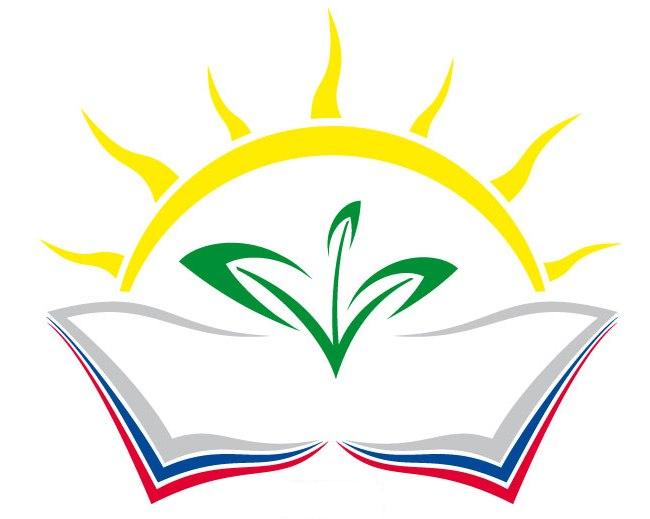 ДНЕВНИКПЕДАГОГИЧЕСКОЙ ПРАКТИКИ«ПРОБНЫЕ УРОКИ И ЗАНЯТИЯ»Направление 44.03.05 Педагогическое образование,Профиль «Начальное образование. Дошкольное образование»студента(ки) 3-го курса ОФОДмитричевой Александры Васильевны(фамилия, имя, отчество)Краснодар 2020Средняя школа № 100   класс 2 «В»Адрес (телефон) Школьная ул., 15/6, Школьный микрорайон, Краснодар; телефон: +7 861 275-71-77, +7 861 275-73-77Сроки проведения практики: с 24.02 по 24.03. 2020 г.Руководители практики:Факультетский руководитель Казанцева В.А.Методист по педагогике Шпак Е.В.Методист по психологии Карпенко А.В.Групповой руководитель Шпак Е.В.Работники школы:Директор школы Казакова Т.В.Зам. директора по начальной школе Иванова О.Е.Учитель Ивлиева В.А.Цели педагогической практики:формирование и развитие у бакалавров профессиональных педагогических умений и навыков самостоятельного применения, полученных в вузе компетенций, в образовательном процессе начальной школы; адаптировать бакалавров к реальным условиям учебного процесса, подготовить их к самостоятельной организации образовательного процесса в начальной школе.Задачи педагогической практики:–  закрепление знаний, умений и навыков, полученных бакалаврами в процессе изучения дисциплин учебного плана;– овладение бакалаврами методикой и технологиями обучения и воспитания младших школьников; – формирование навыков использования современных технологий и методик обучения, освоенных в процессе изучения дисциплин учебного плана ООП бакалавриата;– формирование умений и навыков разрабатывать планы и конспекты уроков и внеурочных мероприятий, разрабатывать, проводить уроки по учебным предметам и занятий по плану внеурочной деятельности в начальной школе и т.д.Расписание уроков:Список классаПАМЯТКАСТУДЕНТУ-ПРАКТИКАНТУ ПО ПОДГОТОВКЕ К УРОКУУзнайте заранее тему своего(их) урока(ов), точно определите материал учебника к этому уроку, его место в системе уроков по теме.Изучите методическую литературу по теме урока.Посетите 1–2 урока, предшествующие вашему. Фиксируйте: ход урока, работу учащихся, методику и организационную работу учителя (вопросы, ответы, задания, действия учителя и учащихся, трудности, возникающие в самостоятельной работе). Продумайте взаимосвязь проводимого вами урока с предыдущим и последующим.Определите цели урока, его структуру и основные этапы.Разработайте содержание урока (отберите материал, определите методы и приемы обучения на каждом этапе урока, сформулируйте задания и вопросы учащимся).Распределите учебное время на отдельные этапы урока в соответствии с целями и содержанием работы.Продумайте чередование различных видов работы детей (устные и письменные ответы, коллективные/групповые/индивидуальные виде организации деятельности учащихся и пр., изложение материала от простого к сложному, от известного к неизвестному, правильное соотношение между работой учителя и самостоятельной работой учащихся).Включите по возможности приемы дифференциации учебной работы (одаренные – слабые ученики), элементы проблемного обучения.Продумайте упражнения занимательного характера, дидактические игры, физминутки.Подготовьте дидактический и наглядный материал (ТСО), продумайте его место и методику использования, оформление записей учащимися в тетрадях, вами на доске (отметьте это в примечании плана-конспекта урока).Проконсультируйтесь с методистом и учителем, получите подписи о допуске.Оформите развернутый план-конспект урока. Помните:Каждый урок должен учить ребенка думать, действовать, оценивать.Главное в уроке – продуманное вами взаимодействие учащихся.Интерес к учению возникает не только в результате увлекательного рассказа учителя, но и в результате их успешной самостоятельной деятельности.Требования к содержанию конспекта урокаИсходя из темы, методически грамотно должны быть определены цель и задачи урока (в соответствии с реализуемой программой, типом урока, местом урока в системе уроков по данному предмету).Структура и содержание урока, формы и методы должны соответствовать теме, цели и задачам урока.В конспекте должны быть методически грамотно и подробно представлены:методика введения материала (определения, понятия, свойства, правила, способа действий и т.д.) в форме вопросов учителя и предполагаемых ответов учащихся;приемы организации деятельности детей на всех этапах урока: приемы целеполагания (постановки цели, учебной задачи), приемы проверки, самопроверки, взаимопроверки и т.д.Предлагаемые на каждом этапе урока задания должны отличаться:целесообразностью;правильным соотношением видов заданий (тренировочных, частично-поисковых, творческих);разнообразием.В конспекте должны быть отражены выводы по результатам выполненной работы.Требования к технологической карте урокаТехнологическая карта урока по ФГОС – современная форма планирования педагогического взаимодействия между учителем и учениками, которая содержит перечень их действий по достижению целей обучения в последовательности, отображенной в этапах урока. Ее использование дает возможность оптимизировать процесс формирования и развития личности школьника на уроке.Не стоит излишне «раздувать» технологическую карту урока. Это только затруднит ее использование во время занятия.При желании в технологическую карту можно добавить графу «Время», «Использование ИКТ», «Способ промежуточного контроля» и др.В технологической карте указываются традиционные этапы урока. Иногда, в зависимости от типа урока, некоторые этапы можно объединить или исключить.Для указания УУД и планируемых результатов можно использовать материал рабочей программы.Следует не забывать, что урок должен иметь также воспитательный и развивающий характер. В технологической карте необходимо использовать соответствующие формулировки: «способствовать формированию (развитию или воспитанию) …» или «создать условия для формирования (развития или воспитания) …».После технологической карты можно разместить необходимые дополнения: схемы, образцы решения, тесты.Можно воспользоваться специальными компьютерными программами, которые ускоряют процесс создания такой технологической карты. Они содержат рабочую программу по определенному предмету, описание всех УУД и планируемых результатов.При введении в электронный конструктор темы и номера урока все соответствующие параметры автоматически вносятся в шаблон технологической карты. Учителю остается сделать необходимую коррекцию и заполнить содержательный раздел карты. Помните:Конспект и тех. карту каждого урока должен быть заранее представлен учителю. Подпись учителя подтверждает его согласие с содержанием и методическим построением Вашего урока.Учитель вправе не допустить Вас к уроку, если Вы не устранили имеющиеся в конспекте недочёты и ошибки.Допуском к зачётному уроку считается подпись учителя и методиста. Оцениваются все уроки, которые Вы проводите на данной практике, но значимой является оценка за зачётный урок.Расписание пробных уроков студента-практиканта:Расписание зачетных уроков студента-практиканта:План-конспект пробного урока по русскому языкуДата 12.03.2020 г.  Подписи студент/учитель ________________/____________________________Тема урока «Единственное и множественное число глаголов»Тип урока открытие «нового» знанияЦель познакомить с единственным и множественным числом глаголов, их отличительными признаками и ролью в речи; развивать речь, коммуникативные навыки.Задачи: а) образовательная учащиеся научатся определять число глаголов; строить сообщения в устной и письменной форме; анализировать, делать выводы, сравнивать.б) развивающая формировать компоненты учебной деятельности, потребности к новым знаниям; развивать орфографическую зоркость, творческое воображение;в) воспитательная создать условия для успешного закрепления изученного материала; воспитывать чувство товарищества, взаимопомощи; воспитывать интерес к изучению русского языка.Прогнозируемые результатыличностные: проявлять интерес к предмету (русскому языку); понимать личную ответственность за будущий результат; адекватно реагировать на трудности; ценить окружающий мир.метапредметные: принимать и понимать учебную задачу, решать её под руководством учителя; планировать свои действия для выполнения задания; осуществлять взаимопроверку, взаимооценку.предметные: знать и уметь применять общее правило написания проверяемых орфограмм в разных частях слова; знать и находить грамматическую основу предложения; изменять имена существительные по числам; писать словарные слова в соответствии с заложенным в программе минимумом; уметь правильно определять части речи, определять их число.Технические средства обучения: ИКТ; презентация Power Point  Дидактические средства: учебник В.П. Канакина «Русский язык» 2 класс; рабочая программа; поурочные разработки по русскому языку Изд. «ВАКО» 2018 г.; наглядный материал на доске; рабочие тетрадиОборудование: меловая доска, интерактивная доска, рабочие тетради, ручка зеленого цвета, мел разных цветов.Структура и ход урокаТехнологическая карта урокаПлан-конспект зачетного урока по русскому языкуДата 16.03.2020 г.  Подписи студент/учитель ________________/____________________________Тема урока «Правописание частицы НЕ с глаголами»Тип урока открытие «нового» знанияЦель сформировать навык раздельного написания глаголов с частицей НЕ; познакомить с их отличительными признаками и ролью в речи; развивать речь, коммуникативные навыки.Задачи: а) образовательная научиться применять новое правило на письме; научиться анализировать пословицы и поговорки.б) развивающая формировать компоненты учебной деятельности, потребности к новым знаниям; развивать орфографическую зоркость, творческое воображение;в) воспитательная создать условия для успешного закрепления изученного материала; воспитывать чувство товарищества, взаимопомощи; воспитывать интерес к изучению русского языка.Прогнозируемые результатыличностные: формировать умение давать само - и взаимооценку поступкам, высказывать свое мнение по теме.метапредметные: принимать и понимать учебную задачу, решать её под руководством учителя; планировать свои действия для выполнения задания; осуществлять взаимопроверку, взаимооценку.предметные:  учить отличать частицу не от других частей речи, писать частицу не с глаголами раздельно, развивать орфографическую зоркость, умение находить изученные орфограммы в словах, грамотно писать эти слова и проверять их написание.Технические средства обучения ИКТ; презентация Power Point  Дидактические средства: учебник Канакиной В.П., Горецкого В.Г. «Русский язык» 2 класс часть 2; презентация к урокуОборудование: учебник, рабочие тетради, интерактивная доска, меловая доска, мел разных цветов.Структура и ход урокаТехнологическая карта урокаПлан-конспект пробного урока по математикеДата 10.03.2020 г.  Подписи студент/учитель ________________/____________________________Тема урока «Конкретный смысл действия деления (решение задач на деление по содержанию».Тип урока открытие «нового» знанияЦель разъяснить смысл действия решения в ходе решения задач на деление по содержанию; совершенствовать вычислительные навыки и умение решать задачи; развивать внимание и логическое мышлениеЗадачи: а) образовательная обеспечить осознанное усвоение понятий, познакомить учащихся с делением; закрепить навыки и умения применять полученную информацию на практике; закрепить умения работать в парах; создавать условия для систематизации, обобщения и углубления знаний учащихся о предметах живой и неживой природыб) развивающая способствовать развитию творческой активности учащихся; повысить познавательный интерес к предмету; развитие навыков и способностей критического мышления (навыков сопоставления, формулирования и проверки законов, правил); развивать не только логического, но и образного мышления, фантазии детей и их способности рассуждать.в) воспитательная уметь слушать и вступать в диалог; формировать внимательность и аккуратность при работе с карточками и раздаточным материалом; воспитывать чувство взаимопомощи, уважительное отношение к чужому мнению, культуру учебного труда, требовательное отношение к себе и своей работе.Прогнозируемые результатыличностные: развитие интереса и желания приобретать новые знания на уроках математикиметапредметные: развитие умения оценивать себя и своих товарищей, осуществлять контроль своей деятельности; развивать и корректировать мыслительные процессы через упражнения устного счёта, изучение и закрепление нового материала, умение делать выводы, основанные на выполненных действиях при изучении нового материала.предметные: развитие умения решать текстовые задачи; формирование умения выполнять деление; формирование представления о взаимообратности действий умножения и деления, развитие вычислительных навыков, логического мышления, математической речи;Технические средства обучения: презентация, ИКТДидактические средства: «Школа России» М.И. Моро, С.В. Степанова, С.И. Волкова «Математика» 2 класс (2 – я часть)5-е Изд. Москва «Просвещение» 2015 г.Оборудование: учебник, карточки, презентация, аудио и видео материал.Структура и ход урокаТехнологическая карта урокаПлан-конспект зачетного урока по математикеДата 19.03.2020 г._  Подписи студент/учитель ________________/____________________________Тема урока «Конкретный смысл действия деления. Закрепление.»Тип урока комбинированныйЦель продолжить работу над решением задач на деление; совершенствовать вычислительные навыки; развивать мышление и логические навыки»Задачи: а) образовательная_ научить решать примеры и задачи действием деления; научить решать задачи на деление на равные части;б) развивающая_ развивать навыки счета, мышление;в) воспитательная_ воспитать чувство дружбы, товарищества, умение работать в коллективе, прививать интерес к математике.Прогнозируемые результатыличностные: развивать логику, мышление, коммуникативные возможности учащихся, умение анализировать, оценивать; интерес к учебному материалу, способам решения задач; уметь определять и формулировать цель на уроке с помощью учителя.предметные: закреплять умение учащихся решать примеры и задачи действием умножения; развивать вычислительные навыки; формировать умения учащихся решать задачи делением.Технические средства обучения ИКТ, презентация к уроку.Дидактические средства: Учебник «Математика» 2 класс 2 часть М. И. Моро, С. И. Волкова. С. В. Степанова.Оборудование: компьютер, презентация к урокуСтруктура и ход урокаТехнологическая карта урокаПлан-конспект пробного урока по литературному чтениюДата 16.03.2020 г.  Подписи студент/учитель ________________/______________Тема урока «Люблю природу русскую. Весна»Тип урока открытие «нового» знания Цель познакомить учащихся с новым разделом, познакомить с произведениями Ф. И. Тютчева.Задачи: а) образовательная использовать разные виды чтения (изучающее (смысловое), выборочное, поисковое); умение осознанно воспринимать и оценивать содержание и специфику различных текстов, участвовать в их обсуждении, давать и обосновывать нравственную оценку поступков героев; установят причинно-следственные связи, построения рассужденийб) развивающая отвечать и задавать вопросы. Участвовать в коллективном обсуждении учебной проблемы. Учиться выполнять различные роли в группе. Организовывать свое рабочие место; овладеют способами решения проблем творческого и поискового характера. Использовать знания в учении и повседневной жизни; отличать правильно выполненное задание от неверного.в) воспитательная воспитывать мотивацию к учению, любовь к природеПрогнозируемые результатыличностные: проявлять желание читать произведения о дружбе; проявлять эмоционально-ценностное отношение к герою художественного произведения.метапредметные: познавательные: используют разные виды чтения (изучающее, выборочное, поисковое), осознанно воспринимают и оценивают содержание и специфику различных текстов, участвуют в их обсуждении; регулятивные: выбирают действия в соответствии с поставленной задачей и условиями ее реализации; коммуникативные: слушают собеседника и ведут диалог, признают различные точки зрения.предметные: уметь прогнозировать содержание раздела; учиться составлять загадки; развивать мыслительную деятельность учащихся, навыки беглого и правильного выразительного чтения; учить определять и прогнозировать настроение произведения; воспитывать коммуникативные навыки.Технические средства обучения интерактивная доска (экран), компьютер, проектор; фотографии (картины) весенней природы.Дидактические средства: Литературное чтение: 2 класс, 2 часть, Л.Ф. Климанова, В.Г.Горецкий. Школа России. «Просвещение» 2015, презентация.Оборудование: интерактивная доска (экран), компьютер, проектор; фотографии (картины) весенней природы.Структура и ход урокаТехнологическая карта урокаПлан-конспект зачетного урока по литературному чтениюДата 18.03.2020 г.  Подписи студент/учитель ________________/_______________Тема урока «Стихи Ф. Тютчева о весне»Тип урока открытие «нового» знанияЦель познакомить учащихся со стихотворениями Ф.И. Тютчева о весне, показать целостность поэтического образа, обратить внимание детей на специфику выражения языка поэзииЗадачи: а) образовательная расширение лексических знаний о слове; расширить знания об окружающем мире;б) развивающая учить анализировать поэтические произведения, воспринимать выраженные в них чувства, настроения; формирование у детей навыков осознанного чтения; формирование навыков работы над поэтическим произведением: разбор поэтических приемов,в) воспитательная воспитание чувства прекрасного на примерах произведений поэтов и художников.Прогнозируемые результатыличностные: уметь проводить самооценку на основе критерия успешности учебной деятельности, развитие интереса к освоению новых знаний и способов действий; формирование положительного отношения к предмету математики, проверять задание и вносить корректировку.метапредметные: Регулятивные УУД: уметь определять и формулировать цель урока, проговаривать последовательность действий на уроке, работать по плану, оценивать правильность выполнения действия на уровне адекватной оценки, планировать свои действия в соответствии с поставленной задачей, вносить необходимые коррективы в действие после его завершения на основе его оценки и учёта характера сделанных ошибок..Коммуникативные УУД: строить монологическое высказывание, используя математические термины, учиться оформлять свои мысли в устной форме, слушать и понимать речь других.Познавательные УУД: взаимосвязь между действиями умножения и деления и обосновывать своё мнение; уметь ориентироваться в своей системе знаний, отличать новое от уже известного, добывать новые знания: находить ответы на вопросы, используя учебник, свой жизненный опыт и информацию, полученную на уроке.предметные: учащиеся получат возможность научиться анализировать лирическое стихотворение.Технические средства обучения проектор, мультимедийная доска, презентация.Дидактические средства: Учебник: «Литературное чтение» 2 класс (авторы Климанова Л.Ф., Виноградская Л.А.Оборудование: Учебник: «Литературное чтение» 2 класс (авторы Климанова Л.Ф., Виноградская Л.А.), проектор, мультимедийная доска,презентация, листы с заданиями для учащихся.Структура и ход урокаТехнологическая карта урокаПлан-конспект пробного урока по окружающему мируДата 05.03.2020 г. Подписи студент/учитель ________________/_______________Тема урока «Опасные незнакомцы»Тип урока открытие «нового» знанияЦель актуализация знаний детей по разделу «Здоровье и безопасность»; развитие умений правильно действовать при контактах с незнакомцами;Задачи: а) образовательная_ познакомить с опасностями, которые могут подстерегать при общении с незнакомыми людьми; нацелить на правильные действия при встрече с незнакомцем.б) развивающая развивать познавательную активность, умение работать сообща, вести диалог, коммуникативные способности учащихся; совершенствовать мыслительные операции анализа, обобщения, сопоставления; развивать память, мышление, воображение, внимание, эмоции; умение критически оценивать работу одноклассников; развивать в детях чувство уверенности в своих возможностях.в) воспитательная_ воспитывать чувства ответственности за совершенные поступки, любознательность и пытливость в процессе учения.Прогнозируемые результатыличностные: внутренняя позиция школьника к незнакомцу; учебно-познавательный интерес к теме урока; ориентация на понимание причин успеха в учебной деятельности; самоанализ и самоконтроль результата.метапредметные: поиск и выделение необходимой информации; применение методов решения проблемы; способность к умению учащихся производить простые логические действия (анализ, сравнение); формирую умения объяснять свой выбор, строить фразы, отвечать на поставленные вопросы, аргументировать, организовать и осуществлять сотрудничество с учителем и сверстниками.предметные: учащиеся запомнят правила поведения при контакте с незнакомцами; научатся предвидеть опасность; пользоваться правилами безопасного поведения; делать выводы из изученного материала;Технические средства обучения мультимедиа проектор, компьютер, экранДидактические средства: учебник, картинки с машинами и телефонами первой помощи, карточки-памяткиОборудование: мультимедиа проектор, компьютер, экран, учебник, картинки с машинами и телефонами первой помощи, карточки-памятки.Структура и ход урокаТехнологическая карта урокаПлан-конспект зачетного урока по окружающему мируДата 16.03.2020 г._ Подписи студент/учитель ________________/_______________Тема урока «Наша дружная семья»Тип урока открытие «нового» знанияЦель организовать взаимодействие детей в ходе обучения, уточнить представления учащихся о семье, о традициях семьи, формировать позитивное отношение к своей семье, показать важность внимательных и заботливых отношений, взаимопомощи между членами семьи.Задачи: а) образовательная обсудить с детьми правила культурного общения в семье;б) развивающая формировать навыки культурного общения, навыки по сплоченности детского коллектива; развивать устную речь учащихся;в) воспитательная воспитывать внимательное и уважительное отношение к родителям и старшему поколению.Прогнозируемые результатыличностные: формирование положительного отношение к учёбе и своим знаниям, развитие творческого воображения, ценностного отношения к своему здоровью.метапредметные: организация учащимися своей учебной деятельности: целеполагание, планирование; контроль и самоконтроль процесса и результатов учебной деятельности; умение анализировать, сопоставлять, находить ответ на проблемный вопрос; умение слушать и вступать в диалог, участвовать в коллективном обсуждении проблем; умение работать в группе, оказывать взаимопомощь.предметные: уточнить представления о семье, кто является членом семьи, кто такие родственники, воспитывать чувство гордости за свою семью.Технические средства обучения компьютер, мультимедийный проектор, экран, колонки, презентация, раздаточный материал для групповой работы.Дидактические средства: Учебник «Окружающего мира», 2 кл./ А.А.Плешаков/.: Москва «Просвящение», 2016.Оборудование: компьютер, мультимедийный проектор, экран, колонки, презентация, раздаточный материал для групповой работы; Учебник «Окружающего мира», 2 кл./ А.А.Плешаков/.: Москва «Просвящение», 2016.Структура и ход урокаТехнологическая карта урокаПлан-конспект пробного урока по изобразительному искусствуДата 05.03.2020 г._Подписи студент/учитель ________________/____________________________Тема урока «Изображение характера человека: мужской образ»Тип урока комбинированныйЦель продолжить изучение рисования портрета, отобразить в рисунке его характерные признаки (мужской образ): добрый или злой.Задачи: а) образовательная совершенствовать знания детей о портрете; учить изображать характер и настроение человека с помощью линии и цвета;б) развивающая развивать регулятивные УУД (целеполагание, контроль, коррекция, оценка, волевая саморегуляция), познавательные УУД (общеучебные: самостоятельное выделение и формулирование познавательной цели, умение структурировать знания, рефлексия способов и условий действия, контроль и оценка процесса и результатов деятельности; логические: установление причинно-следственных связей, анализ, сравнение, обобщение), коммуникативные УУД(умение с достаточно полнотой и точностью выражать свои мысли)в) воспитательная воспитывать познавательный интерес к изображению человека, потребность в художественном творчествеПрогнозируемые результатыличностные: Проявляют познавательный интерес к изображению человека и уроку изобразительного искусства, проявляют потребность в художественном творчествеметапредметные: Проявляют умения целеполагания, контроля, оценки и коррекции собственных действий, выделяют и формулируют познавательную цель урока, закрепляют способы и условия действия, устанавливают причинно-следственные связи, с достаточной полнотой и точностью выражают свои мысли.предметные: Знают, как изобразить характер человека (мужской) через технику рисования портрета в творческой деятельности, умеют рисовать по образцу и собственному замыслу, проявляют навыки рисования карандашом, располагают изображение в соответствии с размером листа.Технические средства обучения презентацияДидактические средства: наглядный материалОборудование: Индивидуальное: простой карандаш, ластик, альбом, цветные карандаши, фломастеры. Демонстрационное: наглядный материал, презентация.Структура и ход урокаТехнологическая карта урокаПлан-конспект зачетного урока по изобразительному искусствуДата 12.03.2020 г. Подписи студент/учитель ________________/____________________________Тема урока «Изображение и реальность».Тип урока комбинированныйЦель изображение любимого животного.Задачи: а) образовательная создать условия для ознакомления с понятиями «реальность» и «анималистика»;б) развивающая способствовать формированию умения изображать на плоскости, развитию воображения, умения анализировать свою работу и работу товарища;в) воспитательная содействовать воспитанию бережного отношения к птицам, трудолюбия, внимательного отношения к окружающим, желания оказывать помощь.Прогнозируемые результатыличностные: внутренняя позиция школьника на уровне положительного отношения к школе, ориентации на содержательные моменты школьной действительности и принятия образца «хорошего ученика»; умение обсуждать и анализировать собственную художественную деятельность и работу одноклассника с позиции творческих задач данной темы.метапредметные: умение планировать и осуществлять учебные действия в соответствии с поставленной задачей; умение рационально строить самостоятельную творческую деятельность, умение организовывать место занятий. Овладение умением вести диалог; освоение способов решения проблем творческого и поискового характера.предметные: овладение практическими умениями и навыками в восприятии, анализе и оценке произведений искусства; рассматривать, изучать и анализировать строение реальных животных.Технические средства обучения презентация, наглядные материал (картинки), показываемые на интерактивной доскеДидактические средства: учебник для 2 класса под редакцией Б.М. Неменского. – М. Просвещение, 2012.; индивидуальные листочки для изображения улыбки (талисмана); репродукции картин художников-анималистов; иллюстрации с изображением павлина, схемы «Поэтапное рисование».Оборудование: гуашь, кисти разных номеров, палитра, альбом.Структура и ход урокаТехнологическая карта урокаПлан-конспектпробного урока ТехнологииДата 05.03.2020 г. Подписи студент/учитель ________________/____________________________Тема урока «Конструирование из бумаги». (Открытка к 8 марта)Тип урока комбинированныйЦель познакомить с историей происхождения открытки; формировать умение работать в технике оригами.Задачи: а) образовательная формировать навыки сгибания складывания бумаги, вспомнить понятие «оригами»; формировать умение анализировать изделие и планировать предстоящую работу; формировать умение читать чертеж; повторить технику безопасности работы с ножницами и клеемб) развивающая развивать эстетическое восприятие, чувство ритма, цвета; развитие творческие способности, фантазии, аккуратности; развивать мышление, фантазию, внимание, пространственные представления, исполнительские умения.в) воспитательная воспитывать эстетический вкус, аккуратность, дисциплинированность, бережливость;Прогнозируемые результатыличностные: эстетическое развитие, художественное развитие, формирование положительного личностного и эмоционального отношения к окружающему миру, умение оценивать свои возможности, свою работу;метапредметные: с помощью учителя определять тему урока, высказывать собственное мнение.предметные: научить изготавливать изделие в технике аппликация с использованием шаблонов;Технические средства обучения компьютер, проектор, презентация, ноутбук, интерактивная доска, презентация, музыкальное сопровождение.Дидактические средства: изделие, шаблоныОборудование: изделие, шаблоны, компьютер, проектор, презентация; цветная бумага, цветной картон, ножницы, клей, ноутбук, интерактивная доска, презентация, музыкальное сопровождение.Структура и ход урокаТехнологическая карта урокаПлан-конспект зачетного урока ТехнологииДата 12.03.2020 г.Подписи студент/учитель ________________/____________________________Тема урока «Оригами из бумажного квадрата. Рыбка»Тип урока комбинированныйЦель научить детей изготавливать поделку «Рыбка» из бумаги методом «Оригами»Задачи: а) образовательная продолжить знакомство с искусством складывания из бумаги; продолжить работу по технологическим картам;б) развивающая способствовать самостоятельному добыванию знаний и применению их в практической деятельности; развивать внимание, творчество и фантазию;в) воспитательная воспитывать чувство аккуратности при выполнении работы; воспитывать культуру поведения при фронтальной работе, индивидуальной работе, работе в парахПрогнозируемые результатыличностные: уметь оценивать работы одноклассников и проводить самооценку на основе критерия успешности учебной деятельности. Проявлять уважение к культурным традициям других народов.метапредметные: уметь ориентироваться в своей системе знаний: отличать новое от уже известного с помощью учителя; добывать новые знания: находить ответы на вопросы, используя учебник, свой жизненный опыт и информацию, полученную на уроке. Уметь определять и формулировать цель на уроке с помощью учителя; проговаривать последовательность действий на уроке; работать по коллективно составленному плану; вносить необходимые коррективы в действие после его завершения на основе его оценки и учёта характера сделанных ошибок; высказывать своё предположение; оценивать правильность выполнения действия. Уметь оформлять свои мысли в устной форме; слушать и понимать речь других; договариваться с партнерами; воспринимать другое мнение и позицию.предметные: Знать правила складывания квадрата. Применять полученные знания раньше. Понимать, алгоритм сложения базовых форм.Технические средства обучения презентация, ноутбук, интерактивная доска.Дидактические средства: Учебник, рабочая тетрадь, образец поэтапной заготовки, наглядные пособия, образец изделия.Оборудование: Учебник, рабочая тетрадь, образец поэтапной заготовки, наглядные пособия, образец изделия.Структура и ход урокаТехнологическая карта урокаСамоанализ зачетного урока по русскому языку «12» марта 2020 г   Предмет: Русский язык Подпись (уч./мет.)__________________Тема урока: Правописание частицы НЕ с глаголами.Тип урока: открытие «нового» знания.Цель урока: сформировать навык раздельного написание частицы НЕ с глаголами; познакомить с их отличительными признаками и ролью в речи; развивать речь, коммуникативные навыки.Задачиа) развивающие формировать компоненты учебной деятельности, потребности к новым знаниям; развивать орфографическую зоркость, творческое воображение;б) образовательные научиться применять новое правило на письме; научиться анализировать пословицы и поговорки.в) воспитательные создать условия для успешного закрепления изученного материала; воспитывать чувство товарищества, взаимопомощи; воспитывать интерес к изучению русского языка.Формируемые УУДличностные: формировать умение давать само - и взаимооценку поступкам, высказывать свое мнение по теме.метапредметные: принимать и понимать учебную задачу, решать её под руководством учителя; планировать свои действия для выполнения задания; осуществлять взаимопроверку, взаимооценку.предметные: учить отличать частицу не от других частей речи, писать частицу не с глаголами раздельно, развивать орфографическую зоркость, умение находить изученные орфограммы в словах, грамотно писать эти слова и проверять их написание. На каких понятиях (идеях, положениях, фактах) делался главный акцент на уроке и почему? Большое внимание уделялось повторению глагола (на какие вопросы отвечает, сколькими чертами подчеркивается в предложении, если является сказуемым, повторяли единственное и множественное число глаголов (признаки числа, изменение по числам)). Данная тема повторялась часто, потому что очень важно понимать и отличать данную часть речи от других. Необходимо четко запомнить вопросы и признаки глагола, чтобы в дальнейшем без проблем определять такую часть речи как глагол в предложении.Какой (и кем?) был сделан вывод в итоге урока? Вывод в итоге урока, как правило, делался учениками. Они внимательно слушали учителя на уроке, активно отвечали на вопросы, проявляли частое желание выйти к доске, чтобы решить упражнение или любое другое задание, предложенное учителем. Но вывод делали, к сожалению, определенные ученики (можно даже сказать одни и те же). Если спросить других детей, то они просто молчали либо боялись сказать хоть слово, потому что они не ожидали, что их спросят (обычно не спрашивают тех, кто руку не поднимает). Но с помощью дополнительных вопросов, наводящих на подведение итогов урока дети справлялись с заданием.Перечислите, как сочетались методы обучения для раскрытия основного материала? На уроке были использованы многие методы для проведения урока. Использованные методы отлично сочетались, так как располагались в таком порядке, что идеально и плавно дополняли друг друга. То есть объяснение учителя сопровождалось наглядным методом – интерактивная доска, также происходила работа с учебником, присутствовали работы с карточками, видеоматериал. Осуществлялся ли дифференцированный подход к учащимся? Каким образом? Дифференцированный подход в большие части не применялся, так как дети успешно и практически одновременно оканчивали работу, предложенную для выполнения учителем. Только в последние дни практики, когда ввели свободное посещение, было тяжело, так как некоторым детям не хотелось сидеть на уроках, они скучали. Именно поэтому приходилось готовиться к урокам еще тщательнее, продумывать задания и формы работы.В каких формах и какими методами осуществлялся контроль усвоения знаний, умений навыков? Почему? Форма контроля пройденного материала осуществлялась, как правило, с помощью карточек, которые подготавливались мной заранее. Я их использовала, так как это очень удобно, а также есть возможность опросить всех учеников, никого не пропустив, и каждый получит оценку. Также по этим работам было видно, кто не очень хорошо усвоил материал.Как использовалась на уроке классная доска, средства обучения? Почему? Классная меловая доска использовалась на уроках очень часто, так как интерактивная доска не очень хорошо влияет на зрение учеников, видеоматериалы могут нарушить дисциплину класса. А использование меловой доски, приковывает внимание учеников, позволяет исправить вероятно возникающие ошибки, а также позволяет детям получать оценки, выходя и работая у доски. Какова была работоспособность школьников в течение всего урока? Почему? Работоспобность детей была на хорошем уровне. Они часто поднимали руки и хотели ответить, дополнить или еще раз выйти к доске. Также они хорошо и активно работали на уроке потому, что были использованы разные методы при объяснении материала: и учебник, и презентация, и карточки, и устное объяснение, а также использовалась работа в парах.Какова была психологическая атмосфера, взаимодействие во время урока? За счет чего? Атмосфера на уроке была очень качественной, активной и продуктивной. Так как дети приковывали свое внимание к новому молодому учителю, им нравилось, что новый учитель молодой. Также им нравилась многократная смена деятельности, которая не давала им скучать.Какие моменты (ситуации) урока оказались для Вас неожиданными? Почему?  Самым неожиданным моментом для меня оказался тот, когда у меня еще осталось еще десять минут до конца урока. Дети на удивление очень быстро справились с поставленными задачами, поэтому приходилось решать упражнения, которые выходили за рамки темы.Удалось ли полностью реализовать все поставленные цели, этапы урока, упражнения (задания)? Если не удалось, то, какие и почему? Все поставленные на уроке цели и задачи удалось реализовать благодаря большой активности детей, благодаря их тяге к знаниям и желанию учиться.Что не смогли учесть при планировании урока? Как правило, это было распределение времени. Но со временем я начала понимать работу детей. И в дальнейшем такие ошибки не допускались.Имели ли место в Вашей собственной речи: речевые ошибки, недочёты, неудачно сформулированные вопросы? Речевые ошибки не были допущены. Неудачно сформулированные вопросы были, но они были быстро и оперативно мой переформулированы. Учитель, которая находилась в классе, следила за моим произношением и за моей речью.Считаете ли Вы, что урок достиг поставленной цели? Что является критерием этой оценки? (активная работа учащихся, их интерес к предмету, успешное выполнение самостоятельной работы и т.д.) Я считаю, что урок достиг поставленной цели из-за активности детей, подготовленности педагога, интересу детей к предмету, а также стоит взять во внимание успешное выполнение домашних работ и карточек с домашним заданием по изученной теме урока.Общие выводы по проведенному уроку: что удалось особенно, большим достижением является нахождения контакта с детьми, завоевание уважения в их глазах, заслуга авторитета. Дети слушали педагога и им было интересно, я считаю, что это главное для начинающего учителя.что хотелось бы изменить:хотелось бы больше всего изменить свое отношение к преподаванию, так как из-за волнения, переживания и стеснения, чувства неуверенности некоторые моменты урока было не очень хорошо организованы со стороны учителя, но это осталось незаметным.Какие меры планируете по исправлению недостатков?Больше уверенности в голосе, а также чаще выступать перед публикой, для выработки твердости и лаконичности речи.Самооценка за проведенный урок __________________________Отлично______________________«12» марта_2020г.                                 		                                   __________________/____________________                                                       			                    подпись (студент)          Ф.И.О.Самоанализ зачетного урока по математике «19» марта 2020г   Предмет: математика Подпись (уч./мет.)__________________Тема урока: «Конкретный смысл действия деления. Закрепление.»Тип урока: комбинированныйЦель урока: продолжить работу над решением задач на деление; совершенствовать вычислительные навыки; развивать мышление и логические навыки»Задачиа) развивающие развивать навыки счета, мышление;б) образовательные _ научить решать примеры и задачи действием деления; научить решать задачи на деление на равные части;в) воспитательные _ воспитать чувство дружбы, товарищества, умение работать в коллективе, прививать интерес к математике.Формируемые УУДличностные: _ развивать логику, мышление, коммуникативные возможности учащихся, умение анализировать, оценивать; интерес к учебному материалу, способам решения задач; уметь определять и формулировать цель на уроке с помощью учителя.предметные_ закреплять умение учащихся решать примеры и задачи действием умножения; развивать вычислительные навыки; формировать умения учащихся решать задачи делением.На каких понятиях (идеях, положениях, фактах) делался главный акцент на уроке и почему? Большой упор делался на такое вычислительное средство, как деление. Также деление сравнивалось с ранее изученными вычислительными средствами (сложением, вычитанием, умножением). Повторялись переместительные свойства умножения и сложения. Это делалось для того, чтобы запомнить основательно различные арифметические действия с числами, чтоюы в дальнейшем не возникало вопросов при счете.Какой (и кем?) был сделан вывод в итоге урока? Вывод в итоге урока, как правило, делался учениками. Они внимательно слушали учителя на уроке, активно отвечали на вопросы, проявляли частое желание выйти к доске, чтобы решить упражнение или любое другое задание, предложенное учителем. Но вывод делали, к сожалению, определенные ученики (можно даже сказать одни и те же). Если спросить других детей, то они просто молчали либо боялись сказать хоть слово, потому что они не ожидали, что их спросят (обычно не спрашивают тех, кто руку не поднимает). Но с помощью дополнительных вопросов, наводящих на подведение итогов урока дети справлялись с заданием.Перечислите, как сочетались методы обучения для раскрытия основного материала? На уроке были использованы многие методы для проведения урока. Использованные методы отлично сочетались, так как располагались в таком порядке, что идеально и плавно дополняли друг друга. То есть объяснение учителя сопровождалось наглядным методом – интерактивная доска, также происходила работа с учебником, присутствовали работы с карточками, видеоматериал. Осуществлялся ли дифференцированный подход к учащимся? Каким образом? Дифференцированный подход в большие части не применялся, так как дети успешно и практически одновременно оканчивали работу, предложенную для выполнения учителем. Только в последние дни практики, когда ввели свободное посещение, было тяжело, так как некоторым детям не хотелось сидеть на уроках, они скучали. Именно поэтому приходилось готовиться к урокам еще тщательнее, продумывать задания и формы работы.В каких формах и какими методами осуществлялся контроль усвоения знаний, умений навыков? Почему? Форма контроля пройденного материала осуществлялась, как правило, с помощью карточек, которые подготавливались мной заранее. Я их использовала, так как это очень удобно, а также есть возможность опросить всех учеников, никого не пропустив, и каждый получит оценку. Также по этим работам было видно, кто не очень хорошо усвоил материал.Как использовалась на уроке классная доска, средства обучения? Почему? Классная меловая доска использовалась на уроках очень часто, так как интерактивная доска не очень хорошо влияет на зрение учеников, видеоматериалы могут нарушить дисциплину класса. А использование меловой доски, приковывает внимание учеников, позволяет исправить вероятно возникающие ошибки, а также позволяет детям получать оценки, выходя и работая у доски. Какова была работоспособность школьников в течение всего урока? Почему?Работоспобность детей была на хорошем уровне. Они часто поднимали руки и хотели ответить, дополнить или еще раз выйти к доске. Также они хорошо и активно работали на уроке потому, что были использованы разные методы при объяснении материала: и учебник, и презентация, и карточки, и устное объяснение, а также использовалась работа в парах.Какова была психологическая атмосфера, взаимодействие во время урока? За счет чего? Атмосфера на уроке была очень качественной, активной и продуктивной. Так как дети приковывали свое внимание к новому молодому учителю, им нравилось, что новый учитель молодой. Также им нравилась многократная смена деятельности, которая не давала им скучать.Какие моменты (ситуации) урока оказались для Вас неожиданными? Почему?  Самым неожиданным моментом для меня оказался тот, когда у меня еще осталось еще десять минут до конца урока. Дети на удивление очень быстро справились с поставленными задачами, поэтому приходилось решать упражнения, которые выходили за рамки темы.Удалось ли полностью реализовать все поставленные цели, этапы урока, упражнения (задания)? Если не удалось, то, какие и почему? Все поставленные на уроке цели и задачи удалось реализовать благодаря большой активности детей, благодаря их тяге к знаниям и желанию учиться.Что не смогли учесть при планировании урока? Как правило, это было отведение времени на выполнение того или иного задания.Имели ли место в Вашей собственной речи: речевые ошибки, недочёты, неудачно сформулированные вопросы? Речевые ошибки не были допущены. Неудачно сформулированные вопросы были, но они были быстро и оперативно мой переформулированы. Учитель, которая находилась в классе, следила за моим произношением и за моей речью.Считаете ли Вы, что урок достиг поставленной цели? Что является критерием этой оценки? (активная работа учащихся, их интерес к предмету, успешное выполнение самостоятельной работы и т.д.) Я считаю, что урок достиг поставленной цели из-за активности детей, подготовленности педагога, интересу детей к предмету, а также стоит взять во внимание успешное выполнение домашних работ и карточек с домашним заданием по изученной теме урока.Общие выводы по проведенному уроку: что удалось особенно, большим достижением является нахождения контакта с детьми, завоевание уважения в их глазах, заслуга авторитета. Дети слушали педагога и им было интересно, я считаю, что это главное для начинающего учителя.что хотелось бы изменить: хотелось бы больше всего изменить свое отношение к преподаванию, так как из-за волнения, переживания и стеснения, чувства неуверенности некоторые моменты урока было не очень хорошо организованы со стороны учителя, но это осталось незаметным.Какие меры планируете по исправлению недостатков? Больше уверенности в голосе, а также чаще выступать перед публикой, для выработки твердости и лаконичности речи.Самооценка за проведенный урок ______________________Отлично_________________________«19» марта 2020 г.                                 		                               __________________/____________________                                                       	 		                    подпись (студент)            Ф.И.О.Самоанализ зачетного урока по литературному чтению«18» марта 2020 г   Предмет: Литературное чтение Подпись (уч./мет.)__________________Тема урока: «Стихи Ф. Тютчева о весне»Тип урока: открытие «нового» знанияЦель урока: познакомить учащихся со стихотворениями Ф.И. Тютчева о весне, показать целостность поэтического образа, обратить внимание детей на специфику выражения языка поэзииЗадачиа) развивающие учить анализировать поэтические произведения, воспринимать выраженные в них чувства, настроения; формирование у детей навыков осознанного чтения; формирование навыков работы над поэтическим произведением: разбор поэтических приемов,б) образовательные расширение лексических знаний о слове; расширить знания об окружающем мире;в) воспитательные воспитание чувства прекрасного на примерах произведений поэтов и художников.Формируемые УУДличностные: уметь проводить самооценку на основе критерия успешности учебной деятельности, развитие интереса к освоению новых знаний и способов действий; формирование положительного отношения к предмету математики, проверять задание и вносить корректировку.метапредметные: Регулятивные УУД: уметь определять и формулировать цель урока, проговаривать последовательность действий на уроке, работать по плану, оценивать правильность выполнения действия на уровне адекватной оценки, планировать свои действия в соответствии с поставленной задачей, вносить необходимые коррективы в действие после его завершения на основе его оценки и учёта характера сделанных ошибок..Коммуникативные УУД: строить монологическое высказывание, используя математические термины, учиться оформлять свои мысли в устной форме, слушать и понимать речь других.Познавательные УУД: взаимосвязь между действиями умножения и деления и обосновывать своё мнение; уметь ориентироваться в своей системе знаний, отличать новое от уже известного, добывать новые знания: находить ответы на вопросы, используя учебник, свой жизненный опыт и информацию, полученную на уроке.предметные_ учащиеся получат возможность научиться анализировать лирическое стихотворение.На каких понятиях (идеях, положениях, фактах) делался главный акцент на уроке и почему? На данном уроке делался упор на изучение биографии автора, а также преимущественно все внимание детей было приковано к выразительному чтению стихотворений. Это делалось в первую очередь для развития выразительности чтения учеников, а также для улучшения техники чтения.Какой (и кем?) был сделан вывод в итоге урока? Так как данная тема по литературному чтению не является сложной подведение итогов урока было за детьми. Они охотно высказывали свое мнение и не боялись поднять руку для ответа.Перечислите, как сочетались методы обучения для раскрытия основного материала? На уроке были использованы многие методы для проведения урока. Использованные методы отлично сочетались, так как располагались в таком порядке, что идеально и плавно дополняли друг друга. То есть объяснение учителя сопровождалось наглядным методом – интерактивная доска, также происходила работа с учебником, присутствовали работы с карточками, видеоматериал. Осуществлялся ли дифференцированный подход к учащимся? Каким образом? Дифференцированный подход в большие части не применялся, так как дети успешно и практически одновременно оканчивали работу, предложенную для выполнения учителем. Только в последние дни практики, когда ввели свободное посещение, было тяжело, так как некоторым детям не хотелось сидеть на уроках, они скучали. Именно поэтому приходилось готовиться к урокам еще тщательнее, продумывать задания и формы работы.В каких формах и какими методами осуществлялся контроль усвоения знаний, умений навыков? Почему? Для осуществления контроля использовались опросные методы: беседа, пересказ рассказа, чтение стихотворений наизусть. Как использовалась на уроке классная доска, средства обучения? Почему? Меловая доска не использовалась на уроках литературного чтения, но использовалась интерактивная доска, на которой были представлены презентации, аудиофайлы, видеоматериал и так далее.Какова была работоспособность школьников в течение всего урока? Почему? Работоспобность детей была на хорошем уровне. Они часто поднимали руки и хотели ответить, дополнить или еще раз выйти к доске. Также они хорошо и активно работали на уроке потому, что были использованы разные методы при объяснении материала: и учебник, и презентация, и карточки, и устное объяснение, а также использовалась работа в парах.Какова была психологическая атмосфера, взаимодействие во время урока? За счет чего? Атмосфера на уроке была очень качественной, активной и продуктивной. Так как дети приковывали свое внимание к новому молодому учителю, им нравилось, что новый учитель молодой. Также им нравилась многократная смена деятельности, которая не давала им скучать.Какие моменты (ситуации) урока оказались для Вас неожиданными? Почему?  Неожиданна для меня была ситуация, когда руки поднимали все дети класса. Но так как невозможно было спросить всех, некоторые дети расстраивались, что негативно сказывалось на моем состоянии, потому что мне было перед детьми неловко.Удалось ли полностью реализовать все поставленные цели, этапы урока, упражнения (задания)? Если не удалось, то, какие и почему? Все поставленные на уроке цели и задачи удалось реализовать благодаря большой активности детей, благодаря их тяге к знаниям и желанию учиться.Что не смогли учесть при планировании урока? Как правило, это было отведение времени на выполнение того или иного задания.Имели ли место в Вашей собственной речи: речевые ошибки, недочёты, неудачно сформулированные вопросы? Речевые ошибки не были допущены. Неудачно сформулированные вопросы были, но они были быстро и оперативно мой переформулированы. Учитель, которая находилась в классе, следила за моим произношением и за моей речью.Считаете ли Вы, что урок достиг поставленной цели? Что является критерием этой оценки? (активная работа учащихся, их интерес к предмету, успешное выполнение самостоятельной работы и т.д.) Я считаю, что урок достиг поставленной цели из-за активности детей, подготовленности педагога, интересу детей к предмету, а также стоит взять во внимание успешное выполнение домашних работ и карточек с домашним заданием по изученной теме урока.Общие выводы по проведенному уроку: что удалось особенно, большим достижением является нахождения контакта с детьми, завоевание уважения в их глазах, заслуга авторитета. Дети слушали педагога и им было интересно, я считаю, что это главное для начинающего учителя.что хотелось бы изменить: _ хотелось бы больше всего изменить свое отношение к преподаванию, так как из-за волнения, переживания и стеснения, чувства неуверенности некоторые моменты урока было не очень хорошо организованы со стороны учителя, но это осталось незаметным.Какие меры планируете по исправлению недостатков? Больше уверенности в голосе, а также чаще выступать перед публикой, для выработки твердости и лаконичности речи.Самооценка за проведенный урок ________________________Отлично_________________________«18» марта 2020 г.                                 		                               __________________/____________________                                                       			                    подпись (студент)         Ф.И.О.Самоанализ зачетного урока по окружающему миру«16» марта 2020 г   Предмет: Окружающий мир Подпись (уч./мет.)__________________Тема урока: «Наша дружная семья»Тип урока: открытие «нового» знанияЦель урока: организовать взаимодействие детей в ходе обучения, уточнить представления учащихся о семье, о традициях семьи, формировать позитивное отношение к своей семье, показать важность внимательных и заботливых отношений, взаимопомощи между членами семьи.Задачиа) развивающие формировать навыки культурного общения, навыки по сплоченности детского коллектива; развивать устную речь учащихся;б) образовательные обсудить с детьми правила культурного общения в семье;в) воспитательные _ воспитывать внимательное и уважительное отношение к родителям и старшему поколению.Формируемые УУДличностные: формирование положительного отношение к учёбе и своим знаниям, развитие творческого воображения, ценностного отношения к своему здоровью.метапредметные: организация учащимися своей учебной деятельности: целеполагание, планирование; контроль и самоконтроль процесса и результатов учебной деятельности; умение анализировать, сопоставлять, находить ответ на проблемный вопрос; умение слушать и вступать в диалог, участвовать в коллективном обсуждении проблем; умение работать в группе, оказывать взаимопомощь.предметные уточнить представления о семье, кто является членом семьи, кто такие родственники, воспитывать чувство гордости за свою семью.На каких понятиях (идеях, положениях, фактах) делался главный акцент на уроке и почему? Большое внимание уделялось понятиям «семья», «семейные отношения», «семейные традиции», «родословная». Именно эти аспекты были в приоритете, так как они, согласно моему мнению, являются первоочередными и фундамента-образующими при изучении данной темы.Какой (и кем?) был сделан вывод в итоге урока? Так как данная тема по литературному чтению не является сложной подведение итогов урока было за детьми. Они охотно высказывали свое мнение и не боялись поднять руку для ответа.Перечислите, как сочетались методы обучения для раскрытия основного материала? На уроке были использованы многие методы для проведения урока. Использованные методы отлично сочетались, так как располагались в таком порядке, что идеально и плавно дополняли друг друга. То есть объяснение учителя сопровождалось наглядным методом – интерактивная доска, также происходила работа с учебником, присутствовали работы с карточками, видеоматериал. Осуществлялся ли дифференцированный подход к учащимся? Каким образом? Дифференцированный подход в большие части не применялся, так как дети успешно и практически одновременно оканчивали работу, предложенную для выполнения учителем. Только в последние дни практики, когда ввели свободное посещение, было тяжело, так как некоторым детям не хотелось сидеть на уроках, они скучали. Именно поэтому приходилось готовиться к урокам еще тщательнее, продумывать задания и формы работы.В каких формах и какими методами осуществлялся контроль усвоения знаний, умений навыков? Почему? Форма контроля пройденного материала осуществлялась, как правило, с помощью карточек, которые подготавливались мной заранее. Я их использовала, так как это очень удобно, а также есть возможность опросить всех учеников, никого не пропустив, и каждый получит оценку. Также по этим работам было видно, кто не очень хорошо усвоил материал.Как использовалась на уроке классная доска, средства обучения? Почему?  Меловая доска не использовалась на уроках литературного чтения, но использовалась интерактивная доска, на которой были представлены презентации, аудиофайлы, видеоматериал и так далее.Какова была работоспособность школьников в течение всего урока? Почему?Работоспобность детей была на хорошем уровне. Они часто поднимали руки и хотели ответить, дополнить или еще раз выйти к доске. Также они хорошо и активно работали на уроке потому, что были использованы разные методы при объяснении материала: и учебник, и презентация, и карточки, и устное объяснение, а также использовалась работа в парах.Какова была психологическая атмосфера, взаимодействие во время урока? За счет чего? Атмосфера на уроке была очень качественной, активной и продуктивной. Так как дети приковывали свое внимание к новому молодому учителю, им нравилось, что новый учитель молодой. Также им нравилась многократная смена деятельности, которая не давала им скучать.Какие моменты (ситуации) урока оказались для Вас неожиданными? Почему?   Неожиданна для меня была ситуация, когда руки поднимали все дети класса. Но так как невозможно было спросить всех, некоторые дети расстраивались, что негативно сказывалось на моем состоянии, потому что мне было перед детьми неловко.Удалось ли полностью реализовать все поставленные цели, этапы урока, упражнения (задания)? Если не удалось, то, какие и почему? Все поставленные на уроке цели и задачи удалось реализовать благодаря большой активности детей, благодаря их тяге к знаниям и желанию учиться.Что не смогли учесть при планировании урока? Как правило, это было отведение времени на выполнение того или иного задания.Имели ли место в Вашей собственной речи: речевые ошибки, недочёты, неудачно сформулированные вопросы? Речевые ошибки не были допущены. Неудачно сформулированные вопросы были, но они были быстро и оперативно мой переформулированы. Учитель, которая находилась в классе, следила за моим произношением и за моей речью.Считаете ли Вы, что урок достиг поставленной цели? Что является критерием этой оценки? (активная работа учащихся, их интерес к предмету, успешное выполнение самостоятельной работы и т.д.) Я считаю, что урок достиг поставленной цели из-за активности детей, подготовленности педагога, интересу детей к предмету, а также стоит взять во внимание успешное выполнение домашних работ и карточек с домашним заданием по изученной теме урока.Общие выводы по проведенному уроку: что удалось особенно, большим достижением является нахождения контакта с детьми, завоевание уважения в их глазах, заслуга авторитета. Дети слушали педагога и им было интересно, я считаю, что это главное для начинающего учителя.что хотелось бы изменить: хотелось бы больше всего изменить свое отношение к преподаванию, так как из-за волнения, переживания и стеснения, чувства неуверенности некоторые моменты урока было не очень хорошо организованы со стороны учителя, но это осталось незаметным.Какие меры планируете по исправлению недостатков?Больше уверенности в голосе, а также чаще выступать перед публикой, для выработки твердости и лаконичности речи.Самооценка за проведенный урок ______________________Отлично____________________________«16» марта 2020 г.                                 		                             __________________/____________________                                                       			      подпись (студент)            Ф.И.О.Самоанализ зачетного урока по изобразительному искусству«12» марта 2020 г   Предмет: Изобразительное искусство Подпись (уч./мет.)__________________Тема урока: «Изображение и реальность».Тип урока: комбинированныйЦель урока: изображение любимого животного.Задачиа) развивающие способствовать формированию умения изображать на плоскости, развитию воображения, умения анализировать свою работу и работу товарища;б) образовательные создать условия для ознакомления с понятиями «реальность» и «анималистика»;в) воспитательные содействовать воспитанию бережного отношения к птицам, трудолюбия, внимательного отношения к окружающим, желания оказывать помощь.Формируемые УУДличностные: внутренняя позиция школьника на уровне положительного отношения к школе, ориентации на содержательные моменты школьной действительности и принятия образца «хорошего ученика»; умение обсуждать и анализировать собственную художественную деятельность и работу одноклассника с позиции творческих задач данной темы.метапредметные: умение планировать и осуществлять учебные действия в соответствии с поставленной задачей; умение рационально строить самостоятельную творческую деятельность, умение организовывать место занятий. Овладение умением вести диалог; освоение способов решения проблем творческого и поискового характера.предметные овладение практическими умениями и навыками в восприятии, анализе и оценке произведений искусства; рассматривать, изучать и анализировать строение реальных животных.На каких понятиях (идеях, положениях, фактах) делался главный акцент на уроке и почему? На данном уроке при изучении данной темы основное внимание уделялось понятию «реальность». Изучались основные признаки предметов реального мира. Упор делался на данное понятие, так как оно является основным при изучении представленной темы.Какой (и кем?) был сделан вывод в итоге урока, так как данная тема по литературному чтению не является сложной подведение итогов урока было за детьми. Они охотно высказывали свое мнение и не боялись поднять руку для ответа.Перечислите, как сочетались методы обучения для раскрытия основного материала? На уроке были использованы многие методы для проведения урока. Использованные методы отлично сочетались, так как располагались в таком порядке, что идеально и плавно дополняли друг друга. То есть объяснение учителя сопровождалось наглядным методом – интерактивная доска, также происходила работа с учебником, присутствовали работы с карточками, видеоматериал. Осуществлялся ли дифференцированный подход к учащимся? Каким образом? Дифференцированный подход в большие части не применялся, так как дети успешно и практически одновременно оканчивали работу, предложенную для выполнения учителем. Только в последние дни практики, когда ввели свободное посещение, было тяжело, так как некоторым детям не хотелось сидеть на уроках, они скучали. Именно поэтому приходилось готовиться к урокам еще тщательнее, продумывать задания и формы работы.В каких формах и какими методами осуществлялся контроль усвоения знаний, умений навыков? Почему? Показ работ, доведенных детьми до ума.Как использовалась на уроке классная доска, средства обучения? Почему?  Меловая доска не использовалась на уроках литературного чтения, но использовалась интерактивная доска, на которой были представлены презентации, аудиофайлы, видеоматериал и так далее.Какова была работоспособность школьников в течение всего урока? Почему?Работоспобность детей была на хорошем уровне. Они часто поднимали руки и хотели ответить, дополнить или еще раз выйти к доске. Также они хорошо и активно работали на уроке потому, что были использованы разные методы при объяснении материала: и презентация, и карточки, и устное объяснение, а также использовалась работа в парах.Какова была психологическая атмосфера, взаимодействие во время урока? За счет чего? Атмосфера на уроке была очень качественной, активной и продуктивной. Так как дети приковывали свое внимание к новому молодому учителю, им нравилось, что новый учитель молодой. Также им нравилась многократная смена деятельности, которая не давала им скучать.Какие моменты (ситуации) урока оказались для Вас неожиданными? Почему?  Неожиданна для меня была ситуация, когда руки поднимали все дети класса. Но так как невозможно было спросить всех, некоторые дети расстраивались, что негативно сказывалось на моем состоянии, потому что мне было перед детьми неловко.Удалось ли полностью реализовать все поставленные цели, этапы урока, упражнения (задания)? Если не удалось, то, какие и почему? Все поставленные на уроке цели и задачи удалось реализовать благодаря большой активности детей, благодаря их тяге к знаниям и желанию учиться.Что не смогли учесть при планировании урока? При планировании данного урока мне удалось все учесть в организации структуры деятельности школьников.Имели ли место в Вашей собственной речи: речевые ошибки, недочёты, неудачно сформулированные вопросы? Речевые ошибки не были допущены. Неудачно сформулированные вопросы были, но они были быстро и оперативно мой переформулированы. Учитель, которая находилась в классе, следила за моим произношением и за моей речью.Считаете ли Вы, что урок достиг поставленной цели? Что является критерием этой оценки? (активная работа учащихся, их интерес к предмету, успешное выполнение самостоятельной работы и т.д.)  Я считаю, что урок достиг поставленной цели из-за активности детей, подготовленности педагога, интересу детей к предмету, а также стоит взять во внимание успешное выполнение домашних работ и карточек с домашним заданием по изученной теме урока.Общие выводы по проведенному уроку: что удалось особенно, большим достижением является нахождения контакта с детьми, завоевание уважения в их глазах, заслуга авторитета. Дети слушали педагога и им было интересно, я считаю, что это главное для начинающего учителя.что хотелось бы изменить: хотелось бы больше всего изменить свое отношение к преподаванию, так как из-за волнения, переживания и стеснения, чувства неуверенности некоторые моменты урока было не очень хорошо организованы со стороны учителя, но это осталось незаметным.Какие меры планируете по исправлению недостатков?Больше уверенности в голосе, а также чаще выступать перед публикой, для выработки твердости и лаконичности речи.Самооценка за проведенный урок ________________________Отлично____________________________«_12_» марта 2020 г.                                 		            __________________/____________________                                                       			    подпись (студент)            Ф.И.О.Самоанализ зачетного урока Технологии«12» марта 2020_г   Предмет: Технология Подпись (уч./мет.)__________________Тема урока: «Оригами из бумажного квадрата. Рыбка»Тип урока: комбинированныйЦель урока: научить детей изготавливать поделку «Рыбка» из бумаги методом «Оригами»Задачиа) развивающие способствовать самостоятельному добыванию знаний и применению их в практической деятельности; развивать внимание, творчество и фантазию;б) образовательные _ продолжить знакомство с искусством складывания из бумаги; продолжить работу по технологическим картам;в) воспитательные _ воспитывать чувство аккуратности при выполнении работы; воспитывать культуру поведения при фронтальной работе, индивидуальной работе, работе в парахФормируемые УУДличностные: _ уметь оценивать работы одноклассников и проводить самооценку на основе критерия успешности учебной деятельности. Проявлять уважение к культурным традициям других народов.метапредметные: уметь ориентироваться в своей системе знаний: отличать новое от уже известного с помощью учителя; добывать новые знания: находить ответы на вопросы, используя учебник, свой жизненный опыт и информацию, полученную на уроке. Уметь определять и формулировать цель на уроке с помощью учителя; проговаривать последовательность действий на уроке; работать по коллективно составленному плану; вносить необходимые коррективы в действие после его завершения на основе его оценки и учёта характера сделанных ошибок; высказывать своё предположение; оценивать правильность выполнения действия. Уметь оформлять свои мысли в устной форме; слушать и понимать речь других; договариваться с партнерами; воспринимать другое мнение и позицию.предметные__ Знать правила складывания квадрата. Применять полученные знания раньше. Понимать, алгоритм сложения базовых форм.На каких понятиях (идеях, положениях, фактах) делался главный акцент на уроке и почему? На данном уроке не выделялось основных понятий, на которые следует обратить внимание. Больше всего внимания было уделено правильному алгоритму сгибания и разгибания листа бумаги.Какой (и кем?) был сделан вывод в итоге урока? Так как данная тема по литературному чтению не является сложной подведение итогов урока было за детьми. Они охотно высказывали свое мнение и не боялись поднять руку для ответа.Перечислите, как сочетались методы обучения для раскрытия основного материала? На уроке были использованы многие методы для проведения урока. Использованные методы отлично сочетались, так как располагались в таком порядке, что идеально и плавно дополняли друг друга. То есть объяснение учителя сопровождалось наглядным методом – интерактивная доска, также происходила работа с учебником, присутствовали работы с карточками, видеоматериал. Осуществлялся ли дифференцированный подход к учащимся? Каким образом?  Дифференцированный подход в большие части не применялся, так как дети успешно и практически одновременно оканчивали работу, предложенную для выполнения учителем. Только в последние дни практики, когда ввели свободное посещение, было тяжело, так как некоторым детям не хотелось сидеть на уроках, они скучали. Именно поэтому приходилось готовиться к урокам еще тщательнее, продумывать задания и формы работы.В каких формах и какими методами осуществлялся контроль усвоения знаний, умений навыков? Почему? Показ работ, доведенных детьми до ума.Как использовалась на уроке классная доска, средства обучения? Почему? Меловая доска не использовалась на уроках литературного чтения, но использовалась интерактивная доска, на которой были представлены презентации, аудиофайлы, видеоматериал и так далее.Какова была работоспособность школьников в течение всего урока? Почему? Работоспобность детей была на хорошем уровне. Они часто поднимали руки и хотели ответить, дополнить или еще раз выйти к доске. Также они хорошо и активно работали на уроке потому, что были использованы разные методы при объяснении материала: и презентация, и карточки, и устное объяснение, а также использовалась работа в парах.Какова была психологическая атмосфера, взаимодействие во время урока? За счет чего? Атмосфера на уроке была очень качественной, активной и продуктивной. Так как дети приковывали свое внимание к новому молодому учителю, им нравилось, что новый учитель молодой. Также им нравилась многократная смена деятельности, которая не давала им скучать.Какие моменты (ситуации) урока оказались для Вас неожиданными? Почему?  Неожиданна для меня была ситуация, когда руки поднимали все дети класса. Но так как невозможно было спросить всех, некоторые дети расстраивались, что негативно сказывалось на моем состоянии, потому что мне было перед детьми неловко.Удалось ли полностью реализовать все поставленные цели, этапы урока, упражнения (задания)? Если не удалось, то, какие и почему? Все поставленные на уроке цели и задачи удалось реализовать благодаря большой активности детей, благодаря их тяге к знаниям и желанию учиться.Что не смогли учесть при планировании урока? При планировании данного урока мне удалось все учесть в организации структуры деятельности школьников.Имели ли место в Вашей собственной речи: речевые ошибки, недочёты, неудачно сформулированные вопросы? Речевые ошибки не были допущены. Неудачно сформулированные вопросы были, но они были быстро и оперативно мой переформулированы. Учитель, которая находилась в классе, следила за моим произношением и за моей речью.Считаете ли Вы, что урок достиг поставленной цели? Что является критерием этой оценки? (активная работа учащихся, их интерес к предмету, успешное выполнение самостоятельной работы и т.д.) Я считаю, что урок достиг поставленной цели из-за активности детей, подготовленности педагога, интересу детей к предмету, а также стоит взять во внимание успешное выполнение домашних работ и карточек с домашним заданием по изученной теме урока.Общие выводы по проведенному уроку: что удалось особенно, большим достижением является нахождения контакта с детьми, завоевание уважения в их глазах, заслуга авторитета. Дети слушали педагога и им было интересно, я считаю, что это главное для начинающего учителя.что хотелось бы изменить: хотелось бы больше всего изменить свое отношение к преподаванию, так как из-за волнения, переживания и стеснения, чувства неуверенности некоторые моменты урока было не очень хорошо организованы со стороны учителя, но это осталось незаметным.Какие меры планируете по исправлению недостатков?Больше уверенности в голосе, а также чаще выступать перед публикой, для выработки твердости и лаконичности речи.Самооценка за проведенный урок _________________________Отлично__________________________«_12_»_марта_2020_г.                                 		               __________________/____________________                                                       			          подпись (студент)            Ф.И.О.Анализ урока (посещение уроков практикантов-сокурсников (учителей))«26» марта 2020 г. Класс 2В Кол-во учащихся____29______ Предмет: Русский язык Учитель: Ивлиева Виктория АнатольевнаЦель посещения: наблюдение за стилем преподавания педагогаНачало урока (подготовленность класса; умение учителя мобилизовать внимание учащихся на учебную работу, создание рабочей обстановки в классе): Учитель умело организует класс, без всяких суматох и переполохов. С легкостью настраивает детей на продуктивную, активную и качественную работу в классе. С легкостью создает атмосферу работоспособности. Тема и основные цели урока (место данного урока в системе уроков по теме, связь с предыдущим материалом): Тема и основные цели урока рассматривались в контексте изучения такой части речи, как глагол. Учитель умело связывает предыдущую и последующую темы, они дополняют друг друга и плавно перетекают друг в друга, что способствует легкому переключению детей на новую тему. Данный переход не сопровождает паникой, непониманием и затруднением в определении самими учениками целей и задач урока. Наоборот, они с легкостью могут определить и сказать новую тему урока, что является немаловажным признаком успешной организации урока и организации подачи материала.Организация урока (тип и структура урока, последовательность этапов и их дозировка по времени и рациональность использования; соответствие построения урока его содержанию и поставленной цели; виды учебной деятельности; сочетание фронтальной, групповой и индивидуальной работы; плотность и темп урока): Данный урок относился к типу открытие «нового» знания и структура урока была выстроена так, что каждый последующий этап дополняет предыдущий. Четко распределялось время и дозировалась подаваемая информация. Дети успевали все выполнять и не возникало сложных ситуаций, когда кто-то из учеников сильно отставал в восприятии материала. Также при работе с детьми над упражнениями учитель использовала различные формы работы. Виктория Анатольевна умело и профессионально сочетала фронтальную и групповую формы работы с детьми, что позволяло удерживать внимание детей на теме урока, не отвлекаться и сосредоточиться на изучении нового материала. Педагог качественно и продуманно плотность работы детей и контролировала темп урока, при котором каждый ученик все успевает, работая в своем темпе.Содержание урока (научная правильность освещения материала на уроке, его соответствие возрастным возможностям учащихся; воспитательная направленность урока; связь теории с практикой: раскрытие учителем практической значимости на практике, использование местного материала и его доступность; связь изучаемого материала с ранее пройденным, приемы повторения пройденного; использование жизненного опыта учеников с целью развития у них познавательной активности и самостоятельности, качество знаний учащихся, их умений и навыков): Содержание урока соответствовало всем требованиям: научная правильность преподнесения материала, посильный уровень материала и его соответствие возрастным особенностям, связь материала с ранее изученным, использование жизненного опыта учеников с целью развития у них познавательной активности и самостоятельности, качество знаний учащихся, их умений и навыков. Методика проведения урока (оборудование урока; соответствие и эффективность методов и приемов образовательным, воспитательным и развивающим задачам урока, их оптимальное сочетание; соответствие методов содержанию урока, возрасту и уровню подготовки учащихся; постановка учителем перед учащимися цели урока и подведение итогов; работа с отстающими и слабоуспевающими на уроке; правильность оценки учителем знаний и деятельности учащихся, педагогическое значение выставляемых оценок, их эффективность и объективность, соблюдение на уроке единых требований к учащимся): На своих уроках Виктория Анатольевна использовала такие методы и приемы, которые не противоречили друг другу. Они соответствовали образовательным, воспитательным и развивающим задачам урока, содержанию урока, возрасту и уровню подготовки учащихся. Учитель совместно с детьми определяла тему, цель и задачи урока. Объективно и обоснованно выставляла отметки детям в дневники. А также соблюдала тактичность и единые требования ко всем учащимся данного класса.Организация познавательной деятельности учащихся (роль, место и характер самостоятельной работы; место учебника и наглядных средств; место, форма, последовательность вопросов и заданий; приемы активизации учащихся, характер познавательных заданий, формулировка проблемных вопросов): Самостоятельная работа учащихся имело большое значение при организации урока, так как детям неоднократно предлагалось выполнить самостоятельно некоторые упражнения на отметку. Самостоятельные работы были абсолютно посильными, так как они не содержали неизученного материала, они включали задания только уже известного материала. Также на уроке происходила активная работа с наглядными пособьями: учебником, интерактивной и меловой досками. Все задания были четко структурированы от самого простого задания до задания, которое представляла определенные выполнения у учащихся.Психологические основы урока (развитие и поддержание внимания, развитие памяти, мышления, воображения; ритмичность урока: чередование материала разной степени трудности; разнообразие видов учебной деятельности, наличие психологических пауз и разрядки; эмоциональная атмосфера урока): Дети успевали все выполнять и не возникало сложных ситуаций, когда кто-то из учеников сильно отставал в восприятии материала. Также при работе с детьми над упражнениями учитель использовала различные формы работы. Виктория Анатольевна умело и профессионально сочетала фронтальную и групповую формы работы с детьми, что позволяло удерживать внимание детей на теме урока, не отвлекаться и сосредоточиться на изучении нового материала. Педагог качественно и продуманно плотность работы детей и контролировала темп урока, при котором каждый ученик все успевает, работая в своем темпе. Все задания были четко структурированы от самого простого задания до задания, которое представляла определенные выполнения у учащихся.Индивидуальный и дифференцированный подход к учащимся на уроке: Данные подходы тоже были заметны мной при проведении урока, так как некоторые ученики немного отставали или у них еще оставались еще некоторые непонятные моменты, Виктория Анатольевна подходила и помогала им выполнять задания.Содержание домашнего задания и целесообразность поставленных в нем дидактических задач: они соответствовали образовательным, воспитательным и развивающим задачам урока, содержанию урока, возрасту и уровню подготовки учащихся. Учитель совместно с детьми определяла тему, цель и задачи урока. Объективно и обоснованно выставляла отметки детям в дневники. А также соблюдала тактичность и единые требования ко всем учащимся данного класса.Работа и поведение учащихся на уроке (активность класса; качество ответов; заинтересованность детей материалом урока; отношение к уроку; дисциплинированность и организованность учащихся; речь учащихся; характер задаваемых вопросов): Заинтересованность детей на теме урока была на высоком уровне, так как они все активно отвечали и поднимали руки, даже слабые ученики. Они охотно выполнять поставленные учителем задачи и справлялись с ними успешно. Но даже из-за большого желания детей отвечать дисциплина в классе соблюдалась и поддерживалась учителем. Виктория Анатольевна полностью контролировала процесс обучения. Она также исправляла речевые ошибки школьников и требовала полные и развернутые ответы на вопросы.Поведение учителя на уроке (выдержка, собранность, доброжелательность в обращении с учащимися; умение распределять внимание на уроке, прислушиваться к ответам учащихся; требовательность к учащимся, использование разнообразных приемов воздействия на учащихся; эмоциональность; речь учителя; внешний вид): Виктория Анатольевна – профессионал своего дела. Она обладает всеми компетенциями педагога. У нее присутствуют такие качества, как выдержка, собранность, доброжелательность в обращении с учащимися; умение распределять внимание на уроке, прислушиваться к ответам учащихся; требовательность к учащимся, использование разнообразных приемов воздействия на учащихся; эмоциональность. Речь учителя лаконична, чиста, правильна и приятна.Урок проведен на (высоком, хорошем, среднем, (не) удовлетворительном) методическом уровне (нужное подчеркнуть).Выводы и предложения: Вывод, согласно уроку, может быть однозначным – урок прошел на высшем уровне с точки зрения организации, предоставления материала и его закрепления, а также со стороны способа общения с детьми.«26» марта 2020 г.                                                                      _____________/__________________                                                                                            подпись            Ф.И.О.Анализ урока (посещение уроков практикантов-сокурсников (учителей))«28» марта 2020 г. Класс ___2В___ Кол-во учащихся_____32_____ Предмет: математика Учитель Ивлиева Виктория АнатольевнаЦель посещения: наблюдение за стилем преподавания педагогаНачало урока (подготовленность класса; умение учителя мобилизовать внимание учащихся на учебную работу, создание рабочей обстановки в классе): Учитель умело организует класс, без всяких суматох и переполохов. С легкостью настраивает детей на продуктивную, активную и качественную работу в классе. С легкостью создает атмосферу работоспособности. Тема и основные цели урока (место данного урока в системе уроков по теме, связь с предыдущим материалом): Тема и основные цели урока рассматривались в контексте изучения умножения. Учитель умело связывает предыдущую и последующую темы, они дополняют друг друга и плавно перетекают друг в друга, что способствует легкому переключению детей на новую тему. Данный переход не сопровождает паникой, непониманием и затруднением в определении самими учениками целей и задач урока. Наоборот, они с легкостью могут определить и сказать новую тему урока, что является немаловажным признаком успешной организации урока и организации подачи материала.Организация урока (тип и структура урока, последовательность этапов и их дозировка по времени и рациональность использования; соответствие построения урока его содержанию и поставленной цели; виды учебной деятельности; сочетание фронтальной, групповой и индивидуальной работы; плотность и темп урока):  Данный урок относился к типу открытие «нового» знания и структура урока была выстроена так, что каждый последующий этап дополняет предыдущий. Четко распределялось время и дозировалась подаваемая информация. Дети успевали все выполнять и не возникало сложных ситуаций, когда кто-то из учеников сильно отставал в восприятии материала. Также при работе с детьми над упражнениями учитель использовала различные формы работы. Виктория Анатольевна умело и профессионально сочетала фронтальную и групповую формы работы с детьми, что позволяло удерживать внимание детей на теме урока, не отвлекаться и сосредоточиться на изучении нового материала. Педагог качественно и продуманно плотность работы детей и контролировала темп урока, при котором каждый ученик все успевает, работая в своем темпе.Содержание урока (научная правильность освещения материала на уроке, его соответствие возрастным возможностям учащихся; воспитательная направленность урока; связь теории с практикой: раскрытие учителем практической значимости на практике, использование местного материала и его доступность; связь изучаемого материала с ранее пройденным, приемы повторения пройденного; использование жизненного опыта учеников с целью развития у них познавательной активности и самостоятельности, качество знаний учащихся, их умений и навыков): Содержание урока соответствовало всем требованиям: научная правильность преподнесения материала, посильный уровень материала и его соответствие возрастным особенностям, связь материала с ранее изученным, использование жизненного опыта учеников с целью развития у них познавательной активности и самостоятельности, качество знаний учащихся, их умений и навыков. Методика проведения урока (оборудование урока; соответствие и эффективность методов и приемов образовательным, воспитательным и развивающим задачам урока, их оптимальное сочетание; соответствие методов содержанию урока, возрасту и уровню подготовки учащихся; постановка учителем перед учащимися цели урока и подведение итогов; работа с отстающими и слабоуспевающими на уроке; правильность оценки учителем знаний и деятельности учащихся, педагогическое значение выставляемых оценок, их эффективность и объективность, соблюдение на уроке единых требований к учащимся): На своих уроках Виктория Анатольевна использовала такие методы и приемы, которые не противоречили друг другу. Они соответствовали образовательным, воспитательным и развивающим задачам урока, содержанию урока, возрасту и уровню подготовки учащихся. Учитель совместно с детьми определяла тему, цель и задачи урока. Объективно и обоснованно выставляла отметки детям в дневники. А также соблюдала тактичность и единые требования ко всем учащимся данного класса.Организация познавательной деятельности учащихся (роль, место и характер самостоятельной работы; место учебника и наглядных средств; место, форма, последовательность вопросов и заданий; приемы активизации учащихся, характер познавательных заданий, формулировка проблемных вопросов): Самостоятельная работа учащихся имело большое значение при организации урока, так как детям неоднократно предлагалось выполнить самостоятельно некоторые упражнения на отметку. Самостоятельные работы были абсолютно посильными, так как они не содержали неизученного материала, они включали задания только уже известного материала. Также на уроке происходила активная работа с наглядными пособьями: учебником, интерактивной и меловой досками. Все задания были четко структурированы от самого простого задания до задания, которое представляла определенные выполнения у учащихся.Психологические основы урока (развитие и поддержание внимания, развитие памяти, мышления, воображения; ритмичность урока: чередование материала разной степени трудности; разнообразие видов учебной деятельности, наличие психологических пауз и разрядки; эмоциональная атмосфера урока): Дети успевали все выполнять и не возникало сложных ситуаций, когда кто-то из учеников сильно отставал в восприятии материала. Также при работе с детьми над упражнениями учитель использовала различные формы работы. Виктория Анатольевна умело и профессионально сочетала фронтальную и групповую формы работы с детьми, что позволяло удерживать внимание детей на теме урока, не отвлекаться и сосредоточиться на изучении нового материала. Педагог качественно и продуманно плотность работы детей и контролировала темп урока, при котором каждый ученик все успевает, работая в своем темпе. Все задания были четко структурированы от самого простого задания до задания, которое представляла определенные выполнения у учащихся.Индивидуальный и дифференцированный подход к учащимся на уроке: Данные подходы тоже были заметны мной при проведении урока, так как некоторые ученики немного отставали или у них еще оставались еще некоторые непонятные моменты, Виктория Анатольевна подходила и помогала им выполнять задания.Содержание домашнего задания и целесообразность поставленных в нем дидактических задач: они соответствовали образовательным, воспитательным и развивающим задачам урока, содержанию урока, возрасту и уровню подготовки учащихся. Учитель совместно с детьми определяла тему, цель и задачи урока. Объективно и обоснованно выставляла отметки детям в дневники. А также соблюдала тактичность и единые требования ко всем учащимся данного класса.Работа и поведение учащихся на уроке (активность класса; качество ответов; заинтересованность детей материалом урока; отношение к уроку; дисциплинированность и организованность учащихся; речь учащихся; характер задаваемых вопросов): Заинтересованность детей на теме урока была на высоком уровне, так как они все активно отвечали и поднимали руки, даже слабые ученики. Они охотно выполнять поставленные учителем задачи и справлялись с ними успешно. Но даже из-за большого желания детей отвечать дисциплина в классе соблюдалась и поддерживалась учителем. Виктория Анатольевна полностью контролировала процесс обучения. Она также исправляла речевые ошибки школьников и требовала полные и развернутые ответы на вопросы.Поведение учителя на уроке (выдержка, собранность, доброжелательность в обращении с учащимися; умение распределять внимание на уроке, прислушиваться к ответам учащихся; требовательность к учащимся, использование разнообразных приемов воздействия на учащихся; эмоциональность; речь учителя; внешний вид): Виктория Анатольевна – профессионал своего дела. Она обладает всеми компетенциями педагога. У нее присутствуют такие качества, как выдержка, собранность, доброжелательность в обращении с учащимися; умение распределять внимание на уроке, прислушиваться к ответам учащихся; требовательность к учащимся, использование разнообразных приемов воздействия на учащихся; эмоциональность. Речь учителя лаконична, чиста, правильна и приятна.Урок проведен на (высоком, хорошем, среднем, (не) удовлетворительном) методическом уровне (нужное подчеркнуть).Выводы и предложения: Вывод, согласно уроку, может быть однозначным – урок прошел на высшем уровне с точки зрения организации, предоставления материала и его закрепления, а также со стороны способа общения с детьми.«_28_» марта_2020 г.                                                     _____________/__________________                                                                       подпись            Ф.И.О.Технологическая карта внеклассного мероприятия (ФГОС)Тема: Дом, в котором мы живем.Класс:_2ВЦель: Формирование образовательных компетенций (информационной, коммуникативной,рефлексивной др.) учащихся 2В класса в ходе работы над внеклассным проектом.Учебные задачи, направленные на достижение личностных результатов обучения: формирование коммуникативной компетентности в общении и сотрудничестве со сверстникамив исследовательской и творческой видах деятельности; воспитание морально – нравственных качеств личности, любовь к близким, к родителям; развитие мотивов учебной деятельности и формирование личностного смысла учения; развитие самостоятельности и личной ответственности за свои поступки, принятые решения, выполненный творческий продукт; формирование эстетических потребностей; развитие этических чувств, доброжелательности и эмоционально – нравственной отзывчивости; развитие навыков сотрудничества со взрослыми и сверстниками в разных социальных ситуациях.Учебные задачи, направленные на достижение метапредметных результатов обучения: развитие умения работать с информацией (сбор, систематизация, хранение, использование); формирование умения целеполагания; умения планировать пути достижения целей; выделять альтернативные способы достижения цели и выбирать наиболее эффективный способ; формирование умения строить логическое рассуждение, включая установление причинно-следственных связей, делать умозаключения и выводы на основе аргументации; формирование умения организовывать и планировать учебное сотрудничество и совместную деятельность со сверстниками, умения самостоятельно и аргументированно оценивать свои действия и действия одноклассников; освоение умения планировать, координировать, контролировать и оценивать свою деятельность; развитие умения грамотно строить речевые высказывания в соответствии с задачами коммуникации; развитие умения слушать и слышать собеседника, вести диалог, излагать свою точку зрения и аргументировать ее; формирование умения взаимодействовать в статичных и мигрирующих группах в режиме интерактивного обучения, распределять роли и функции совместной проектной деятельности.Ключевые вопросы: Что такое семья? Что такое дом? Распределение ролей в семье? Как создатьдоверительные отношения в семье?Оборудование: подготовленная учителем презентация проекта, творческие работы учащихся, ватман, фломастеры, раздаточный материал.Предварительная подготовка: Составление портрета и герба моей семьи. Подборка стихов о семье. Анкетирование родителей и детей. Составление открытого письма родителей своим детям. Для построения семейного дома: выписать значение имен, подобрать пословицы и поговорки о семье, составить семейный словарик. Плакат с основой дома.Раздаточный материал: Стихи о семье. Яблоки и листочки для яблони. Лучики для солнца. Пословицы и поговорки. Семейный словарик.Содержание взаимодействия педагога и учащихсяПрогнозируемый результат:  В ходе внеклассного занятия учащиеся выполняют монопроект «Дом, в котором мы живем». Работа оформлена в виде плаката, с изображением дома, солнца, яблони около дома, оформленный устоями семьи, семейным словариком, народной мудростью (пословицы и поговорки о семье), значением имени каждого ученика класса.На занятии учащиеся учатся: овладевать способностью принимать и сохранять поставленную задачу; планировать, контролировать и оценивать свою деятельность; работать с информацией при подготовке материала, овладевать операциями мышления (анализ, синтез, классификация, группировка); осуществлять выбор партнёра, распределять роли в группах и выполнять задание соответственноролям и функциям; слушать и слышать, ясно и четко излагать свою точку зрения;«22» марта 2020г.                                                 _____________/__________________                                                                                           подпись            Ф.И.О.Психолого-педагогическая характеристика ученикаОбщие сведения об учащемся Фамилия, имя, отчество: Степанов Виктор Александрович. Дата рождения: 09.05.2011 Школа, класс: 100 школа города Краснодар, 2 «В»Условия семейного воспитания Виктор Степанов проживает в полной семье, отец – Степанов Александр Геннадьевич – работает в ОАО «Газпром» мать – Степанова Татьяна Михайловна – домохозяйка. В соответствии с информацией, полученной от классного руководителя в семье созданы все условия для благоприятного развития ребенка, ребенок имеет свою комнату, имеет ряд домашних обязанностей, родители регулярно посещают родительские собрания, мама является членом родительского комитета. Родители интересуются успеваемостью сына, консультируются с классным руководителем по поводу развития способностей своего ребенка.Учебная деятельность учащегося Виктор Степанов имеет хорошую успеваемость, по некоторым предметам отличную, добросовестно относится к процессу обучения, на уроках внимателен, отвлекается редко, но иногда допускает некоторые ошибки по невнимательности. При заучивании учебного материала всегда изначально разбирается в структуре и смысле материала, хорошо разобранный материал запоминает быстро. Ученик усваивает материал достаточно быстро, иногда выполняет задания быстрее остальных учеников, получает дополнительный материал для отработки навыков. Наиболее хорошо Виктор Степанов проявляет себя в окружающем мире, кубановедении и математике. Общий средний бал 5.Трудовая деятельность учащегося Виктор Степанов посещает так же внеклассные занятия: плавание и футбол. Виктор принимает участие в общественных делах по просьбе классного руководителя, однако сам инициативу проявляет редко. Всю порученную работу ученик старается выполнить хорошо, к делу подходит ответственно. Уважительно относится как к одноклассникам, так и к учителям.Психологические особенности личности учащегося Виктору Степанову присущи такие психоэмоциональные качества как целеустремленность и упорство, по темпераменту ученика можно отнести к сангвиникам и флегматикам. Школьник уравновешен, общителен, обладает хорошей работоспособностью. Школьник старается не выставлять на показ своих достижений, редко хвастается. Задания учителей практически всегда выполняет сам, но, если испытывает трудности в редких случаях может обратиться за помощью к одноклассникам. На критику и замечания Виктор Степанов реагирует спокойно старается учитывать замечания преподавателей. Обладает такими волевыми качествами как самообладание, решительность: чаще всего удачно справляется с проявлением своих эмоций, берет на себя ответственность в принятии важных решений. Ребёнок в меру активен в большинстве сфер школьной жизни.Особенности познавательной деятельности Виктор Степанов имеет достаточно хорошую память, внимательность и реактивное мышление, внимание школьника распределяется равномерно, он без труда переключает его с одной деятельности на другую. У Виктора в одинаковой степени хорошо развита как визуальная, так и слуховая память, в ходе исследований коэффициента, выяснилось, что в обоих случаях он составляет 80. Механическая память развита немного меньше, коэффициент равен 70. Ученик достаточно хорошо работает с учебным материалом, способен хорошо систематизировать, обобщать, проводить анализ большого объёма информации. У ребенка правильно сформирована речь, предложения строит четко и понятно. Умственное развитие на высоком уровне.Общие психолого-педагогические выводы Из всего вышеизложенного можно сделать заключение о том, что ученик 2 «В» класса 100 школы Виктор Степанов является всестороннее развитой личностью, заинтересован в учебе, занимается так же дополнительными видами деятельности, проявляет себя активно в коллективе, в конфликтах замечен не был, в большей степени имеет склонность и проявляет интерес к гуманитарным наукам.«24» марта 2020 г.                                                 _____________/__________________                                                        подпись                      Ф.И.О.Понедельник1. Математика2. Физкультура3.Английский язык4. Русский языкЧетверг1. Математика2. Физкультура3. Литературное чтение4. Изобразительное искусство5. Русский языкСМЕНА: 13:30 – 17:40Расписание звонков: Вторник1. Физкультура2. Литературное чтение3. Математика4. Окружающий мир5. Русский языкПятница1. Музыка2. Русский язык3. Английский язык4. Литературное чтениеСМЕНА: 13:30 – 17:40Расписание звонков:Среда1. Русский язык2. Кубановедение3. Литературное чтение4. Математика5. ТехнологияСубботаСМЕНА: 13:30 – 17:40Расписание звонков:№ п/пФ. И.Интересы,увлечения1Адиян АртемФутбол2Богачева ТамилаАктерское мастерство3Боженко АринаТанцы4Бочкарева НадеждаАктерское мастерство5Будникова МарияГимнастика6Воронин СамуилФутбол7Галяева ЕсенияРисование8Глотова АнастасияТанцы9Добровольская МилаРукоделие10Бонская БоженаРисование11Дришпанова ТатьянаГимнастика12Зингаева АнастасияЧтение книг13Иванова ВикторияТанцы14Кажура ВарвараГимнастика15Ковтоенко ЛевФутбол16Кравченко АлександрТеннис17Литвиненко КириллФутбол18Мазанов ДмитрийРисование19Мирошниченко КонстантинФутбол20Нанаева МиранаРисование21Небеснюк ИльяБокс22Неклюдов АртурБорьба23Николаев ЕвгенийФутбол24Прохоренко ЗлатаРисование25Прутской АртемФутбол26Ротыр ГерманФутбол27Тимашкова ЕваАктерское мастерство28Тында АннаГимнастикаФимушкина АлексаТанцыФисенко ОлегБорьбаФранцузова ВарвараРисованиеФукс ЭвелинаВокалЦивун МиланаГимнастикаДатаУчебный предметТема и цели урокаСамооценка/подпись студентаОценкаПодпись учителя12.03Русский язык«Единственное и множественное число глаголов»10.03Математика«Конкретные смысл действия деления (решение задач на деление по содержанию»16.03Литературное чтение«Люблю природу русскую. Весна» ДатаУчебный предметТема и цели урокаСамооценка/подпись студентаОценкаПодпись учителя16.03Русский «Правописание с глаголами частицы НЕ»19.03Математика«Конкретный смысл действия деления. Закрепление»18.03Литературное чтение«Стихи Ф. Тютчева о весне»№Название этапа урокаДеятельность учителяДеятельность ученикаВремя1Организационный моментСоздает положительный настрой на урок.Настраиваются на работу, включаются в диалог.1 – 2 мин2Актуализация знаний- Организует учебно-познавательную деятельность в продуктивном диалоге.- Создаёт условия для повторения пройденного материала. Организует самостоятельную работу учащихся.- Осуществляет контроль, коррекцию, оценку действий учащихся.- Участвуют в обсуждении   вопросов.- Сравнивают, классифицируют объекты по выделенным признакам.- Делают выводы, дают аргументированные ответы, опираясь на накопленные знания.- Осуществляют самоконтроль5 мин3Контроль уровня подготовленности к усвоению нового материала- Подводит к осознанию темы, целей и задач урока.- Создаёт способы решения проблем поискового характера.- Организует инициативное сотрудничество в поиске и сборе информации.- Участвуют в продуктивном диалоге. - Обобщают сведения об имени существительном. - Наблюдают за объектом в соответствии с поставленной целью, делают выводы на основе своих наблюдений.5 мин4ФизкультминуткаОрганизует движение учащихся.Выполнение комплекса физических упражнений2 – 3 мин5Постановка познавательной задачи- Создаёт условия для успешного изучения нового материала.- Организует обсуждение проблемных вопросов, мотивирует детей на открытие нового знания. - Помогает сформулировать тему, цель урока.- Корректирует деятельность учащихся, организует самоконтроль.- Участвуют в обсуждении проблемных вопросов, формулируют собственное мнение и аргументируют его.  - Занимаются поисковой деятельностью, выделяют нужную информацию.- Определяют тему и цель урока.10 мин6Усвоение новых знаний и способов действий- Организует работу в группах- Осуществляет коррекцию и контроль над выполнением задания.- Находят нужную информацию в учебнике.- Решают проблемы в ходе групповой работы. Сверяют действия с целью, делают умозаключения, проверяют и оценивают свою работу.5 – 7 мин7Музыкальнаяфизкультминутка- Организует движение учащихся- Под музыку выполняют комплекс упражнений1 – 1,5 мин8Первичная проверка понимания- Организует учебно-познавательную деятельность в продуктивном диалоге.- Организует самостоятельную и индивидуальную работу детей с новым материалом. - Осуществляет контроль и коррекцию над выполнением задания  - Учатся извлекать необходимую информацию из текста учебника. - Участвуют в обсуждении вопросов, делают умозаключения, дают аргументированные ответы. - Контролируют правильность выполнения задания.  - Планируют свои действия. - Применяют полученные знания в работе.5 – 7 мин9Закрепление знаний и способов действий.- Создаёт условия для успешной работы в парах. - Осуществляет контроль и коррекцию.- Работают в паре, обсуждают варианты ответа, принимают совместное решение, проявляют взаимоконтроль.10Обобщение и систематизация знаний;рефлексия- Помогает учащимся определить, удалось ли решить задачу урока. - Помогает сделать вывод – с помощью каких правил они смогли добиться желаемого результата.- Обобщают полученные на уроке сведения. Оценивают свою работу.2 – 3 минЭтапурокаВиды работы, формы, методы, приемыСодержание педагогического взаимодействияСодержание педагогического взаимодействияФормируемые УУДПланируемые результатыЭтапурокаВиды работы, формы, методы, приемыДеятельность учителяДеятельность обучающихсяФормируемые УУДПланируемые результаты 1 Вопросно-ответная форма работы педагога и детей; беседа с учащимисяСоздает положительный настрой на урок.- Наступила весна и к нам в класс сегодня заглянуло веселое лучистое солнышко. - Кого мы называем грамотным учеником?  Отвечают на вопросы учителя. Настраиваются на работу, включаются в диалог. Воспитывать любовь к русскому языку (личностные УУД) Мотивировать учащихся к усвоению изучаемого материала; воспитывать любовь к русскому языку; устанавливать причинно-следственные связи.2Диалог педагога с учащимися (вопрос–ответ); самостоятельная работа детейМинутки чистописания: сочетания – оро–, – оло – . Снится ночью пауку, чудо-юдо на суку.Длинный клюв, да два крыла….Прилетит – плохи дела,А кого паук боится? Угадали? Это…. (птица)- Вспомните, в названии каких птиц встречаются сочетания –оро–, –оло–.Сорока, воробей, жаворонок, ворона, соловей. В каких словах можно проверить безударный гласный во втором слоге? (воробей, соловей). Подберите проверочные слова.- Что объединяет эти слова? (имена существительные)- Расскажите, что вы знаете об имени существительном.Участвуют в обсуждении   вопросов.Сравнивают, классифицируют объекты по выделенным признакамДелают выводы, дают аргументированные ответы, опираясь на накопленные знанияОсуществляют самоконтрольРазвивать навыки каллиграфии (познавательныеУУД);орфографическую зоркость (познавательные УУД);учить применять правила правописания (познавательные УУД);развивать речь, умение отвечать на вопросы полным предложением (коммуникативные УУД);закреплять полученные знания (регулятивные УУД).Развить навыки каллиграфии, продолжение развития орфографической зоркости, научить детей применять правила правописания, продолжение развития речи учащихся путем их ответов на вопросы учителя полным ответом.3Диалог педагога с учащимися (вопрос–ответ); самостоятельная работа детей- Отгадайте, о какой из этих птиц я буду сейчас говорить?  Летает, важничает, каркает…   (ворона)Летает, прыгает, чирикает..(воробей)Летает, ходит, стрекочет…. (сорока)- Ребята, какие слова помогли вам догадаться о какой птице идет речь? Какой частью речи являются эти слова?  (Глаголы)Ответьте, пожалуйста, на мои вопросы:Что такое глагол?  Что обозначает глагол?  На какие вопросы отвечает? Чем обычно выражен в предложении?  - Задание первое: Спишите предложение, вставьте пропущенные буквы, объясните свой выбор.   На л..сной  п..лянке тает  и т…мнеет сне…  . У доски по очереди работают ученики: первый ученик вставляет пропущенные буквы и объясняет орфограммы; второй ученик подчёркивает грамматическую основу; третий ученик определяет части речи.Участвуют в продуктивном диалоге. Обобщают сведения об имени существительном. Наблюдают за объектом в соответствии с поставленной целью, делают выводы на основе своих наблюдений.Учить определять орфограммы в словах (познавательные УУД);развивать орфографическую зоркость (познавательные УУД);упражнять в умении находить грамматическую основу предложения (познавательные УУД);обогащать словарный запас, развивать речь (познавательные УУД);развивать умение планировать свои действия (регулятивные УУД);развивать творческое воображение (личностные УУД);закреплять полученные знания (познавательные УУД).Научить определять орфограммы в словах, развивать орфографическую зоркость, научить определять основу предложения, развивать речь учащихся, а также пополнение словарного запаса путем изучения новых словарных слов, научить детей планировать свои действия, развивать творческое мышление.4ФизминуткаОрганизует движение учащихся:Делай, раз, делай два!Вместе мы одна семья:Пишем, думаем, читаем,И друг другу помогаем!2 – 3 минуты комплекс физических упражненийСнять психическое напряжение, облегчить усвоение материала5Диалог педагога с учащимися (вопрос–ответ); самостоятельная работа детей- Перед вами слова, к какой части речи вы их отнесете? Почему?Записаны слова: читает, поют, играют, пишет, рисует, убирают.-Разделите слова на 2группы.читает поютпишет играютрисует убирают-По какому признаку разделили слова?- Кто догадался, по какой теме будем работать на уроке?1.Мы будем учиться определять число глаголов.2.Ставить глагол в форму единственного и множественного числа.Участвуют в обсуждении проблемных вопросов, формулируют собственное мнение и аргументируют его.  Занимаются поисковой деятельностью, выделяют нужную информациюОпределяют тему и цель урока.Учить решать учебную задачу под руководством учителя (познавательные УУД);формулировать цель, задачу урока (познавательные УУД);делать выводы из полученной информации (познавательные УУД);развивать умениеотвечать на вопросы полным предложением; умение аргументировать свой ответ (коммуникативные УУД).Научить детей формулировать цель и задачи урока, делать выводы по теме урока (при помощи учителя), развивать речь учащихся при помощи полных ответов на вопросы учителя, развивать умение аргументировать свой ответ.6Диалог педагога с учащимися (вопрос–ответ); самостоятельная работа детей1. соловей            поют                           2. подснежник    цветут               3. птицы              поёт                         4. подснежники цветёт           - Какой частью речи являются слова первого столбика, второго? Подберите к словам первого столбика, подходящее по смыслу слово из второго столбика.Как называются такие предложения? (нераспространённые)  - Разберём первое предложение. - Соловей поёт.  Кто?, соловей – это подлежащее, соловей что делает, поёт – это сказуемое. Можно ли сказать: «Соловей поют?» (Нет) Почему?(Существительное «соловей» употреблено в ед.ч,, а глагол, «поют» обозначает действие нескольких предметов)-  Птицы поют. Можно сказать: «Птицы поёт»? Почему?- Глаголы «поет» и «поют» имеют одинаковое значение. В чём их различие в данных предложениях? (поет- ед.ч., поют- мн.ч.).- Какой сделаем вывод, что происходит с глаголами?  (Они изменяются по числам). Участвуют в обсуждении проблемных вопросов, формулируют собственное мнение и аргументируют его.  Занимаются поисковой деятельностью, выделяют нужную информациюОпределяют тему и цель урокаУчить решать учебную задачу под руководством учителя (познавательные УУД);формулировать цель, задачу урока (познавательные УУД);делать выводы из полученной информации (познавательные УУД);развивать умениеотвечать на вопросы полным предложением; умение аргументировать свой ответ (коммуникативные УУД).Научить детей формулировать цель и задачи урока, делать выводы по теме урока (при помощи учителя), развивать речь учащихся при помощи полных ответов на вопросы учителя, развивать умение аргументировать свой ответ.7Диалог педагога с учащимися (вопрос–ответ); самостоятельная работа детей- Ребята, раскройте учебник на с.74, проверьте, совпадает ли наш ответ с правилом. (читают правило)- Как вы думаете, глаголы ед.ч. и мн.ч  будут отвечать  на одинаковые вопросы?Чтобы ответить на этот вопрос, предлагаю вам поработать в группах. Каждая группа получит карточки с вопросами. Нужно разделить карточки на две группы: в одну группу положите карточки с вопросами для глаголов ед.ч., а в другую - для глаголов мн.ч..Работа в командах. Проверка на экранеНаходят нужную информацию в учебнике.Решают проблемы в ходе групповой работы. Сверяют действия с целью, делают умозаключения, проверяют и оценивают свою работу.Формировать навыки конструктивного общения, взаимопонимания (коммуникативные УУД)Умения согласовать усилия для достижения общей цели (регулятивные УУД);Учитывать позицию собеседника; развивать речевые действия, служащие средством коммуникации (личностные УУД).Прививать детям навыки работы в группах, умения командной работы путем согласования усилий команды для достижения цели, научить детей учитывать позицию собеседника, а также развивать речь учащихся.8Диалог педагога с учащимися (вопрос–ответ); самостоятельная работа детей Раскройте учебник на стр.76, упр. 131О чем стихотворение? Какое стихотворение по настроению? Какие чувства вызывает? Кто такие пичужки? Что значит, лёд мчится, как называется это явление природы?  Что появляется на щеках и носах у людей весной? Как автор говорит об этом в стихотворении. Что значит усыпают щеки и носы?- Найдите глаголы в стихотворении, поставьте к ним вопросы. - Выпишите в один столбик глаголы ед.ч , а во второй  мн. числа..У доски работают два ученика. Проверка работыУчатся извлекать необходимую информацию из текста учебника. Участвуют в обсуждении вопросов, делают умозаключения, дают аргументированные ответы. Контролируют правильность выполнения задания.  Планируют свои действия, применяют полученные знания в работе.Формировать умение находить в тексте нужную информацию (познавательные УУД);умение правильно записывать слова с изученными орфограммами (познавательные УУД);объяснять лексическое значение слова (коммуникативные УУД); определять число глаголов (познавательные УУД);  развивать устную речь; обогащать словарный запас (коммуникативные УУД);формировать навыки выразительного чтения, навыки самоконтроля (регулятивные УУД).Научить детей определять число глаголов, а также научить изменять число на противоположное, научить детей правильно пользоваться изученными орфограммами, развивать речь учащихся.9Самостоятельная работа учащихся-  Всё вокруг радуется приходу весны, природа просыпается после долгого зимнего сна.                Следующее наше задание – составить текст о весне. У вас на партах лежат конверты, возьмите их, достаньте задание. Работать вы будете в паре. Ваша задача – вставить в текст недостающие глаголы, определить их число.Проверка на экранеТекст: (Наступила, пришла) весна! Ярко (светит) лучистое солнышко. Бегут звонкие ручейки.  (Возвращаются,) в родные края перелётные птицы.Работают в паре, обсуждают варианты ответа, принимают совместное решение, проявляют взаимоконтроль.Учить воспроизводить знания с помощью коммуникативного взаимодействия (познавательные УУД);развивать умение работать в сотрудничестве, учитывать позицию собеседника (личностные УУД).Научить детей работать детей в парах с учетом мнения собеседника, научить детей приходить к общему решению10Диалог педагога с учащимися, высказывание детьми их мнений- Молодцы, ребята, вы отлично справились со всеми заданиями. Подошло к концу наше путешествие. Быстро садимся все на ковер-самолет и отправляемся обратно в класс. Полетели! - Давайте подведем итоги, что нового мы сегодня узнали о глаголе? - Чему научились? Что помогло нам справиться с заданиями?Обобщают полученные на уроке сведения. Оценивают свою работу.Формировать умение подводить итог проделанной работы (регулятивные УУД).Воспитывать интерес к предмету (личностные УУД).Научить детей делать выводы по пройденной теме и проведенному уроку.№Название этапа урокаДеятельность учителяДеятельность ученикаВремя1Организационный момент1.Проверка готовности к уроку;2. Речевая разминка (учитель читает стихотворение с вопросительной интонацией, дети повторяют, но с утвердительной интонацией).Учащиеся проверяют наличие учебных принадлежностей, необходимых к уроку и их расположение; Включаются в работу при помощи повторения предложений за учителем2 – 3 мин2Словарная работаУчитель предлагает детям решить кроссворд; в итоге, учащиеся должны получить слово «частица». Чтобы решить кроссворд учитель загадывает детям загадки на разную тематику; на основе отгаданного слова учитель подводит детей к изучению новой темы урока.Для большей включенности в работу дети отгадывают загадки, которые предполагают получение итогового слова, которое будет основным в теме урока. 5 мин3Актуализация полученных ранее знаний(Орфографическая минутка).Учитель зачитывает вслух четверостишье, которое дети записывают под диктовку. Далее учитель с учащимися работают по этому стихотворению, выполняя определенные задания Дети внимательно слушают стихотворение, прочитанное учителей. Далее активно и продуктивно работают согласна заданным вопросам со стороны учителя5 мин4Самоопределение к деятельностиУчитель прочитывает стихотворение с большим количеством глаголов с частицей НЕ, тем самым обращая внимание на эти позиции в предложении. После прочтения учитель задает детям вопросы на прочитанному стихотворению.Дети внимательно слушаю стихотворение, которое прочитывается учителем. Далее учащиеся отвечают на вопросы, основываясь на правила в учебнике, а также на свой жизненный опыт.5 мин5Работа по теме урокаУчитель предлагает детям поработать с учебником, а именно с упражнением по теме урока, для лучшего понимая нового материала. Учитель задает несколько вопросов по выполняемому упражнению, затем учащиеся работают самостоятельно, записывая текст и выполняя ряд заданий по тексту в рабочих тетрадях.Учащиеся работают с учебником, с предложенным учителем упражнением, затем отвечают на поставленные вопросы, основываясь на правило в учебнике и на свой жизненный опыт. Далее самостоятельно записывают текст в рабочую тетрадь и выполняют ряд определенных заданий, поставленных заранее учителем.10 мин6физкультминуткаОрганизует движение учащихся	Выполняют ряд физических упражнений для всего тела (возможно выполнение упражнений путем повторения последних, смотря на видео материал, показываемый на интерактивной доске).2 – 3 мин7Закрепление изученного материалаПродолжение работы по учебнику, выполняя задание согласно условию упражнения. Предварительно поработав с упражнением при помощи учителя и проработав всевозможные варианты заданий, упоминаемые в условии упражнения, затем ети самостоятельно записываю задание в рабочую тетрадь. Учитель в это время следит за правильной посадкой учащихся, за правильным расположением рук при письме, за осанкой, за правильным расположением ног под партой. При необходимости учитель исправляет положение детей при письме.Работают по ученику, но сначала активно участвуют в диалоге с учителем по поводу условий и их выполнения. Далее они самостоятельно выполняют упражнение в рабочих тетрадях на основе раннее обсуждаемых с учителем моментов. 10 мин8РефлексияУчитель на интерактивной доске стихотворение с большим количеством глаголов с частицей НЕ. Ученикам предлагается поработать с этим текстом – выписать все глаголы с частицей НЕ. Учащиеся работают самостоятельно.Учитель в это время следит за правильной посадкой учащихся, за правильным расположением рук при письме, за осанкой, за правильным расположением ног под партой. При необходимости учитель исправляет положение детей при письме.Учащиеся выполняют задание у себя в тетрадях письменно и самостоятельно. Необходимый для работы текст показан учителем на интерактивной доске.5 мин9Подведение итогов урокаУчитель задает детям ряд вопросов о пройденной теме и пройденном уроке.Дети активно участвуют в диалоге с учителей, высказывают свое мнение и впечатление о пройденной теме и проведенном уроке.1 – 3 минЭтапурокаВиды работы, формы, методы, приемыСодержание педагогического взаимодействияСодержание педагогического взаимодействияФормируемые УУДПланируемые результатыЭтапурокаВиды работы, формы, методы, приемыДеятельность учителяДеятельность обучающихсяФормируемые УУДПланируемые результаты 1Речь педагога для налаживания атмосферы работы в классе  1. Проверка готовности к уроку учебных принадлежностей. Их расположение.2. Речевая разминка.-Встать ровно, расправить плечи. По сигналу учителя делаем глубокий вдох-ладонь вверх. Задержка дыхания. Ладонь вниз-выдох. Рука опускается.3. Работа над выразительностью речи. (диалог учителя с учениками).Учитель в вопросительной форме, дети- в утвердительной форме.-Мы будем разговаривать?- И будем выговаривать?-Все правильно и внятно?-Чтоб было все понятно? Учащиеся отвечают на вопросы учителя, тем самым подготавливая себя к продуктивной работе на уроке.Примерные ответы детей:-Порядок на столе,-Порядок в голове.-Мы будем разговаривать.- И будем выговаривать.-Все правильно и внятно.-Чтоб было все понятно.Развивать умение контролировать свое поведение, умение вовремя остановится и начать включаться в работу (регулятивные УУД) Настроить мотивационный фон в классе, а также стимулировать детей на продуктивную, качественную и объемную работу.2Диалог педагога с учащимися (вопросно-ответная форма ведения беседы)1. Разгадайте кроссворд, и вы узнаете, какое слово зашифровано в нем по вертикали. А что это за слово и для чего оно нам, мы узнаем по ходу нашего урока.1) Учащийся в школе2) В этой узенькой коробке ты найдешь карандаши,Ручки, скрепки, кнопки,Что угодно для души.3) Коллективная поездка в театр, музей, на выставку.4) Я бываю в линейку и в клеткуИ всегда получаю отметкуНа уроках я молчу,Быть отличницей хочу.5) Вот он у доски стоит,На него весь класс глядит.Говорит он: «Ну, начнем.Все тетрадки достаем!»6) В нем лежат пенал, тетрадкиИ на завтрак бутерброд.Все учебники в порядкеВ школу ученик несет.Он блестит, как будто глянец, -За спиной красивый …7) Остро носик ты заточишь.Нарисуешь всё, что хочешь.Будет солнце, море, пляж.Что же это?- Какое слово по вертикали получилось?Учащиеся ведут активный диалог с педагогом, отвечая на задаваемые вопросы. Учащиеся должны угадать все отгадки в кроссворде, чтобы получить загаданное учителем слово.Ответы детей таковы:УченикПеналЭкскурсияТетрадьУчительРанецКарандашЧастица (загаданное учителем слово)Умение самоконтроля (поднятая рука, если готов ответить и знаешь правильный ответ) (регулятивные УУД)Умение быстро и правильно решать загадки, выделять логические связи между предметами (познавательные УУД)Задействовать как модно участников в решении кроссворда, тем самым побудив детей к умственной работ у на уроке, а также включение детей в познавательную деятельность.3Диалог педагога с учащимися (вопросно-ответная форма ведения беседы)Учитель предлагает учащимся сыграть в игру, направленную на закрепление правил о такой части речи, как глагол. В течении игры повторяются и закрепляются вопросы, на которые отвечает данная часть речи, повторяются правила единственного и множественного числа, а также правописание частицы НЕ с глаголом.Учащиеся ведут активный диалог с педагогом, отвечая на задаваемые вопросы. Участвовать в диалоге на уроке; отвечать на вопросы учителя; инициативное сотрудничество; выражение своих мыслей; использование критериев для обоснования суждений (коммуникативные УУД)Развитие речи учащихся, закрепление основных правил при изучении глагола. Активизация мозговой деятельности детей. 4Диалог педагога с учащимися (вопросно-ответная форма ведения беседы)1. –Отгадайте загадку. -Кто меня признает, тот в беду попадет.-Все ли правильно написано в этой загадке?- А где именно ее не хватает?- А какой части речи слово попадет?-Кто же из вас догадался, какая тема ждет нас сегодня? -Что такое НЕ? - Ребята, а можем ли мы поставить вопрос к этому слову?- Обозначает ли оно предмет, или признак предмета, или действие предмета?-Является ли членом предложения?- НЕ – это частица….-Вернемся к нашей загадке. У нас, как вы уже сказали, не хватает частицы НЕ перед глаголом.- Прочитайте теперь правильную версию загадки.2. Работа по учебнику.Стр.78, упр. 135.-Прочитайте стихотворение.- Вспомните для начала правила выразительного чтения.- О чем это стихотворение?- Ребята, обратите внимание на смысл слов с частицей НЕ. Какой смысл придает частица НЕ глаголам?1) - Добавьте к глаголам, которые я произнесу частицу НЕ. Что у вас получится?Ждут-не ждут,идут-не идут,- Какой смысл придает частица НЕ?Школьники активно участвуют в диалоге с учителем, отвечая на вопросы последнего.Ответы детей:СветофорНе хватает НЕТот в беду не попадет.Глагол.Правописание НЕ с глаголами.ЧастицаНетНетНетКто меня признает, тот в беду НЕ попадет.НЕ с глаголами пишется раздельно.О вредных привычках.Не дергай косички.Не разговаривай на уроке.Не дерись.Не рисуй на парте.Не читай лёжа.Не выкрикивай с места.Не слушай подсказки.Неправильная запись глаголов приводит к неправильному пониманию смысла.Формулировать учебную проблему; решение проблемы; построение логической цепи рассуждений; доказательство (регулятивные УУД)Находить необходимую информацию; извлекать информацию; перерабатывать информацию; наблюдать и делать самостоятельные выводы; вспомнить информацию из источников «Окружающего мира»; контроль и оценка процессов результата деятельности (познавательные УУД)Научить детей формулировать учебную проблему, определять задачи урока, а также находить необходимую информацию в тексте, то есть научить ориентироваться и работать с литературными источниками.5Диалог педагога с детьми (вопросно-ответная форма работы), самостоятельная работа учеников.–А теперь, я произнесу глаголы в утвердительной форме, а вы должны произнести их в отрицательной форме. Буду-не буду,могу-не могу,хочу-не хочу,стану-не стану,кричу-не кричу.- В русском языке есть слова, которые пишутся с частицей НЕ слитно. Этих слов немного: негодовать, недоумевать, ненавидеть.- А почему мы их пишем слитно?1. Творческая работа.(работа в паре)- Ребята, мы живем в такой местности, которая окружена лесами. Представьте, что мы отправляемся в лес. А там тоже свои правила. Лес - дом, жилище животных, насекомых, растений. Мы в этом жилище гости. А как следует вести себя гостям?-Вспомните, пожалуйста, какие правила поведения необходимо соблюдать в лесу?- Запишите, пожалуйста, эти правила в тетрадь. Как мы записываем НЕ с глаголами?Подчеркните пробел между частицей НЕ и глаголом.Нет слов годовать, доумевать, навидеть.1.Не разводить огонь в лесу.2. Не разорять гнезда птиц.3. Не разорять муравейники.4. Не обижай насекомых и животных.5. Не шуметь в лесу.6. Не оставляй мусор.7. Не ломать деревья, кусты, рвать траву, цветы и ягодные кусты с корнем.8. Не ломать ядовитые грибы.Формулировать учебную проблему; решение проблемы; построение логической цепи рассуждений; доказательство (регулятивные УУД)Находить необходимую информацию; извлекать информацию; перерабатывать информацию; наблюдать и делать самостоятельные выводы; вспомнить информацию из источников «Окружающего мира»; контроль и оценка процессов результата деятельности (познавательные УУД)Научить детей формулировать учебную проблему, определять задачи урока, а также находить необходимую информацию в тексте, то есть научить ориентироваться и работать с литературными источниками.6Заключительная речь учителя, диалог с детьми, выслушивание их мнения.- Какую цель мы ставили? Достигли ее?- Чему научились на уроке?- Что нового узнали?- Молодцы, ребята!- У вас на партах лежат карточки.- Закончите, пожалуйста, предложения, касающиеся нашей темы, нашего урока-Спасибо, ребята, вам за урок! Вы сегодня хорошо потрудились!Школьники высказывают свое мнение по поводу проведенного урока.1.Не разводить огонь в лесу.2. Не разорять гнезда птиц.3. Не разорять муравейники.4. Не обижай насекомых и животных.5. Не шуметь в лесу.6. Не оставляй мусор.7. Не ломать деревья, кусты, рвать траву, цветы и ягодные кусты с корнем.8. Не ломать ядовитые грибы.Умение делать выводы о проделанной работе, умение проанализировать свою работу (регулятивные УУД)Умение оценить свою работу, найти минусы и плюсы (Личностные УУД)Научить детей анализировать свою проделанную работу, находить положительные стороны и недостатки.№Название этапа урокаДеятельность учителяДеятельность ученикаВремя1Мотивация, самоопределение учебной деятельности- Здравствуйте, ребята!- Новая тема? Да, это верно –Будем учиться делить непременно.Если ученье пойдет детям впрок,Значит, не зря проведен наш урок.- Приветствуют учителя- Слушают2 – 3 мин2Актуализация и фиксирование индивидуального затруднения в пробном действии- Устный счет.(На доске таблица. Учащиеся вписывают ответы.)- Работа над задачами1.На пленке фотоаппарата 36 кадров, Витя уже заснял 25 кадров. Сколько снимков еще можно сделать?2.В каждой пачке по 10 карточек. Сколько карточек в 3 таких пачках?3.В магазин завезли 23 коробки с печеньем и 19 коробок с вафлями. На сколько больше завезли коробок с печеньем, чем с вафлями?4.Мама купила 2 упаковки с мылом по 3 штуки в каждой. Сколько пачек мыла купила мама?- Вписывают ответы36-25= 1110*3=3023-19=43*2=65 - 7 мин3Этап выявления места и причины затруднений- Логическая разминка- Какие знаки надо поставить вместо звездочек, чтобы получились верные равенства?(Равенства записаны на доске)а*а=0          а+b*b=a0*а=а          a-b*b=a0*а=0        ab=b*a1*а=а        a+b=b*a- Вызываю к доске 5 учеников и говорю, что каждый из вас должен получить 1 тетрадь по математике и 1 тетрадь по русскому языку.- Сколько тетрадей получит каждый?- Сколько всего тетрадей у ребят?- Как это записать?- Вызываю другого ученика и прошу раздать 18 тетрадей по 2 каждому ученику.- Встаньте, пожалуйста, те, кто получил тетради.- Посчитайте, сколько учеников получили тетради- Сколько было тетрадей?- По сколько тетрадей раздавали?- С помощью какого из изученных арифметических действий можно это записать?- Каким словом можно заменить слова «раздать»- Как может называться это действие?- Проверьте свои предположения. Откройте учебник на с. 58, прочитайте тему и задачи урока.- Выполняют задание- Слушают- 2- 102*5=10- Раздает- 9- 18- по 2- Пробуют ответить, но затрудняются- разложить, разделить- Отвечают- Читают5 – 10 мин4Этап построения выхода из создавшейся ситуации- Знакомство с действием деления (практическая работа)- У меня в руках 10 карандашей.- Мне надо разделить по 2 карандаша каждому ученику. Сколько учеников получат карандаши?- Раздаю карандаши по 2 карандаша- Сколько раз я брала по 2 карандаша?- Сколько учеников получили карандаши?- Такие задачи, в которых надо по одинаковому количеству предметов раздать, разложить, разделить и узнать, сколько раз, например, по 2 карандаша содержится в 10, решают с помощью арифметического действия, которое называется делением. Решение этой задачи с помощью рисунка.- Решим еще одну задачу.- Мама купила 12 яблок.- Положите перед собой столько кругов, сколько яблок купила мама.- Всем членам семьи она раздала по 3 яблока. Надо узнать, сколько человек получили яблоки.- Сколько раз по 3 содержится в 12? Покажите с помощью кругов, как ответить на вопрос задачи?- Сколько раз мама брала по 3 яблока?- Решение данной задачи можно записать так: 12:3=4- Слушают- Отвечают- 5- 5- Слушают- Слушают- Кладут- Слушают- Отвечают- 45 – 7мин5Реализация построенного проектаРабота по учебнику.- Прочитайте задачу на с. 58 рядом с красной чертой.- Рассмотрите рисунок к задаче.- Пользуясь рисунком, объясните решение задачи. №1 с.58- Прочитайте условие задачи.- Сделаем рисунок к задаче. Орехи обозначим кругами. Сколько нужно нарисовать кругов?- Нарисуйте 12 кругов.- Сколько орехов получал каждый ребенок?- Как показать это на рисунке?- Сколько раз в 12 содержится по 3?- Каким действием решается задача?- Сколько детей получили орехи?- Записываю на доске 12:3=4 (ор.)- Как изменились бы рисунок и её решение, если бы детям раздавали не по 3, а по 4 ореха?- Запишите решение задачи- Читают- Рассматривают- Читают- 12- - Отделить черточками по 3 круга- 4- Делением- 4- ученик выполняет рисунок на доске12:4=3(ор.)5 – 7 мин6Этап первичного закрепления с проговариванием во внешней речи- Работа по учебнику№ 3 с.58- Прочитайте задачу.- Сделайте схематический чертеж к задаче.  (рисую на доске)- Запишите решение задачи самостоятельно- Составьте по схемам две обратные задачи и решите их: вариант 1 – к первой схеме, вариант 2 – ко второй схеме.№ 2 с. 58- Прочитайте задание- Составьте верные равенства- Какое свойство умножения вы использовали?- Составьте два верных неравенства- Читают- Рисуют- Один ученик у доски- Читают- Переместительный5 мин7Этап самостоятельной работы с проверкой по эталону№ 5 с. 58- Самостоятельное выполнение№ 38 с. 55 (работа в печатной тетради)- Самостоятельное выполнение- Выполняют5 мин8Этап включения в систему знания и повторения- Чем интересен был сегодняшний урок?- Как называется действие, с которым мы сегодня познакомились?- Все ли вам было понятно?- Какое задание вам показалось особенно трудным?- Отвечают- Деление- Отвечают3 – 5 мин9Этап рефлексии учебной деятельности на урокеДомашнее задание.С. 58 № 4Тетрадь с печатной основой с. 54 №34Запись домашнего задания в дневник1 минЭтапурокаВиды работы, формы, методы, приемыСодержание педагогического взаимодействияСодержание педагогического взаимодействияФормируемые УУДПланируемые результатыЭтапурокаВиды работы, формы, методы, приемыДеятельность учителяДеятельность обучающихсяФормируемые УУДПланируемые результаты 1 Диалог педагога с учащимися (вопросно-ответная форма работы)Тот, кто хочет много знать,Должен сам все постигать!- Как вы думаете, какое главное слово в этом изречении? (Сам.)Прежде чем мы отправимся путешествовать, скажите. Для чего нам нужны знания математики?(Чтобы уметь считать, решать задачи, производить расчёты, которые необходимы в жизни. Например: в магазине, в работе, в быту.)Для чего мы приходим в школу? Слушают учителя.Проверяют наличие учебных принадлежностей (Если мы будем постоянно повторять и учить, то наши знания будут увеличиваться, мы станем умнее.)(Нет, он должен сам этого захотеть.)(Дети отвечают, что стало ярко светить солнышко и снег быстрее растаял). Регулятивные УУД: умеют организовывать своё рабочее место.Личностные УУД: проявляют интерес к процессу познания; положительно относятся к школе. На данном этапе прослушивается аудиозапись «Звуки леса», с целью создания положительного настроя, формулируется проблема, которую предстоит учащимся решить на уроке.2Диалог педагога с учащимися (вопросно-ответная форма работы), самостоятельная работа школьников- Откройте тетради.- Запишите число, классная работа.1. Устный счет.Математический диктант- Найдите произведение чисел 2 и 5-Найдите сумму чисел 23 и 47-Увеличьте 76 на 4Уменьшите 96 на 16Сумму чисел 7 и 12 уменьшите на10– А сейчас проверьте свои ответы. (На экране появляются ответы  – Поднимите руки, те детки у кого получилось так как на экране.– Во второй строке запишите эти числа в порядке возрастания. Проверьте свои ответы на экране.2. Повторение правилА теперь мы с вами повторим правила.Зачем они нам нужны?(для дальнейшей хорошей работе на уроке)-Какие операции над числами мы умеем выполнять? (+,-,*) прикрепить к доске таблички- Назовите компоненты при сложении-Как найти неизвестное слагаемое?- Назовите компоненты при вычитании- Как найти неизвестное уменьшаемое- Как найти неизвестное вычитаемое?- Назовите компоненты при умножении- Как найти неизвестный множитель?- В чем заключается переместительное свойство сложения?- В чем заключается переместительное свойство умножения?Логическая задачаКирилл ниже Ромы, но выше Саши, а Витя выше Ромы. Кто из ребят самый высокий и кто ниже всех?Поставьте оценку на полях кто справился.Высказывают своё мнение, делают предположения. Находят закономерность, объясняют её.Отвечают на вопросыРассуждают и отвечают на вопросы(2*5=2+2+2+2+2+10)(23+47=70)(76+4=80)(96-16=80)((7+12)-10=9)Рассуждения и ответы детейВспомните алгоритм изучения известных вам математических действийСмысл действия.Знак действия.Связь с другими действиями.Практика.Регулятивные УУД: планируют своё высказывание (продумывают, что сказать вначале, а что потом).Познавательные УУД: устанавливают закономерность.Коммуникативные УУД: аргументируют свою точку зрения.Познавательные УУД: строят рассуждение, доказательство своей точки зрения; решают возникшую проблему-Личностные УУД: самостоятельное определение и высказывание простых, общих для всех людей правил поведения.  -  Регулятивные УУД: умение определять и формулировать цель на уроке с помощью учителя; проговаривать последовательность действий на уроке; работать по  коллективно составленному плану; оценивать правильность выполнения действия на уровне адекватной ретроспективной оценки; планировать своё действие в соответствии с поставленной задачей; вносить необходимые коррективы в действие после его завершения на основе его оценки и учёта характера сделанных ошибок; высказывать своё предположение.- Коммуникативные УУД: умение оформлять свои мысли в устной форме; слушать и понимать речь других; совместно договариваться о правилах поведения и общения в школе и следовать им.Повторения изученного материала, выявление логических закономерностей (развитие логического мышления у учащихся), развитие речи.3 Диалог педагога с учащимисяЧто мы повторили в ходе устных упражнений?- Какое упражнение помогло нам повторить?Знание и умение логически рассуждатьЛогическая задача4Организует подвижность детейПосмотрите на полянке мы увидели красивые цветы. --- Как они называются?На каждом лепестке пример, если ответ получается число чётное хлопаем в ладоши, если нечётное - топаем.Продолжим наш отдых на полянке:Раз – поднялись, потянулисьДва – согнулись, разогнулисьТри в ладоши три хлопкаНа четыре – три кивка,Пять руками помахать,Шесть – тихонько сесть.Физическая активность Физкультминутка проведена с заданием на проверку вычислительных навыков.5Диалог педагога с учащимися (вопросно-ответная форма работы)Постановка учебной задачи.  Тема нашего урока: «Задача. Знакомство с задачами на деление по содержанию»Цель нашего урока: научиться решать и правильно записывать задачу. (Проблема, побуждающий диалог.)- Ребята, сейчас мы с вами отправимся в исследовательскую лабораторию и побудем немножко ученымиУ меня 8 карандашей, их нужно раздать ребятам каждому по 2 (Катя раздает)Карандаши закончились-Сколько ребят получили карандаши? (поднимите руки 4)-Каким словом можно заменить слово раздать? (разложить, распределить, разделить,)-Каким действием будем решать задачу? (делением)-А каким знаком оно записывается (:) вывесить табличку на доску:В толковом словаре слово делить означает: распределить, разделить на части-Как же нам записать решение задачи?-Мы 8 карандашей делим по 2 и получается 4, т.е. четверо ребят получают по 2 карандаша-Кто сможет записать решение на доске?1)8:2=4 (р)Ответ: 4 ребят-Что нам нужно знать, чтобы решить эту задачу? (Сколько раз по 2 содержится в 8) повторить хоромВывесить опорную табличку: сколько раз по…содержится в …Практическая работаБерем 2 карандаша и отдаем Свете, затем берем еще 2 карандаша и отдаем Артуру, следующие 2 карандаша отдаем Андрею и последние 2 карандаша отдаем Егору.(Похожи содержанием, отличаются вопросами.)(Чтобы ответить на вопрос в первом тексте, надо сделать вычисления, а в другом не надо.- Какое арифметическое действие вы используете для решения этой задачи?- Каким словом можно заменить слово «раздать»? (разложить, разделить)- Как называется данное действие? Найдите ответ в учебнике на странице 58. Как называется тема урока, какие задачи стоят перед нами?1.действие, в котором что-то делится (раздается) поровну в математике называется делением2. действие деления записывают так: 1 число –сколько всего предметов делим, 2 число по сколько делим, ответ-сколько равных частей получилось.А пригодится ли нам в жизни деление? Где? (конфеты, торт, яблоки)Поднимите руку, кому не понятно действие деления?Познавательные УУД: осуществлять поиск нужной информации.Регулятивные УУД:-осуществлять решение учебной задачи под руководством учителя через диалог.Познавательные УУД:находить и выбирать способ решения.прогнозировать результат вычисления.использовать математическую терминологию при записи и выполнении арифметического действия.Формирование умения определять тему и задачи урока, умение работать с литературой (ориентироваться в тексте, поиск нужной информации в учебнике самостоятельно), находить способ решения задач, а также закрепить ранее изученные вычислительные знаки.6Диалог педагога с учащимися (вопросно-ответная форма работы), самостоятельная работа учеников.Давайте рассмотрим еще одну задачу:На блюде лежало 10 конфет. Детям раздали по 2 штуки. Сколько ребят получили конфеты?Поднимите руки кто получил конфетыСколько ребят получили конфеты? (5)Мы делили поровну, значит какое действие выполняли?Как записать решение?10:2=5(р)Ответ: 5 ребятЧто нужно знать, чтобы решить эту задачу?Сколько раз по 2 содержится в 10Мы уже знаем 3 знака математических действий – действие сложение обозначается знаком плюс (+), вычитание – знаком минус (–), умножение – точкой ( ·)-Сегодня мы вводим новый знак, обозначающий действие деление. Деление в математике обозначается ( : ).- А теперь посмотрите, как оформляется запись действия деления.28:4=7-Обратите внимание, как располагаются точки в клеточке. Посередине. Как они называются в русском языке? (Двоеточие).-Как можно прочитать эту запись? 28 разделить на 4 получится 7.-Что мы узнали этим действием? Мы узнали сколько раз по 4 содержится в числе 28.— Значит, как производится действие деление.Ответы детей на вопросы, поставленные учителем. Запись некоторых решений задач производится на меловой доске, при этом это делаю случайно выбранные учащиеся (или те, кто поднял руку).Познавательные УУД:умение выделять на письме ранее изученные новый знак – деление. Умение отличать его от других вычислительных знаков.На основном этапе урока – изучение нового материала, мною была использована фронтальная работа.Даётся понятие «задача», её составные части и алгоритм записи в тетрадях в соответствии с единым орфографическимрежимом.7Диалог педагога с учащимися (вопросно-ответная форма работы), самостоятельная работа учеников.У вас на партах лежат конверты и марки по 12 штук. Вы знаете, что без марок письмо на почту не принимают. Давайте положим на каждый конверт по 4 марки.-Сколько конвертов с марками получилось? (3)-Что нужно знать для решения задачи? (сколько раз по 4 содержится в 12)-Каким действием будем решать задачу? (Делением)-Как записать решение задачи?1)12:4=3(к)Ответ: 3 конверта запись в тетрадь- с. 58 №1Сделать рисунок кружки или треугольникиОдин решает самостоятельно у доски, а остальные самостоятельно-проверка с доской и объяснениеЧто нужно знать для решения задачи? (сколько раз по 3 содержится в 12)1)12:3=4Составление задачи по картинке. 1(с.58)- Прочитайте условие задачи. Сделайте схематический рисунок с помощью кругов. – Сколько орехов нужно нарисовать? (12) (Учитель выполняет на доске) - Сколько орехов получал каждый ребёнок? (3) - Как покажем на рисунке? (отделим по 3 черточками: 000/000/000/000) - Сколько раз в 12 содержится по 3? (4) - Каким действием решается эта задача? (делением: 12 : 3 = 4 (д). - Сколько детей получили орехи? (4) -Изменится ли задача и рисунок к ней, если детям раздать по 4 ореха? (да) 12 : 4 =3 (д).№3, с.583. Карточка с задачей, на ней нужно записать решениеОтветы учеников, математический веер и «Светофор» (Из условия и вопроса.)(То, что известно в задаче.)(То, что надо найти.)(Чтобы ответить на вопрос задачи, надо сделать вычисления.)Работа в парах и на доскеВысказывания ребятОбоснуй свой выбор-Какое арифметическое действие вы используете для решения этой задачи?- Каким словом можно заменить слово «раздать»? (разложить, разделить)- Как называется данное действие? Найдите ответ в учебнике на странице 58. Как называется тема урока, какие задачи стоят перед нами?1.За 18 рублей купили тетради по 3 рубля. Сколько тетрадей купили?| | | | | | | | | | | | | | | | | | _ : _ = _ ( _ )2. 12 чашек поставили на полки по 3 штуки. Сколько полок потребовалось?| | | | | | | | | | | | _ : _ = _ ( _ )Коммуникативные УУД:-умение выражать свои мысли полно и точно.Познавательные УУД:Умение распознавать задачу.На этом этапе проводится первичное закрепление умения решать задачи на деление по содержанию.По ответам детей, по записям в тетрадях прослеживается результат достижения цели урока.8Диалог педагога с учащимися (вопросно-ответная форма работы), выслушивание мнения учеников.– Что нового узнали на уроке?Чем мыс вами занимались?Что было трудно?Какую цель мы перед собой ставили?Достигли ли мы ее?- Что на уроке было интересно?- Как называется действие, с которым познакомились на уроке сегодня? (Деление.)- Что было непонятно? Какое задание показалось трудным?Отвечают на вопросы. Высказывают своё мнение. Анализируют, формулируют конечный результат своей работы.Коммуникативные УУД: понимать и принимать совместно со сверстниками задачу групповой работы (работы в паре), распределять функции в группе (паре)при выполнении заданий.Регулятивные УУД: принимают учебную задачу.Познавательные УУД: осуществляют анализобъекта с выделением существенных признаков; проводят сравнение.Коммуникативные УУД: признавать свои ошибки, соглашаться, если на ошибки указывают другие.Регулятивные УУД: выделяют и осознают, что уже усвоено и что ещё нужно усвоить; фиксировать удовлетворённость(неудовлетворённость) своей работой.При повторении материала использовала наглядно – демонстративный метод.9Беседа учителя и учеников– Итак, мы сегодня с вами узнали алгоритм действия деления.- Оцените свою работу на уроке с помощью «Светофора».Красный –урок понравился, было трудноЗеленый- урок понравился, все получилосьСамооценка учащихсяРегулятивные УУД:-оценивать свою работу- оцениваем работу соседа в пареПроведена рефлексия с целью умения оценивать свою деятельность.№Название этапа урокаДеятельность учителяДеятельность ученикаВремя1Организационный момент- Приветствие учащихся. Проверка рабочего места.Приветствовать учителя1 мин2Мотивационный компонентУстный счет.Учитель зачитывает заранее подготовленные примеры с целью «разогрева» мозга у детей, с целью настроить учащихся на продуктивную, качественную, оперативную и активную работу на уроке.Далее следуют проверка.(один ученик решает примеры на меловой доске, но так, чтобы никому не было видно).Слушая внимательно учителя, дети самостоятельно решают ряд примеров, которые они воспринимают на слух.5 мин3Постановка учебной задачи и ее решениеАктивная практическая работа по учебнику. Выполнения ряда упражнений, не записывая решение в рабочую тетрадь.Устно работают по учебнику, но, чтобы соблюдать правильность хода решения задач, ученики по очереди выходят к доске и прорешивают часть примеров на меловой доске.5 – 10 мин4Решение частных задач (продолжение работы по теме урока)Продолжение работы с учебником, но теперь решение записывается учениками в рабочую тетрадь. Сначала задача разбирается устно при помощи учителя, при помощи направляющих на определенное решение вопросов. Далее происходит запись решения и краткой записи в рабочую тетрадь. Так решается несколько задач по теме урока. Учитель обращает особое внимание на объяснение хода решения задачи, так как некоторым ученикам может быть не понятно.Дети вникают еще больше в тему урока при решении нескольких задач в учебнике. Сначала они обсуждают решение задачи вместе с учителем, задают уточняющие вопросы, переспрашивают о тех моментах, которые им непонятны. Затем ученики записывают решение задачи в рабочей тетради.10 – 15 мин5ФизминуткаОбеспечении двигательной активности всех учащихсяВыполняют ряд физических упражнений2 – 3 мин6Закрепление материала Продолжение работы с учебником, но теперь решение записывается учениками в рабочую тетрадь. Сначала задача разбирается устно при помощи учителя, при помощи направляющих на определенное решение вопросов. Далее происходит запись решения и краткой записи в рабочую тетрадь. Так решается несколько задач по теме урока. Учитель обращает особое внимание на объяснение хода решения задачи, так как некоторым ученикам может быть не понятно.Дети вникают еще больше в тему урока при решении нескольких задач в учебнике. Сначала они обсуждают решение задачи вместе с учителем, задают уточняющие вопросы, переспрашивают о тех моментах, которые им непонятны. Затем ученики записывают решение задачи в рабочей тетради. Тем самым происходит закрепление ранее изученного материала.5 – 10 мин7РефлексияБеседа с детьми по теме урока. Учитель задает ряд вопросов, чтобы узнать, что для детей было легким, что сложным, какие вопросы у них еще остались. Ученики высказывают свое мнение.Ученики высказывают слое мнение о проведенном уроке и изученной теме урока. Происходит самоанализ.5 минЭтапурокаВиды работы, формы, методы, приемыСодержание педагогического взаимодействияСодержание педагогического взаимодействияФормируемые УУДПланируемые результатыЭтапурокаВиды работы, формы, методы, приемыДеятельность учителяДеятельность обучающихсяФормируемые УУДПланируемые результаты 1 Словес.: слово учителя Приветствие учащихся. Проверка рабочего места.Приветствовать учителя Личностные –воспринимать нашу речь, непосредственно обращенную к учащемуся. Подготовка к уроку2Практич: устный счёт«Цепочка». 
60 + 8 ___ - 2 ___ + 4 ___ - 15 ___ + 20 = ___

Выполнение №8 стр. 59Выполнять устный счётВключение детей в активную работу на уроке, мотивация на умственную деятельность3Практич.: практическая работаПрактич.: устное выполнение номераСловес.: постановка цели урокаПрактическая работа.Учитель предлагает учащимся с помощью фигурок наборного полотна выполнить деление, записать и решить выражения. Н а п р и м е р: учитель выставляет на наборное полотно 12 яблок.- Как можно 12 яблок разделить между 3 детьми поровну? (Один из учащихся выполняет работу у доски.)- Как записать то, что вы сейчас выполнили? Запись с комментированием: 12: 3 = 4.- Как можно 12 яблок разделить между 4 детьми поровну?- Запишите то, что выполняли. Запись с комментированием. 12: 4 = 3.-  Как можно 12 яблок разделить между 2 (6) детьми поровну?- Запишите это.Запись с комментированием: 12: 2 = 6; 12: 6 = 2. Аналогичная работа проводится по рисункам №1 стр. 59-- Какую цель мы с вами поставим на сегодняшний урок?Выполнять практическую работуВыполнять номер устноОпределять цель урокаКоммуникативные –формулируют ответы и выводы.Регулятивные – действуют с учетом выделенных учителем ориентировРегулятивные –принимают и сохраняют учебную задачу.Развитие умения устного счета, умение определять цель и задачи урока. Закрепление ранее изученного материала4Словес.: разбор задачиПрактич.: решение задачиПрактич.: устное решение задачиСловес.: работа над задачейПрактич.: решение задачи- Егор, прочитай задачу 2.
- О чём говорится в задаче?
- Что нам известно?
- Что нужно найти?
- Кто сделает схематический рисунок у доски? (Один уч-ся выполняет у доски, остальные в своих тетрадках).
- Кто запишет решение у доски со знаком деления?ФизкультминуткаРабота над задачей 3 является пропедевтической работой к изучению темы «Деление с остатком».
- Прочитайте задачу 3. 
- Сколько дощечек идет на один скворечник? (Семь.)
- Сколько дощечек имеется? (Пятнадцать.)
- Можно из пятнадцати дощечек сделать один скворечник?
- Докажите это. (Если из пятнадцати дощечек взять семь на изготовление скворечника, то восемь дощечек останется.)
- Можно ли из пятнадцати дощечек сделать два скворечника?
- Как это узнать? (На один скворечник идёт 7 дощечек. Чтобы узнать, сколько дощечек идёт на 2 скворечника, надо 7 умножить на 2 или к 7 прибавить 7, получится 14. Из 15 дощечек возьмём 14 на изготовление скворечника, и 1 дощечка останется.)
- Можно ли из пятнадцати дощечек сделать три скворечника?
- Как это узнать? (На один скворечник идет 7 дощечек, а на 2 – 14. Чтобы узнать, сколько дощечек идет на 3 скворечника, надо к 14 прибавить ещё 7, получится 21. 21 больше 15, значит, 3 скворечника сделать нельзя.)
- Сколько же можно сделать скворечников из 15 дощечек? (Один, два.)При работе над задачей 4 учитель показывает учащимся краткую запись задачи, которая решается умножением.
- Прочитайте задачу.
- Выделите условие (вопрос).
- Какие слова используем в краткой записи?
- Что известно про Ваню?
- Что известно про Нину?
З а п и с ь:Решение задачи выполняется по действиям с объяснением.
- Можем сразу ответить на вопрос задачи?
- Почему?
- Как узнать: сколько денег у Вани?
- Запишите. (3 · 5 = 15 (руб.) - у Вани.)
- Можем теперь ответить на вопрос задачи?
- Какое действие следует для этого выполнить?
- Запишите. (20 – 15 = 5 (руб.).)
- Сформулируйте ответ и запишите его.Разбирать задачуРешать задачуВыполнять физкультминуткуРешать задачу устноРаботать над задачейРешать задачу вместе с учителемКоммуникативные –формулируют ответы и выводы.Личностные –установка на здоровый образ жизни.Познавательные –строят речевые высказывания.Регулятивные – действуют с учетом выделенных учителем ориентировКоммуникативные –формулируют ответы и выводы.Познавательные –строят речевые высказывания.Регулятивные – действуют с учетом выделенных учителем ориентировРазвитие умения устного счета, умение определять цель и задачи урока. Закрепление ранее изученного материала. Углубление познаний о действии деление. Закрепление знаний о представленной математической операции.5Чтение учителем стихотворенияОбеспечении подвижности всех учениковВыполняют ряд физических упражненийОтдохнуть от большой математической нагрузки. Настрой детей с новыми силами приступать к работе.6Словесн.: общение– Что нового узнали сегодня? 
– Всё ли было понятно? 
– Чью работу вам хотелось бы отметить? 
– Как вы сегодня работали? 
- Запишите д/з: № 7 стр. 59.Обобщать изученное.
Подводить итог урока.Регулятивный –осуществлять итоговый контроль.Познавательный –строят рассуждениеУмение подводить итог своей деятельности, умение самоанализа7Словесн.: общение- Ребята, если вы разобрались с сегодняшней темой урока, то поднимите зелёные карандаш, если у вас остались вопросы, то жёлтый, а если вы ничего не поняли, то красный.Оценивать свою работуРегулятивные – анализировать собственную работу.Умение подводить итог своей деятельности, умение самоанализа№Название этапа урокаДеятельность учителяДеятельность ученикаВремя1Организационный момент-Здравствуйте, ребята.- Проверим домашнее задание.Приветствовать учителя5 мин2Постановка учебной задачи- Прочтите на одном выдохе слоги: на – на – на – наконец пришла весна.Ло – ло – ло – на улице тепло.Ка – ка – ка – разлилась наша река.Ель – ель – ель – с крыши капает капель.Чьи – чьи – чьи – на улице ручьи.Ождь – ождь – ождь – льет весенний дождь.Далее происходит устная работа по учебнику (учитель задает ряд вопросов, на которые дети отвечают. Тем самым учитель подводит детей к формулированию учебной задачи).Выполнять артикуляционную разминкуЗнакомиться с новым разделомОпределять тему, цель урока5 мин3Решение частных задачУчитель рассказывает о самых ярких признаках весны (желательно, показывать при этом картинки на интерактивной доске).-  Любите ли вы отгадывать загадки? - Что помогло отгадать эти загадки?- А теперь чтение загадок на экране. Из-под снега расцветает, раньше всех весну встречает.В голубенькой рубашке бежит по дну овражка.В самый разгар весенней поры капает сок с белоснежной коры.Была белая да седая, пришла зелёная, молодая.Хорошее, доброе, на всех людей смотрит, а людям на себя смотреть не позволяет.Игра «Кто это? Что это?» Это упражнение надо выполнять четко и быстро.– Отвечайте быстро, кто это или что это-  А что такое загадка? Загадка – это прозаическое или поэтическое выражение или небольшое произведение, в котором признаки отгадываемого предмета даны в зашифрованном виде. Загадки – излюбленный жанр устного народного творчества. Они точны, остроумны. Многие загадки построены в виде вопросов.-  Как устроена загадка? В загадке подчеркнуты главные признаки предмета. Чтобы сочинить загадку, надо определить эти признаки, подумать над вопросами: кто? какой? на что похож? что делает?Слушать речь учителя.Соотносить загадки с ответамиОтгадывать загадкиБыстро отвечать на вопросыОсознано воспринимать речь учителяОпределять главный смысл загадкиСоставление загадки о сорокеСочинение загадки о зайце в парах10 – 15 мин4Решение частных задач- Вам нравиться весна? Почему?- Какие чувства испытывает Зима в стихотворении? Почему она злится?- Что делает Зима? Что делает весна?- Как автор назвал в своем стихотворении Зиму? Почему? С кем сравнил Весну?- Какое настроение передает автор стихотворения? Радостное или печальное?- Прочитаем еще одно его стихотворение. О какой весне идет речь?- Как приходит весна, как мы узнаем о её приходе?- О чем говорят весенние воды?- Кто идет следом за весной?- С каким настроением нужно читать это стихотворение? Почему?- Подготовьте выразительное чтение стих-я в парах.Слушать учителяЧитать стихотворениеАнализировать стихотворениеСлушать учителя.Читать выразительно стихотворениеОтвечать на вопросы по прочитанному текстуЧитать выразительно стихотворение5 – 10 мин5Подведение итогов урока- Какой раздел мы начали изучать? С какими произведениями мы сегодня познакомились?- Какое стихотворение вам понравилось больше? Почему?Отвечают на вопросы учителя, тем самым подводя итог проведенному уроку5 мин6РефлексияОцените свою работу на уроке цветом.Оценивать свои достижения.2 минЭтапурокаВиды работы, формы, методы, приемыСодержание педагогического взаимодействияСодержание педагогического взаимодействияФормируемые УУДПланируемые результатыЭтапурокаВиды работы, формы, методы, приемыДеятельность учителяДеятельность обучающихсяФормируемые УУДПланируемые результаты 1 Слово учителя Все расселись по местам, никому не тесно, По секрету скажу вам: “Будет интересно!”-Готовы, отправиться в страну поиска знаний?Приветствуют учителя.Внимательно слушают учителя. Личностные УУД: самоорганизация Настрой детей на продуктивную, качественную, активную работу на уроке2Диалог педагога с детьми (вопросно-ответная форма работы), опрос домашнего заданияА сейчас я проверю, как вы подготовили домашнее задание: выразительное чтение стихотворенийКритерии:-Правильность (искажение слов: замена, перестановка, пропуски или добавление букв, слогов, слов)-интонация (паузы между словами, конец предложения)-ударение-плавность чтения (целые слова)«5»-соблюдены все требования«4»-плавное чтение, 1-2 ошибки в словах, соблюдена интонация конца предложения«3»-3-5 ошибок, не соблюдаются паузы между словами и в конце предложенияДетям дается несколько мин для просмотра текста глазами. Затем некоторые из детей (вызванные по журналу или те, кто проявил желание выйти к доске и прочитать заданное домой стихотворение).Познавательные УУД: умение ориентироваться в своей системе знанийРегулятивные УУД: умение оценивать свою деятельностьОценить подготовленность детей к уроку, то есть проверить готовность домашнего задания.3Диалог педагога с детьми (вопросно-ответная форма работы)-Давайте посмотрим ряд, состоящий из фотографий о природе, и подумаем, в какой закономерности они расположены.Показ фотографий с изображением природы в разные времена года.-Кто же смог увидеть закономерность?-Давайте повторим, какие вы знаете времена года.-А кто был самым внимательным и заметил, а с какого времени года начался ряд?- Как вы думаете, это было случайно или нет?-Давайте вместе сформулируем тему, над которой мы будем работать на протяжении нескольких уроков.- Какие жанры произведений о весне мы будем читать?- Предположите, а чему мы будем учиться на уроке? Какие цели перед собой поставим?(Запись на доске).-Здесь изображены времена года.-Зима, весна, лето, осень-ВеснаТема: «Люблю природу русскую. Весна»-Стихотворения, пословицы, загадкиЦели:- красиво правильно говорить- выразительно читать- узнавать новоеПознавательные УУД: осознавать познавательную задачу, устанавливать причинно-следственные связи, делать выводыРегулятивные УУД: принимать и решать учебные задачи урокаКоммуникативные УУД: умение высказывать свое мнение.Развитие умения определять учебную проблему; умение выявлять закономерности; развитие логического мышления; 4Диалог педагога с детьми (вопросно-ответная форма работы)-Вы все молодцы! Посмотрите, а ведь на первом месте стоят слова «красиво говорить», а почему не читать?На презентации изображениеА ведь и правда. Русская изба. В избе собралась вся семья. А старый дедушка рассказывает сказку. Именно рассказывает. Когда-то давно и он услышал эту сказку от своей бабушки или дедушки. Так из уст в уста, а устами раньше называли губы, передавались сказки, предания, поверья. А каким необычным словом называется устное народное творчество?(Фольклор, что в переводе с английского – народная мудрость)-И эту мудрость учёные смогли записать, ну а мы с вами прочитать.-Вспомните, какие жанры устного народного творчества вы знаете?- Давайте откроем учебник на с.109 и посмотрим, какие из жанров устного народного творчества здесь есть?Чтение загадок-Что общего между этими загадками?-Какие весенние месяцы вы знаете?-Посмотрите на изображение. Как вы думаете, какой месяц весны здесь изображен?-Попробуйте составить небольшой рассказ-описание по этой картине.-А какие вы знаете народные мудрости о весне?-Я подобрала 2 высказывания о весне. Давайте прочитаем их.Матушка-весна всем красна.Весенний день год кормит.-Кто знает, как называются эти небольшие высказывания?-Пословица – это мудрость, проверенная веками. На протяжении долгих лет наши предки изучали природу, ее поведение и особенности, после чего и рождались пословицы. Каждая из них открывает нам тайну природы, показывая ее характер.-Что значит слово «красна» в этой пословице?-Подумайте, в чём заключается смысл пословицы «Весенний день год кормит»?-Оказывается, наши предки обращались к силам природы, просили о хорошем урожае, о доброй охоте или рыбалке. Так родились заклички.Весна-Красна, приходи,Снег холодный растопи,Деревья зеленью одень -Пусть теплее будет день.Весна, весна красная! Приди, весна, с радостью. С радостью, радостью, С великою милостью: Уроди лен высокий, Рожь, овес хороший.Весна! Весна красна! Тепло солнышко!Приди скорей,Согрей детей!Приди к нам с радостью!С великой милостью!Со льном высоким!С корнем глубоким!С хлебом богатым!Ты приди, Весна – веснянка,Выходи к нам на полянку!Дружно, дружно, всем народом,Мы пройдемся хороводом.Песни, пляски заведем,Игры разные начнем…Не дадим Весне скучать,Будем праздник отмечать!Раздаточный материал (заклички) - Как вы думаете, с какой интонацией надо читать песенку-закличку?Инсценировка закличек- О чём просят люди?-Как люди обращаются к весне?-Мы с вами разгадывали загадки, читали пословицы, исполняли заклички и пришла пора познакомиться с новым для нас жанром устного народного творчества «поверьем». А что же обозначает слово «поверье»?Поверье – это идущее из старины и живущее в народе убеждение, приметаКакие вы знаете приметы о весне?Про март:Про первый месяц весны, некогда открывавший на Руси годовой цикл, ходит множество народных премудростей. Главная гласит, что март — еще не весна, а всего лишь — предвесенне, то есть предваряющий новый сезон, период.Частые туманы — к сырому лету.-Что обозначает здесь слова «сырое лето»?Про апрель:Следующий за мартом месяц в народе всегда ассоциировали с половодьем, разливом рек, повсеместным таянием льда и снега. Погода в апреле переменчива: днем тепло, ночью — прохладно, возможно и резкое ухудшение погоды после, казалось бы, устоявшегося тепла. Вот основные апрельские приметы:Дождик в середине весны дороже злата.-Что называли златом в старину?-О чем говорится в этой примете?Про май:Май славится буйным цветением всевозможных растений, и определенная категория поверий связано с наблюдением за весенними цветами, кустарниками и деревьями. Именно в мае можно созерцать глубокую, чувственную красоту настоящей весны, которую великие творцы — художники, музыканты, поэты, драматурги — воспевают в своих шедеврах.Сколько будет дождей в мае — столько лет быть урожаю!-Что обозначает эта примета?А вот еще примета, действие которой вы сможете проверить сами:Из-под крыш в феврале сосульки длинные свисают — значит, быть долгой весне, скоро все они растают.Успех во многом зависит от умения человека владеть словом. Это касается не только публичных выступлений, где умение красиво говорить особенно важно, но и повседневной жизни.-Фольклор- Загадки, пословицы, считалки, поговорки, заклички, сказки.-Загадки-Все загадки о весне.-Март, апрель, май-Апрель-Пословицы-«Красна» обозначает слово красивая, всем нравится-Что посеешь весной, то и будешь есть весь год.-Нужно читать с веселой, радостной интонацией, как будто зовем весну, чтобы она к нам быстрее пришла.-Люди просят тепла, солнца, хорошего урожая и настроения.-Они называют ее весна красна и Весна-веснянка.-Поверье – это то, во что люди верят, народные приметы.-Дождливое лето.-Золото-Дождь в середине весны дороже золота, т.е. очень ценен.-Чем больше дождей, тем больше урожай.Коммуникативные УУД: умение высказывать свое мнение, умение участвовать в учебном диалогеЛичностные УУД: воспитывать интерес к чтению, любовь к природе.Познавательные УУД: умение делать вывод на основе прочитанного и увиденного материала.Проверить и оценить деятельность учеников, усвоение учебного материала5Диалог педагога с детьми (вопросно-ответная форма работы)Итак, наш урок подходит к концу.-Какие жанры устного народного творчества были для вас новыми?-Вам сегодня было интересно на уроке?-А что вас особенно заинтересовало?-Что узнали нового?-Что хотелось бы узнать?-Поверья, закличкиПознавательные УУД: умение делать обобщение на основе пройденного материала.Коммуникативные УУД: умение формулировать мысль, а также умение высказать эту мысль.Подведение детьми итогов урока.6Диалог педагога с детьми (вопросно-ответная форма работы)- Кто доволен своей работой на уроке?- Кому было трудно?Поднимите карточки и оцените свою работу (светофор)Зелёный – у меня всё получилось, я не испытывал(а) затруднений.Жёлтый – у меня всё получилось, но иногда мне было трудно.Красный – у меня ничего не получилось, ничего не понятно.Дети высказывают свое мнение, но не словесно, а с помощью карточек (раздаточного материала (заранее подготовленного)).Регулятивные УУД: оценка процесса и результатов деятельностиСамооценка детьми проведенного урока и изучения новой темы.7Слова учителяПридумайте свою загадку к одному из рисунков на с.109Дети записывают домашнее задание в дневник.№Название этапа урокаДеятельность учителяДеятельность ученикаВремя1Организационный моментПриветствие детей.Проверка готовности уч-ся к уроку.Приветствие учителя. Проверка наличия всех необходимых принадлежностей для конкретного урока1 – 2 мин2Постановка темы, цели урока. Актуализация знаний уч-ся.*Звучит музыка из цикла «Времена года» (весна) П.И. Чайковского. На её фоне учитель читает стихотворение: Сиренью пахнет, небо ясно, Трава нежна и зелена.   И в сарафане ярко – красном шагает по земле … (дети хором «Весна!») — Это тема нашего сегодняшнего урока. Мы приступаем к изучению нового раздела «Люблю природу русскую. Весна.»  - Весна – одно из самых любимых времён года композиторов, художников, писателей и поэтов.   *Работа с картинами. - Рассмотрите внимательно картины художников (назвать художников). Назовите приметы весны. - Какие ещё весенние приметы вы знаете? (работа в парах на карточках; в это время звучит музыка). Выбери приметы весны: пригревает солнце, листопад, прибавляется день, ледостав, тает снег, бегут ручьи, дни становятся короче, ледоход, становится холоднее, начинает зеленеть трава, животные готовятся к зиме,  на деревьях распускаются почки. - Проверка выполнения задания.Внимательно слушают учителя. Отвечают на заданные учителем вопросы. Самостоятельно выполняют предложенное учителем задание с последующей проверкой по образцу, представленному на интерактивной лоске (при это работу проверяет не сам ученик, а его сосед по парте, то есть они обмениваются своими работами).7 – 10 мин3Проверка домашнего задания*Чтение текста (стр.108) о весне – 2чел. (оценки)  *Как вы разгадали загадки? (стр.109) *Заслушивание стихотворений о весне (дети заранее готовятся дома): а) «Весеннее солнце» Андрей Семёнович Захаров Ты открой нам тайну малость, где ты, солнышко скрывалось?   Солнце чуточку стеснялось, И, конечно, улыбалось.   И от ласковых лучей ожил шустренький ручей.   Возле лужи воробьи чистят крылышки свои.   Все сегодня солнцу рады!   Только плачет снег в овраге.  б) «Ласточка» Алексей Плещеев Травка зеленеет, Солнышко блестит; Ласточка с весною В сени к нам летит.   С нею солнце краше И весна милей… Прощебечь с дороги Нам привет скорей!   Дам тебе я зёрен;    А ты песню спой,   Что из стран далёких   Принесла с собойУченики читают текст о весне (либо по желанию, либо согласно списку журнала). Отгадывают загадки, а далее несколько учеников зачитывают выученные дома стихотворения (по собственному выбору).10 мин4Работа над темой урока.- Сегодня мы будем читать стихотворение замечательного поэта 19века. *Работа в парах по карточкам: читайте слоги, написанные одинаковым шрифтом, и вы узнаете фамилию, имя и отчество поэта.  ФЁ – ИВА – ДОР – ТЮТ – НО – ЧЕВ – ВИЧ - Назовите фамилию, имя и отчество поэта (портрет!) *Знакомство с биографией поэта (подготовленный ученик). *Знакомство со стихотворением «Зима недаром злится…» 1. Первичное восприятие: прослушивание записи в актёрском исполнении. 2.Словарная работа (слова записаны на доске): всё засуетилось – найти в словарике нудит вон – заставляет уйти хлопочет – усердно трудится трезвон – шум, переполох недаром – не без причины  3 Чтение уч-ся про себя.  4.Первичная проверка понимания: - Понравилось ли вам стих-ние? - Какое настроение у вас после прочтения этого стихотворения? - Как автор создал его? (рассказал о весне.Знакомство детей с олицетворением и метафорой (больше приводить примеров, показанных на детских сказках; по возможности выводить эти примеры на интерактивную доску для лучшего восприятия и запоминания).Слушаю учителя, вступают с ним в диалог (учитель задает вопросы по прочитанному тексту).Самостоятельно читают стихотворение, объясняют значение некоторых слов, далее читают стихотворение вслух выразительно (ученики выбираются выборочно или по желанию учителя). 10 – 15 мин5Работа над выразительностью чтения:Первые два четверостишия на доске:   *расставить паузы   *выставить логические ударения  Аналогичная работа по рядам в парах: 1ряд – 3-е четверостишие 2ряд – 4-е четверостишие 3ряд - 5-е четверостишие  Проверка по рядамСамостоятельно читают стихотворение, объясняют значение некоторых слов, далее читают стихотворение вслух выразительно (ученики выбираются выборочно или по желанию учителя).5 – 7 мин6Повторное чтение стих-ния про себяПодготовка к конкурсному чтениюСамостоятельно готовятся к выразительному чтению стихотворения3 мин7Конкурсное чтениеВыслушивание выразительного чтения стихотворения учеников.Памятка 1.правильность чтения 2.соблюдение пауз 3.выделение главных по смыслу слов 4.передача настроенияВыразительно читают самостоятельно подготовленное стихотворение5 – 7 мин8Итог урока- О чём говорили на уроке? (о весне) - Со стих-нием какого поэта познакомились? - О чём это стих – ние? (о начале весны) - Что понравилось на уроке?Отвечают на вопросы учителя. Подводят итоги своей работы в рамках данной темы и в рамках данного урока.3 мин ЭтапурокаВиды работы, формы, методы, приемыСодержание педагогического взаимодействияСодержание педагогического взаимодействияФормируемые УУДПланируемые результатыЭтапурокаВиды работы, формы, методы, приемыДеятельность учителяДеятельность обучающихсяФормируемые УУДПланируемые результаты 1 Диалог педагога с детьми. - Ребята, сегодня у нас необычный урок. К нам пришли гости. Давайте поздороваемся с ними. Посмотрите друг на друга и улыбнитесь. Начинаем наш урок.Эмоциональный настрой.-Ребята, давайте послушаем прекрасную музыку.-Музыка Чайковский Времена года Весна и картинки о весне.- Какие чувства появились у вас в душе?- Поделитесь своим мнением о весне. Здороваются с гостями.Настраиваются на урок. Коммуникативные УУД: использовать простые речевые средства, включаться в диалог с учителем, осуществлять взаимоконтроль и взаимную помощьВключение детей в деятельность на личностно-значимом уровне за счёт мотивационного настроя2Диалог педагога с детьми.- Послушайте стихотворение:То мороз, то лужи голубые,То метель, то солнечные дни.На пригорках пятна снеговыеПрячутся от солнышка в тени.Над землёй- гусиная цепочка,На земле — проснулся ручеёк,И зиме показывает почкаОзорной, зелёный язычок.Слушают учителя.Коммуникативные УУД: использовать простые речевые средства, включаться в диалог с учителем, осуществлять взаимоконтроль и взаимную помощьПовторение изученного материала.3Диалог педагога с детьми.- Какому времени года посвящено стихотворение? - Почему урок начался с этого стихотворения? (Мы будем говорить о Весне)- Скажите, пожалуйста, произведения какого раздела мы начали изучать на прошлом уроке? («Люблю природу русскую. Весна!»- Какие именно произведения изучаются в этом разделе?- Скажите, а как стихотворения называются ещё? (поэзия) А как называются писатели, которые пишут стихотворения? (поэты)Слушают учителя.Предполагают для ответа на поставленные учителем вопросы.Отвечают на поставленные учителем вопросы.Регулятивные УУД: определять тему урока, ставить цель, сохранять её в течение всего урока.Личностные УУД: развивать интерес к учебному материалу.Формулирование учащимися темы и цели урока.4Выступление учителя -Каких поэтов вы знаете?- Как вы думаете, какая тема урока?- Многие поэты посвятили весне свои произведения. Я хочу познакомить вас с произведением замечательного русского поэта Ф.И. Тютчева, который является нашим земляком. (Тема урока: Стихи Ф.И. Тютчева о родной природе.) (включить фото) Сначала музыка, потом фото. По 10 сек. считать- Федор Иванович Тютчев родился 5 декабря 1803 года в старинной дворянской семье, в имении Овстуг Брянского уезда Орловской губернии. - Ф.И. Тютчев начальное образование получал дома. Он изучал поэзию Древнего Рима и латынь. Затем он учился в университете Москвы на отделении словесности. -Стихи Тютчев начал писать еще подростком. Поэт написал около 400 стихотворений.  Самая любимая его тема - Тема природы.- Умер в Царском Селе, похоронен в Петербурге. В настоящее время в селении Овстуг расположен музей – усадьба его имениВнимательно слушаю рассказ учителя об Федоре Ивановиче Тютчеве. Задают интересующие вопросы. Для наглядности и лучше восприятия материала учитель показывает презентацию во время своего рассказа. Дети приковывают свое внимание к интерактивной доске.Регулятивные УУД: выполнять учебные действия в практической и мыслительной форме, прогнозировать результат решения практической учебной задачи, оценивать её по критериям.  Находить и исправлять ошибки, выяснять их причины, намечать путь исправления.Знакомство с биографией писателя5Диалог педагога с детьми.- Сегодня работаем на стр. 110-111 учебника. Здесь представлены 2 стихотворения о весне. Давайте более подробно остановимся на первом поэтическом произведении.ПРОСЛУШИВАНИЕ АУДИОЗАПИСИ - Ребята, понравилось ли вам это стихотворение? Чем?- А для того, чтобы нам лучше понять стихотворение, выясним значение трудных слов. Но вот беда значения слов поменялись местами. Ваша задача – соединить слово и его значение в паре.Карточка. хлопочет           звон церковных колоколов вособых       торжественных случаях                                                                              взбесилась            вопреки                              противнаперекор             очень сильно разозлиласьтрезвон                 еще большепуще                     заниматься чем-то очень усердноПроверим. -А теперь прочитайте стихотворение сами, в слух.- Какие картины природы описаны автором? (встреча зимы и весны, пение жаворонков)- Какие образы создает поэт? (Зимы и весны)- Как названа зима? (Ведьма злая)- А весна? (Прекрасное дитя) - Кто помнит, как называется такой поэтический приём, когда предметы изображаются, как живые существа (олицетворение). - Сейчас при повторном чтении, попробуйте записать слова, которые обозначают действия Зимы   и Весны.Весна                         Зима Хохочет                        хлопочетШумит                           ворчитУмылася                       взбесиласьРумяней стала              пустила снежок- Слова какой части речи вы написали.- Автор использует глаголы, противоположные по настроению, по отношению к герою).- Как вы думаете, почему для описания весны автор использует ласковые, добрые слова, а для описания Зимы, наоборот. Как Тютчев относится к Зиме, Весне?Такое яркое противопоставление - называется контрастом. Для чего Тютчев в этом стихотворении использовал данный прием – контраст для того, чтобы показать противоборство, противостояние добра и зла, новизны и прошлого.Работа в парах.Выполняют задание на карточке.Предполагают.Отвечают.Работа в группах.Проверка.Отвечают.Выразительное чтениеСамостоятельная работаЛичностные УУД: проявлять положительное отношение к учебному предмету «Литературное чтение», осознавать его значение; развивать интерес к учебному материалу, способность к самооценке на основе критерия успешности учебной деятельности.Регулятивные УУД: прогнозировать результат решения практической учебной задачи, оценивать её по критериям.  Находить и исправлять ошибки, выяснять их причины, намечать путь исправления.Познавательные УУД: ориентироваться в информационном материале учебника, осуществлять поиск необходимой информации (по необходимости совместно с учителем), развитие умений использовать при вычислениях черновик, находить рациональные пути решения.Коммуникативные УУД: использовать простые речевые средства, включаться в диалог с учителем, осуществлять взаимоконтроль и взаимную помощь. Уважать другую точку зрения. Продолжать учиться работать в парах и группе.Анализ лирического произведения.6ВидеоматериалОрганизация подвижности всего класса.Выполнение ряда физических упражнений под музыку, смотря видео на интерактивной доске.Эмоциональная и физическая разгрузка детей.7Диалог педагога с детьми.- Ребята, весна победит зиму?- Когда весна вступает в свои права?- Сегодня мы с вами познакомимся еще с одним произведением нашего земляка стихотворением «Весенние воды»Отвечают на вопросы учителя.Коммуникативные УУД: использовать простые речевые средства, включаться в диалог с учителем.Регулятивные УУД: фиксировать в диалоге с учителем в конце урока удовлетворённость/неудовлетворённость своей работой на уроке.Осознание обучающимися своей учебной деятельности, самооценка результатов деятельности.№Название этапа урокаДеятельность учителяДеятельность ученикаВремя1Орг. момент.- Здравствуйте.Ваши улыбки располагают к приятному общению, создают хорошее настроение.Нам предстоит большая работа, Все, что мы делаем – нужно, Значит, давайте трудиться Честно, усердно и дружно!- Прямо перед вами на столах лежит форма для оценки своей деятельности на уроке. В конце урока я попрошу вас поставить галочку в кружке, который вы сочтете наиболее подходящим к оценке вашей работы, а пока уберите её на край стола. Чтобы урок прошёл быстро и интересно я предлагаю вам следующий план работы.Приветствие учителя.2 – 3 мин2Определение темы и цели урока- Посмотрите на этих сказочных героев.-  Как вы думаете, что их всех объединяет? (они встретились со злыми персонажами) А они об этом догадывались?- Действительно, сложно узнать по внешности человека добрый он или злой. Одни незнакомые люди могут оказаться очень добрыми и милыми людьми. А некоторые могут оказаться опасными злоумышленниками.- Кто догадался и может сформулировать тему урока (Опасные незнакомцы.)- Предположите, чем эта тема будет полезна нам, что нового мы узнаем и чему научимся?Узнаем основные правила безопасного поведения с незнакомцами.Научимся правильно себя вести при встрече с незнакомыми людьмиСлушают учителя.Отвечают на вопросы.Формулируют тему и цель урока (при помощи учителя).5 – 7 мин3Работа по теме урока1. Фронтальная работа- У вас на столах есть памятки, которые вы будете заполнять в течение всего урока. Продолжаем.        - Ребята, кто такой незнакомец? (Тот человек, которого вы не знаете.)- Чем опасны незнакомые люди? (Могут причинить нам вред: обокрасть, ударить, похитить...)- Где можно встретить незнакомца? (Везде.)        2. Работа в парах (заполнение памятки)- Рассмотрите иллюстрации в учебнике на странице 31. Обсудите с соседом по парте, как незнакомец может пытаться попасть к вам в дом.- Как же действовать, когда кто-то пытается проникнуть в ваш дом? (Предположения детей.)        3. Разыгрывание ситуаций(фронтально)- Давайте обсудим ситуации.Ситуация 1 "Ты один дома. Зазвонил дверной звонок".Ситуация 2 "Ты один дома. Зазвонил телефон"Самостоятельная работа учащихся.Творческая работа учеников при проигрывании ситуаций, предложенных учителем. При этом ученики делятся по группам и готовят решение проблемы, а затем наглядно ее демонстрируют в небольшой сценке.15 мин4ФизкультминуткаАктивизация детейВыполнение упражнений2 – 3 мин5Продолжение работы по темеСитуации 3. «Если ты один на улице»Ситуация 4 «Тебя просят помочь»Ситуация 5 «Тебя уводят силой»Творческая работа учеников при проигрывании ситуаций, предложенных учителем. При этом ученики делятся по группам и готовят решение проблемы, а затем наглядно ее демонстрируют в небольшой сценке.5 – 7 мин6Закрепление изученногоПредлагаю вам вспомнить все правила безопасного поведения с незнакомыми людьми и снова напомнить их классу. Работать будете в группах.1 группа - правила безопасности, если ты дома один, а в дверь звонят.2 группа - правила безопасности, если ты потерялся.3 группа - правила безопасности, если ты дома один, а тебе позвонили по телефону неизвестные люди.4 группа - правила безопасности, если тебя просят помочь незнакомцы.5 группа - правила безопасности, если ты на улице один.4 группа - правила безопасности, если вас просят неизвестные люди чем-то им помочь.- Какие основные правила написали мы в памятке и вынесли на всеобщее обозрение?Зачитываются правила представителями групп5 мин7Итог урока. Рефлексия-  Вспомните цели, которые мы ставили в начале урока, и сделайте выводы, достигли ли мы их?- На шкале оцените результаты своей деятельности.  - Продолжите фразу:На уроке было интересно, потому что…На уроке было весело, потому что…На уроке было трудно, потому что…На уроке было необычно, потому что…- Сегодня на уроке активно работали …Подводят итоги своей работы на уроке5 минЭтапурокаВиды работы, формы, методы, приемыСодержание педагогического взаимодействияСодержание педагогического взаимодействияФормируемые УУДПланируемые результатыЭтапурокаВиды работы, формы, методы, приемыДеятельность учителяДеятельность обучающихсяФормируемые УУДПланируемые результаты 1 Выступление учителя- Итак, друзья, внимание –Ведь прозвенел звонок.Садитесь поудобнее –Начнем скорей урок!- Посмотрите, что у меня есть. Это жетончики, которые вы будете получать за работу на уроке и правильные ответы. Те, кто получат за урок 5 жетонов, заработают соответствующую отметку. Те, кто получат 4 жетона, заработают 4 за урок. Давайте начнем.Эмоционально настраиваются на работу. Коммуникативные УУД: планирование учебного сотрудничества Настроить детей на продуктивную, качественную и активную работу на уроке.2Диалог педагога с учащимися (вопросно-ответная форма работы)Актуализация знаний-На прошлом уроки мы познакомились с лесными опасностями. Перечислите их.-Брусника, черника, морошка, голубика, вороний глаз, клюква. Какая ягода лишняя и почему. -Какие ещё ядовитые ягоды вы знаете?-Бледная поганка, мухомор, сыроежка. Какой гриб лишний и почему?-Какие съедобные грибы вы знаете?-Можно ли уничтожать ядовитые грибы и растения?-Так же опасность представляют жалящие насекомые Игра в хлопки, если вы услышите жалящее насекомое – хлопаем в ладоши. Муха, кузнечик, оса, пчела, стрекоза, божья коровка, шмель.-Как надо себя надо вести, чтобы насекомые не жалили?А сейчас внимательно посмотрите фрагмент из мультфильма «Волк и семеро козлят» и ответьте на вопрос: -С какой целью волк пришёл к козлятам? (просмотр) -С какой целью волк пришёл к козлятам? -Почему козлята не впустили волка? (…) -Кто же догадался, о каких опасностях пойдёт сегодня речь? -Давайте проверим себя. Откройте учебники на с.28. - Как звучит тема урока? - Чему мы должны будем научиться? (Узнаем, когда незнакомые люди могут быть опасными. Будем учиться правильно действовать при контактах с незнакомцами.)Отвечают на вопросы учителя, высказывают свое мнениеИграют в игруСмотрят видеофрагментОпределяют тему и цели урокаКоммуникативные УУД: умение с достаточной полнотой и точностью выражать свои мысли.Познавательные УУД: осознанное и произвольное построение речевого высказывания в устной форме.ПознавательныеУУД: структурирование знаний.Регулятивные УУД: принимают и сохраняют уч. задачу, прогнозирование.Вспомнить ранее изученный материал.Определить совместно с детьми тему, цель и задачи предстоящего урока.3Словес.: слово учителяПрактич.: слушание текста, анализ ситуацийНагляд.: презентацияСловес.: беседаПрактич.: работа по учебникуСловес.: беседаСловес.: слово учителяСловес.: слово учителяПрактич.: работа над ситуациейПрактич: работа в группах, разыгрывание ситуаций, выбор эффективных путей решения проблемы.Практич: работа в группах, разыгрывание ситуаций, выбор эффективных путей решения проблемы.Мы живём с вами в городе, где нас окружает множество разных людей. К сожалению, не все люди желают нам добра. Поэтому нужно знать, как вести себя в разных ситуациях с незнакомыми людьми. - Сразу определимся в термине. А кто такой незнакомый человек? «Незнакомый человек — это человек, которого не знают твои родители, и не знаешь ты».- Посмотрите на рисунки. Как вы думаете, что показано на них? (Незнакомец в лифте, незнакомец за углом, незнакомец предлагает сесть тебе в машину, незнакомец уводит тебя.)-Как нужно вести себя в подобных ситуациях? (Кричать, звать на помощь, привлекать к себе внимание.)Рассмотрим несколько опасных ситуаций.1.	Ты один дома.Раздается звонок в дверь. В дверной глазок ты видишь незнакомого человека. На вопрос «Кто там?», последовал ответ:«Полиция».Как ты поступишь? Нужно ли открывать двери незнакомым тебе людям?  (Конечно, нет)Подозрительные люди могут не только подойти к вам на улице, но и позвонить в дверь вашей квартиры. Если нет взрослых, ни в коем случае нельзя открывать дверь незнакомым. Вы не сможете проверить: правду ли сказал человек за дверью. Не вступайте с ним в разговор.Можно ли сразу открывать дверь, если дома есть взрослые? (Необходимо позвать своих родителей)2.	Ты один дома. Раздаётся телефонный звонок.  Послушайте один телефонный разговор.               Вова: алло!               Мужчина: Кто говорит?               Вова: Это Вова.               Мужчина: это какая квартира?               Вова: 5.               Мужчина: Взрослые дома есть?               Вова: Нет. Я один.               Мужчина: сейчас придет сотрудник полиции. Открой ему дверь.               Вова: Хорошо.- Правильно ли разговаривал Вова? Стоит ли разговаривать по телефону с незнакомцем? Какие ошибки он допустил? Какое правило он нарушил? Что следует ответить на телефонный звонок с вопросом, дома ли родители? (Нет неправильно, с незнакомцами не стоит разговаривать).По телефону говорить очень просто, это каждый знает. Но тут есть важное правило: разговаривать надо только со знакомым. А если вы не знаете того, кто звонит, извинитесь, попрощайтесь и повесьте трубку, кем бы ни назвался звонящий. Ситуация «Мамина подруга»- Откройте свои учебники на странице 34. Давайте познакомимся с ситуацией, которая произошла с Петей.…«Мы с другом играли во дворе. Вдруг к нам подходит тетенька с большой сумкой и говорит: «Петя, здравствуй. Я мамина подруга. Мама и сказала, чтобы я подождала ее дома. Ты открой мне дверь, а сам еще можешь погулять.»Недалеко от дома на лавочке сидели две бабушки. И я сказал: « А давайте здесь подождем маму. И сел рядом с бабушками». А тетенька постояла, постояла, зло посмотрела на меня и ушла».-  А как бы вы поступили в такой ситуации? Какие похожие ситуации могут возникнуть? (Позвонил родителям, подошел к знакомым)Физ. минутка- Вы, наверное, уже устали, давайте встанем и немного отдохнем.Мы на цыпочки привстанем, Вверх потянемся слегка. Будут ближе, ближе, ближе Солнце, небо, облака.Если незнакомец разговаривает с вами, то обычно во время разговора чем-то хочет заманить. Отгадайте, какими предметами может заманить незнакомый человек ребенка.•	 Эти маленькие штучкиЧасто держат ваши ручки.Любят взрослые и деткиШоколадные… (конфетки)•	    Я умею чисто мытьсяНе водой, а язычком.Мяу, как мне часто снитсяБлюдце с теплым молочком. (кошка)•	    Куклы, прыгалки, машинки,Разноцветные картинки,Танки, мячики, зверушки –Это всё мои… (игрушки)•	     Все решит и даст советыИ на все найдет ответы.Это умный аппарат,Каждый поиграть с ним рад. ( компьютер)-Чем еще могут вас заманить незнакомцы? Да, никто вас сразу не пугает, не хватает за руки и за ноги. Наивные и доверчивые дети сами идут с незнакомцем.Часто преступники, увидев на улице одинокого ребенка, подходят и под благовидными предлогами разговаривают с ним, предлагая пойти с ними в малолюдное место. Или стараются близко подойти, чтобы иметь возможность схватить ребенка и удерживать против его воли. Поэтому, нельзя допускать, чтобы незнакомый вам человек подходил к вам на расстояние вытянутой руки. Многие дети теряются в такой ситуации и не знают как вести себя с незнакомым взрослым человеком, стесняются ему отказать, теряют время на оценивание ситуации и позволяют недоброжелателю приблизиться к себе.        Если незнакомец обращается к вам в безлюдном, плохо освещенном месте, разумнее всего, не вступая в разговоры, сразу убежать.        В других случаях также не стоит расслабляться и выпускать ситуацию из-под контроля. Для этого стоит соблюдать простую и надежную стратегию действий, состоящую из нескольких «шагов».Шаг 1. Оценка ситуации  Вы должны четко осознать, что перед вами незнакомый человек, и он может нести потенциальную угрозу, поэтому лучше подстраховаться. Неважно, кто этот человек – девочка, мальчик, дедушка, молодая женщина – если незнакомец, то вести себя со всеми ними нужно практически одинаково.Шаг 2. Держи дистанцию! Дистанция между тобой и незнакомцем должна быть не менее двух метров. Это очень важно! (Нужно попросить детей показать это расстояние – два метра и запомнить его). С такого расстояния вас нельзя быстро схватить.        Шаг 3. Разговор с незнакомцем не должен превышать 5-10 секунд, после этого нужно прекратить разговор.Не позволяйте «заговорить» вас, втянуть в беседу. Многие преступники прекрасные психологи и могут «заговорить зубы любому», даже взрослому человеку, этого нельзя допустить. Когда человек вступает в беседу, он теряет бдительность, даже взрослых людей опытные преступники могут убедить сделать то, чего делать не следует, например, пойти с ними в безлюдное место. (Попросите детей остановить вашу речь по истечении 5 секунд, покажите им какой это примерно отрезок времени, сколько фраз можно произнести за это время). Шаг 4. Уходи в безопасное место. Это значит, нужно подойти к находящимся во дворе знакомым мамам и папам других детей, либо уйти домой. Но обязательно убедись, что незнакомец не идет за тобой. Если рядом нет знакомых взрослых, просто отойди и если незнакомец будет пытаться дальше идти за тобой и вовлекать тебя в разговор, привлеки внимание прохожих громкими словами: «Не нужно идти за мной, я нечем не могу вам помочь. Обратитесь к взрослым людям»Давайте рассмотрим пример такой ситуации:- Здравствуй, девочка!- Здравствуйте (оцени ситуацию: человек – незнакомый; держи дистанцию - отходи от него на 2 метра).- Помоги мне, пожалуйста, найти мячик моего сыночка. Мячик закатился в подвал, а у меня слабое зрение…- Извините, меня только что позвал папа (не давая незнакомцу договорить, быстро уходите в сторону взрослых людей, держа в поле зрения незнакомца; оказавшись в полной безопасности, связывайтесь с родителями и расскажите им о происшествии, дословно пересказывая разговор).-Давайте поработаем в группах и потренируемся в применении стратегии «Четыре шага к безопасности». Каждая группа получит для тренировки ситуацию, которую нужно будет разыграть по нашей стратегии. Один член группы будет «незнакомцем», цель которого «заговорить зубы» «гуляющему ребенку» и приблизиться на расстояние вытянутой руки. Другой – «гуляющий ребенок», цель которого держать дистанцию и вежливо закончив разговор за 5 секунд удалиться. Разговаривать с «незнакомцем» нужно вежливо, чтобы разрядить ситуацию, не разозлить его и не подвергнуть себя еще большей опасности. Кроме того, это может быть и честный человек, который просто не подумал, что к детям не стоит обращаться с такими просьбами. Хороший человек, услышав ваш отказ, поймет все правильно и обратится за помощью к взрослым.Незнакомый мужчина:У моего сынишки день рождения, хочу ему сделать сюрприз – купить куртку. Поможешь мне – нужно померить куртку в магазине.Незнакомая женщина:Мальчик (или девочка), посмотри, пожалуйста, сколько время на моих часах? Я очки дома забыла.Незнакомая женщина: Мальчик (или девочка), ты же меня не боишься, помоги мне достать с дерева воздушный шарик. Я тебя подсажу, а ты достанешь, хорошо?Водитель остановившегося рядом автомобиля:Сядь, пожалуйста, в машину и покажи дорогу до улицы Июльской, а то я сильно опаздываю.Ровесник:Недалеко отсюда построили новый спортивный городок. Пошли, посмотрим.Добрая бабушка или дедушка:Помоги мне, деточка, прочитать адрес, а то я приехал из Невьянска и потерялся!Внимательно слушают Анализируют ситуации. Отвечают на вопросы.Грамотно отвечают на вопросы учителяРаботают по учебникуВыполняют физические упражненияОтгадывают загадкиСлушают рассказ учителяСлушают рассказ учителяАнализируют ситуацию. Выбирают наиболее эффективные пути решения проблемы.Делятся на группы.Слушают внимательно задание учителяРаботают в группах.Разыгрывают ситуации.Познавательные УУД: осознанное и произвольное построение речевого высказывания в устной форме.Познавательные УУД: осмысленное чтение, извлечение необходимой информации из прослушанного текста.Коммуникативные УУД: умение с достаточной полнотой и точностью выражать свои мысли.Познавательные УУД: поиск и выделение необходимой информации Регулятивные УУД: планируют свое действие в соответ. с задачей.Познавательные УУД: осмысленное чтение, извлечение необходимой информации из прослушанного текста.Познавательные УУД: поиск и выделение необходимой информации, Регулятивные УУД: планируют свое действие в соответ. с задачей.Коммуникативные УУД: планирование учебного сотрудничества со сверстниками.Коммуникативные УУД: умение с достаточной полнотой и точностью выражать свои мысли.Регулятивные УУД: планируют свое действие в соответ. с задачей.Объяснение новой темы (сделать максимально наглядно и просто, чтобы каждый ребенок лучше запомнил), успешное проигрывание различных ситуаций, которые будут способствовать лучшему запоминанию материала.4Словес.: обобщение, высказывания учащихся, самоанализНагляд.: презентация- Чтобы таких ситуаций с вами не произошло, запомним правило четырех «Не», которое полицейские многих стран специально придумали для детей.  Никогда не разговаривай с незнакомцем.Никогда не садись в машину к незнакомцу.Не играй по дороге из школы домой.Не играй с наступлением темноты.Если вы усвоите это правило, с вами ничего не случится.  Игра «Согласен – не согласен».  Если вы согласны, то хлопаете в ладоши, если нет – молчите.•	Нужно ли ехать в лифте с незнакомцем?•	Можно ли детям гулять в темное время суток одному?•	На улице с незнакомыми людьми разговаривать нельзя!•	Я всегда сажусь в машину, когда меня угощают конфетами!•	Когда звонят в дверь незнакомцы, я её не открываю.•	Чтобы не оказаться одному в опасности я выучу номера необходимых телефонов.•	Если незнакомец пытается разговаривать с тобой и при этом приглашает тебя к себе домой поиграть, пойдешь ли ты в гости к незнакомцу?	Отвечают на вопросы. Высказывают свое мнение, делают выводы.Отвечают на вопросы в игровой формеКоммуникативные УУД: умение с достаточной полнотой и точностью выражать свои мысли.Регулятивные УУД: осуществляют итоговый контроль.Развивать умение у детей работать в команде, умение выслушивать точку зрения других участников, умение приходить к общему решению. Умение четко, ясно и понятно формулировать свои мысли и высказывать свое мнение.5Диалог педагога с учащимися-Что нового вы узнали сегодня о безопасном поведении на улице?- Что нового вы узнали о своей личной безопасности?- Скажите, пожалуйста, какие цели мы ставили на урок? Как вы думаете, удалось ли нам их достичь? - Теперь посчитаем жетоны. Поднимите руку, у кого их 5(4). Отлично. - Вы все сегодня хорошо поработали, я довольна вашими ответами. Отвечают на вопросы учителя тем самым подводя итоги урока и изученной темы.Личностные УУД: умение самостоятельно оценивать свою деятельность.Самоанализ деятельности самими учениками.№Название этапа урокаДеятельность учителяДеятельность ученикаВремя1Организационный момент.Собирайтесь, дети, в круг.Я-твой друг и ты мой друг.Крепко за руки возьмитесьИ друг другу улыбнитесь!Посмотрю на ваши лица,С кем бы мне здесь подружиться?Готовятся к уроку, настраиваются на работу.2 – 3 мин2Сообщение темы и цели урокаРазгадайте кроссворд. 7-я.- Кто догадался какая будет тема урока?- Какие цели поставим перед собой?- Узнать, что такое семья?- Какие родственники входят в семью?- Культура общения в семье.- Отношение к старшему поколению в семье./ Показ картинки «Семья»/Вопросы:- Кто ты для мамы?- Кто ты для бабушки?- У мамы есть сестра, она для тебя кто?-А у маминой сестры дети?- Они для тебя кто?Мы называем членов семьи-родственники.Из словаря Ожегова:«Семья-группа, живущих вместе родственников».- Узнали, что такое семья, но не сказали, что называется дружной семьей.Разгадывают кроссворд.Отвечают на вопросы учителя.Формулируют тему и цель урока.5 – 7 мин3Работа в группах.1 группа: Собери пословицы.2 группа: Зачеркнуть лишнее.3 группа: Составить пары.4 группа: Семейные традиции.У доски каждая группа защищает свой проект.Работают в группах.Защищают свой проект перед остальными группами.10 – 15 мин4Физминутка«Этот пальчик-дедушка,Этот пальчик-бабушка,Этот пальчик-папочка,Этот пальчик-мамочка,А вот этот пальчик – я,Вместе - дружная семья»Выполняют некоторые физические упражнения.2 – 3 мин5Работа по теме урокаЧтение рассказа о Толе. Вопросы:-Заинтересовала вас эта история?-Почему в начале сказки Толя был доволен, что стал невидимкой?-Какое чувство он испытал в начале, а какое в конце?Понравилось Толе быть невидимкой? Почему? Какой вывод сделаем из этого рассказа?Слушают учителя.Отвечают на вопросы по прочитанному тексту.5 – 7 мин6Работа над «понятием дружная семья»Читает рассказ В. Осеевой «Печенье» -Хорошо ли поступили мальчики?-Как нужно было поступить, чтобы всем было хорошо?Вывод: Надо заботиться о старших в семье. Делить все поровну. Думать о близких, а не только о себе.Слушают учителя.Отвечают на вопросы по прочитанному тексту.3 мин7Работа над понятием «семейные традиции»-Какие примеры семейных традиций вы можете привести?-Семейное чтение, семейные обеды, семейные походы, собирание марок или занятие спортом.Отвечают на вопросы учителя.2 – 3 мин8Обобщение._Что же такое семья?-Какую семью можно назвать дружной?-Какие правила культурного общения вы запомнили?-Что такое семейные традиции?Отвечают на вопросы учителя.2 – 3 мин9Рефлексия«Посадка» дерева класса.-Дружная семья бывает не только дома, но и в классе.- Сейчас предлагаю посадить наше общее дерево, за которым мы будем вместе ухаживать. У каждого есть листочки, напишите свое имя и фамилию и прикрепите его на дерево.-Что вам понравилось больше всего? Что нового узнали?Самоанализ детей.5 минЭтапурокаВиды работы, формы, методы, приемыСодержание педагогического взаимодействияСодержание педагогического взаимодействияФормируемые УУДПланируемые результатыЭтапурокаВиды работы, формы, методы, приемыДеятельность учителяДеятельность обучающихсяФормируемые УУДПланируемые результаты 1 Фронтальная работа - Доброе утро! На прошлом уроке мы закончили изучение большого раздела «Здоровье и безопасность». Хорошо написали проверочную работу. Знаем, как сохранить и обезопасить свою жизнь. Будем пользоваться изученными правилами в повседневной жизни.Сегодня мы приступаем к изучению нового раздела, знакомимся с новыми знаниямиСегодня Вы будете работать одной командой, помогать друг другу. Все приобретённые вами знания я думаю, пригодятся нам в дальнейшем. Проверяют готовность и порядок на партах.Приветствуют друг друга, учителя настраиваются на работу. ЛУУД: эмоционально устойчив к стрессовым ситуациям.РУУД: умеет контролировать свою готовность к уроку; осознаёт себя как ученика.КУУД: оформляет свои мысли в устной форме; учится слушать и понимать речь других.ПУУД: ориентируется в своей системе знаний: отличает новое от уже известного с помощью учителя. - актуализирует требования к ученику со стороны учебной деятельности;- создаёт условия для возникновения у учеников внутренней потребности включения в учебную деятельность;- устанавливает тематические рамки;- намечает шаги учебной деятельности.2Фронтальная работаЯ расскажу вам одну удивительную историю, которая произошла с одним мальчиком.А вы, ребята, старайтесь проследить, как менялось настроение нашего героя, чтобы потом поразмышлять, высказать своё мнение, почему это происходило, и определить тему урока.«Жил-был мальчик. Однажды он баловался и случайно разбил мамину любимую вазу! Толя испугался, что мама сейчас войдёт и увидит, что это он сделал. Он подумал, что было бы хорошо стать «НЕВИДИМКОЙ». Мама вошла в комнату посмотрела вокруг, но Толю не увидела. Толя понял, что его желание исполнилось, и очень обрадовался!Он побежал на улицу к друзьям. Они разговаривали друг с другом, смеялись. Толя напрасно старался обратить на себя внимание. Ему очень хотелось похвастать, что он невидимка. Он подбегал то к одному, то к другому мальчику, говорил им что-то смешное, даже конфеты предлагал. Но ребята попросту не замечали его. Толя стало скучно, и он побежал домой. Во дворе он увидел, что мама стоит на балконе и ждет его.- Мама, вот он я! — закричал Толя. Но мама не видела и не слышала его, поэтому ничего не ответила сыну.- Я не хочу быть невидимкой, - заплакал Толя. - Хочу, чтобы мама меня видела! Очень плохо быть невидимкой! Очень плохо быть одному! И Толя снова стал обыкновенным мальчиком.Заинтересовала вас эта история?Что особенно запомнилось?Почему в начале сказки Толя был доволен, что он стал невидимкой? Какое чувство испытал Толя в начале истории?Как изменилось его чувство в конце?Понравилось Толя быть невидимкой? Почему?Какой вывод мы можем с вами сделать из этого рассказа?Выслушиваются ответы детей.Вывод:Действительно, плохо человеку, когда ему не с кем поиграть, поговорить, поделиться своими радостями и горестями, то есть не с кем общаться. Человек не может жить на этом свете без общения с другими людьми.ПУУД: строит свои высказывания, формулирует вывод на основе анализа.КУУД: учится слышать, уважать чужую точку зрения, участвуют в обсуждении.РУУД: учится ставить проблему.ЛУУД: проявляет познавательную инициативу; формируетсамооценку на основе критерия успешности учебной деятельности, знакомится с позитивными способами взаимодействия в семье.- организует выполнение учащимися пробного учебного действия;- организует фиксирование учащимися индивидуального затруднения.- выявляет место (шаг, операция) затруднения;- фиксирует во внешней речи причину затруднения.3Фронтальная работаОткройте, учебники с. 41. Прочтите тему нового раздела. Какие вопросы будем рассматривать в этом разделе?А начнём изучение новой темы урока с разгадывания ребуса. (на доске 7Я)- Как вы думаете, о чём мы будем говорить на нашем уроке? (общение, семья)Да, мы начинаем изучать большой раздел «Общение». В своей жизни мы общаемся с разными людьми. Люди делятся друг с другом своими переживаниями, радостями, восторгом, печалью. Человек не может жить без общения с другими людьми. Мы отправляемся в путешествие по стране общения.С кем мы общаемся? (с одноклассниками, учителями, родителями и т. д.)А кто самые близкие люди для каждого из вас? (родители, бабушки и дедушки… - семья)- Произнесите слово «семья». Какие слова в нём спрятаны?- Кто знает, почему именно 7?- Из кого состоит семья?У древних славян семья состояла из отца, матери 4-5 детей.Выслушиваются ответы детей.Дети высказывают свои мысли.Рассуждают.7 и ЯПотому что самые близкие люди – мама, папа, 2 бабушки, 2 дедушки и Я. Вот и получается число 7.ПУУД: отвечает на вопросы, рассуждает, опирается на собственные наблюдения и приобретённые знания.КУУД: учится слышать, уважать чужую точку зрения, участвуют в обсуждении.РУУД: учится ставить проблему.ЛУУД: проявляет познавательную инициативу; формируетсамооценку на основе критерия успешности учебной деятельности, знакомится с позитивными способами взаимодействия в семье.- организует выполнение учащимися учебного действия (построение проекта выхода из затруднения);- организует фиксирование учащимися индивидуального затруднения.- выявляет место (шаг, операция) затруднения;- фиксирует во внешней речи4Групповая работаИгра «Объяснялки»(слова на листочках, дети по очереди вытаскивают и объясняют)Родители – мама и папа.Бабушка и дедушка – мамины и папины родители.Дети – сыновья и дочери.На этом уроке мы более подробно остановимся на общении в семье. Откройте учебник на стр.42.Прочтите тему урока (Наша дружная семья)-Ребята получили задание выяснить, что такое «семья». Поделитесь своими сведениями.Вывод: Семья - это группа живущих вместе близких родственников.Культура общения.А сейчас постарайтесь ответить на вопрос: «Что такое дружная семья?»К нам на урок пришла семья наших друзей, Серёжи и Нади. Откройте учебник на с. 42. Рассмотрите рисунок на странице 42 Что вы можете рассказать о семье наших героев?Рассматривая картинку, мы не можем слышать, о чем беседуют наши герои, как обращаются друг к другу. Попробуем оживить картинку. Придумайте каким мог быть диалог между мамой и сыном (отца и дочери)Представим себе…Разыграйте ситуацию:Вечер. Папа читает книгу, мама готовит ужин. У ребенка не получается решить задачу. Как ребёнок обратится за помощью и как поступят родители?Ваша бабушка живёт далеко, вы ей звоните и говорите….Обратите внимание, как разговаривают наши герои, уважительно, вежливо, они внимательны и заботливы друг к другуВысказывают свои мысли.Рассуждают, отвечая на поставленные вопросы.Каждая группа пытается озвучить картинки.Дети высказывают своё мнение.Дети определяют проблему: «Какую семью мы называем дружной, счастливой»ПУУД: отвечает на вопросы, рассуждает, опирается на собственные наблюдения и приобретённые знания.РУУД: учится ставить проблему, определяет и формулирует цель на уроке с помощью учителя, проговаривает последовательность действий на уроке;ЛУУД: формируетсамооценку на основе критерия успешности учебной деятельности, позитивного отношения к семье и семейным ценностям;КУУД: учится оформлять свои мысли в устной и письменной форме, в рисунке; слушать и понимать речь других учится слышать, уважать чужую точку зрения, участвуют в обсуждении.- реализует дальнейшие действия в соответствии с планом;- фиксирует преодоление затруднения.5Групповая/индивидуальная работаЯ хочу вам прочитать рассказ В. Осеевой «Печенье» работа по вопросам.Признаки дружной семьи.- А теперь давайте подумаем, что же объединяет всех членов семьи. Для этого прочитайте предложения на доске и найдите те, которые могут быть признаком хорошей и дружной семьи:1. Члены семьи каждый день ссорятся, обижают друг друга.2. Члены семьи любят и не обижают друг друга.3. Живут в одной квартире.4. Для каждого члена семьи своя отдельная квартира.5. Вместе занимаются домашним хозяйством.6. Каждый член семьи отдыхает отдельно.7. Вместе распределяют деньги на покупки.8. Вместе отдыхают и проводят свое свободное время.9. Если у одного из членов семьи неприятности, то другие радуются.10. Если в семье кто-то болен, остальные члены семьи о нём заботятся, переживают, лечат.Какие пословицы о семье вам известны? Какой смыл спрятан в них?Вывод:- Какую семью мы можем назвать дружной?Семья, в которой все уважают др. др., заботятся др. о др., поддерживают и помогают др. др., вместе проводят свободное время.Подумайте, что такое «культура общения»?Вывод: вежливая речь, культурное поведение, доброе, уважительное отношение к человеку - это культура общения.Упражнение «Продолжи предложение» можно в конце урокаЕсли б сейчас к нам на урок пришли самые близкие вам люди, чтобы вы могли им сказать? Помогут вам в этом предложения. Вытяните полоску бумаги. Ваша задача: прочитать и закончить предложение.— Я хочу, чтобы мои мама и папа были…— Я люблю, когда бабушка…— Мои мама и папа для меня самые…— Я люблю своих родителей за то, что…— Я люблю своего дедушку за то, что…— Я хочу своим родителям пожелать…— Свою семью я считаю…— Моя мамочка для меня самая… - Я хочу, чтобы мои дедушка и бабушка … - Я желаю своим близким …- Каждая семья строит свою жизнь по своим правилам, традициям и каждая семья хочет быть счастливой.Откройте учебник на с. 44. Как называется статья? Прочитайте первый абзац. Дайте определение, что такое традиции?Традиция – то, что передаётся от одного поколения к другому, от старших к младшим, особенности каждой семьи. Например: каждый год в один и тот же день вся семья собирается у главы семейства или каждую субботу вся семья собирается за ужином, вместе ужинают, затем пьют чай, ведут беседу, планируют, играют.-Какие традиции есть в ваших семьях?Дети высказывают своё мнение.Оценивают.ПУУД: отвечает на вопросы, рассуждает, опирается на собственные наблюдения и приобретённые знания.РУУД: учится ставить проблему, определяет и формулирует цель на уроке с помощью учителя, проговаривает последовательность действий на уроке;ЛУУД: формируетсамооценку на основе критерия успешности учебной деятельности, позитивного отношения к семье и семейным ценностям;КУУД: учится оформлять свои мысли в устной и письменной форме, в рисунке; слушать и понимать речь других учится слышать, уважать чужую точку зрения, участвуют в обсуждении.Продолжение работы по теме урока6Групповая/фронтальная/индивидуальная работы- В семье могут жить несколько поколений. Что означает это слово?Поколение - одновременно живущие люди близкого возраста.Старшее поколение – это бабушки и дедушки, прабабушки и прадедушки.Среднее поколение – родители.Младшее поколение – дети.Сколько поколений в семье наших друзей Сережи и Нади изображено на рисунке? стр.42Почему вы так решили?Вокруг нас много родных, с ними мы связаны неразрывными нитями.Прочтите слова, записанные на доске. Что вы можете сказать?«родные», «родственники», «родня», родители, родословная.(Слова записаны на доске)Все они имеют корень «род». Лексическое значение, какого слова вам неизвестно? Предположите, что может оно, могло бы значитьДа, «родословная» - это история семьи в нескольких поколениях.Откройте, учебники на ст.46. Как изобразили свою родословную Сережа и Надя.- Сколько поколений на нём показано?Сколько поколений живут в вашей семье?- Чем мы отличаемся друг от друга? (ответы детей)   А может вам поможет загадка.   При рождении тебе дано, а люди им пользуются. (имя)А зачем имя человеку? Имена, с которыми вы обычно обращаетесь, друг к другу, являются не полными.- А знаете ли вы свое полное имя? Как называют людей с одинаковыми именами? (Тезки)- Как различают таких людей? ( По фамилиям.)Итак, имя вам дали родители.Отчество – от отца.А фамилия – ?...   от всей семьи (на доске фамилия. Во многих языках слово фамилия – это семья)Фамилия передаётся от одного поколения к другому.К вашему отцу она перешла от деда, а деду от прадеда.Каждому человеку нужно знать и помнить своих предков. (Людей, живших много лет назад)Каждый человек при рождении получает не только имя, но и фамилию, которую носят члены его семьи. Однако одинаковые фамилии бывают не только у родственников. Как называют таких людей? (Однофамильцами.) Представим такую ситуацию: два человека являются тезками и к тому же однофамильцами. Как различить этих людей? Действительно, кроме имени и фамилии есть еще отчество. Отчество дается от отца. Когда вы повзрослеете, и к вам будут обращаться по имени-отчеству. Кто из вас может назвать свое полное имя? (Имя и отчество)Решите задачу:Папу Андрея и Оли зовут Виктор Васильевич, а маму – Ирина Сергеевна. Какими будут полные имена Андрея и Оли?Подумайте, поразмышляйте, сможем ли мы сказать, как зовут близких родственников детей и каких? (Дедушка Вася, дедушка Сергей)Работа по карточкам. Игра «Объяснялки»Предки- люди, жившие много лет назадПрадед- отец дедушкиРодословная- история семьи в нескольких поколенияхПоколение - одновременно живущие люди близкого возрастаРодной дядя- брат мамы или папыОбобщение.-Что же такое семья?- Какую семью мы называем дружной, счастливой?-Какие правила культурного общения вы запомнили?Рассказывают о традициях своей семьи. Дети высказывают своё мнение.Оценивают.Живут в одной квартире, занимаются домашним хозяйством, распределяют деньги, вместе проводят свободное время…Люди дают имена, чтобы в общении отличать одного человека от другогоИщут общее лексическое значение в словах.Перед детьми стоит проблема указать поколения в семье и родственные связи.Высказывания детей. Рассуждают.Дети отвечают на вопросы. Дети рассуждают, отвечая на поставленные вопросы.Доказывают правильность своего выбора.ПУУД: отвечает на вопросы, рассуждает, опирается на собственные наблюдения и приобретённые знания.РУУД: учится ставить проблему, определяет и формулирует цель на уроке с помощью учителя, проговаривает последовательность действий на уроке;ЛУУД: формируетсамооценку на основе критерия успешности учебной деятельности, позитивного отношения к семье и семейным ценностям;КУУД: учится оформлять свои мысли в устной и письменной форме, в рисунке; слушать и понимать речь других учится слышать, уважать чужую точку зрения, участвуют в обсуждении.Умение ставить проблему, умение формулировать цель урока, формирование самооценки, умение оформлять свои мысли в речь.7Индивидуальная работа- Возьмите листочки для выполнения самостоятельной работы.Сейчас на доске вы увидите вопросы. Прочтите их внимательно и выберите правильный вариант ответа и рядом с номером вопроса нарисуйте нужную геометрическую фигуру.У каждого на листочке нарисован дом. Строят дом из кирпичей (блоков), если возьмём хороший, крепкий кирпич, дом простоит сто лет. Посмотрите на доску. Запишите на кирпичиках дома, те слова, которые на ваш взгляд нужны для дружной семьи- обменяйтесь работами и проверьте, оцените соседа.Выполняют задания, выбрав правильные варианты ответов.Проверяют соседа, сравнив ответы с ответами на доске.Создание своей родословной. Изобразить её в виде дерева. Провести презентацию в классе.ПУУД: осмысление понятий, связанных с темой «Дружная семья», осознание своей роли в семье.КУУД: учится оформлять свои мысли в устной форме; слушать и понимать речь других.ЛУУД: формируетсамооценку на основе критерия успешности учебной деятельности.РУУД: формулирует вывод-организует выполнение самостоятельной работы на закрепление знаний;- организует работу консультантов, самопроверку, самооценку;8Диалог педагога с учащимися- Какие цели ставили? Достигли цели?- Оцените свою работу на уроке.- Что понравилось?- Где испытывали затруднение?- Кто доволен своей работой на уроке?-Кого бы похвалили за работу?-Какое открытие вы сделали для себя сегодня?- Я довольна нашей работой на уроке.Домашнее задание учебник с.45-46, с. 47Отвечают на вопросы.Оценивают работу за весь урок.Оценивают свою работу.РУУД: оценивает правильность выполнения действия на уровне адекватной ретроспективной оценки.ЛУУД: формирует самооценку на основе критерия успешности учебной деятельности.КУУД: учится оформлять свои мысли в устной форме; слушать и понимать речь других.- вспоминает содержание основных этапов урока;- оцениваетсобственную учебную деятельность.№Название этапа урокаДеятельность учителяДеятельность ученикаВремя1Орг. момент– Внимание! Проверь, дружок,Готов ли ты начать урок?Все ли на месте,Все ли в порядке:Есть у нас девиз такой:Все, что надо, – под рукой!– Проверим готовность к уроку.Проверка готовности к уроку2 – 3 мин2Мотивационный моментНа данном этапе урока происходит вовлечение учащихся в деятельность.Проявляют регулятивные УУД (волевая саморегуляция), познавательные УУД коммуникативные УУД (умение слушать)Слушают учителя3 мин3Актуализация опорных знаний и способов действий.Задача: совместно с детьми сформулировать тему и цели урока, через проблемную ситуацию.Беседа, демонстрация, постановка проблемной ситуацииУчащиеся разбивают слова на две группы, характеризующие черты характера человека.Задача: повторить с помощью каких художественных средств можно показать характер и настроение героя.Слушают учителя.Отвечают на поставленные вопросы.5 мин4Изучение новой темы.Объяснение, пример, демонстрацияГде чаще всего мы встречаем изображение образов с ярким характером?Как называются картинки в книжкахСегодня мы обратимся к работам художников, чтобы понять секрет передачи характера человека через художественные средства, готовы?- посмотрим внимательно на изображенные образы.Скажите какие черты характера мужских образов вы заметили на этих картинах?Игра «Создай портрет» (на магнитах детали: губы, глаза, брови) (3 человека у доски – 1. Улыбается, 2- грустный, плачет, 3- злой, остальные в парах изображают те же три мимики лица. По окончании работы 3 ученик (которые работали у доски) помогают детям в классе (помощники учителя)Слушают учителя.Внимательно рассматривают картинки, показанные на интерактивной доске для того, чтобы ответить правильно на вопросы учителя.10 мин5Практическая частьдавайте попробуем сегодня изобразить портрет–лицо сказочного мужского героя, передавая его характер и настроение, но для начала назовите, каких мужских персонажей вы знаете, можно положительных, можно отрицательных.Дети рисуют свои картины.15 – 20 мин6Рефлексия учебной деятельности. Итог.-Что нового вы сегодня узнали?-Какой была наша цель?-Вы ее достигли? (Лесенка успеха)Покажите, с каким настроением вы заканчиваете наш урок. -Ребята, напишите на ваших рисунках характер вашего героя и оставьте его на парте, а на следующем уроке я объявлю оценки за ваши работы.-А сейчас убираем рабочие места.Отвечают на вопросы учителя.Демонстрируют свои работы.5 – 7 минЭтапурокаВиды работы, формы, методы, приемыСодержание педагогического взаимодействияСодержание педагогического взаимодействияФормируемые УУДПланируемые результатыЭтапурокаВиды работы, формы, методы, приемыДеятельность учителяДеятельность обучающихсяФормируемые УУДПланируемые результаты 1 Беседа - Какое у вас настроение? Ваше настроение я предлагаю вам выразить при помощи смайликов, которые лежат у вас на парте. Изобразите на смайлике ту улыбку, которая характеризует ваше настроение. - Я тоже покажу вам своё настроение. - Ребята, я вижу, не у всех настроение в начале урока отличное, но давайте проведём наш урок так, чтобы в конце урока у всех ребят нашего класса настроение улучшится.  - А девизом нашего урока станут слова французского прозаика-реалиста Гюстава Флоберга:«Все цвета хороши, надо только уметь писать ими».- А кто такой прозаик-реалист?- Как вы понимаете это высказывание? Приветствуют учителя. Включаются в деятельность.Рисуют улыбки- Ответы детей. ЛУУД: повышение культуры речевого общения;ЛУУД: проявление доброжелательности и эмоционально-нравственной отзывчивости.Настроить на продуктивную работу.2ПовторениеБеседаОрганизует проверку над прошлой темой урока.- Что вы делали?- Что вам помогло создать ваши образы?- К нас на урок пришли гости, а кто эти гости мы узнаем, отгадав загадкиРисовали женские сказочные образы.- Линии и цвет- Отгадывают загадкиКУУД: участвовать в диалоге на уроке.Подготовить детей к изучению новой темы.3ИграБеседаОрганизация наблюденияПостановка учебно-познавательной задачи.Беседа.Объяснение.Организация наблюдения.- Ребята, прочитайте слова на доске и распределите их на две группы- совершенно, верно, вы разбили слова на группы положительного и отрицательного по характеру человека, а как вы думаете, как может называться сегодня тема нашего урока?- правильно. На прошлом уроке вы работали с женским образом, как вы думаете, чей образ мы рассмотрим сегодня? - Правильно.-Где чаще всего мы встречаем изображение образов с ярким характером?-Как называются картинки в книжках - Посмотрите на слайд, скажите какие черты характера мужских образов вы заметили на этих картинах? -Художники для передачи характера образа используют выразительные средства:линию и цвет. - А еще, передовая настроение человека художник особое значение уделяет изображению мимики, посмотрите на таблицы с изображением мимики, как видите это очень выразительно, нам понятно какой образ смотрит на нас: грустный, хмурый, веселый, испуганный, недовольный и т.д. -Давайте попробуем сегодня изобразить портрет–лицо сказочного мужского героя, передавая его характер и настроение, но для начала назовите, каких мужских персонажей вы знаете, можно положительных, можно отрицательных.- Я думаю, настрой на практическую работу вы уже получили и догадываетесь что вам тоже предстоит нарисовать сказочного героя, осталось только вспомнить последовательность рисования портрета.Смотрим на доску и по очереди проговариваем этапы(учитель дает пример рисования на доске или презентации)Рисуем овал в центре вертикально расположенного листа.2. Закрашиваем получившийся овал.3. Пока сохнет голова, нарисовать часть туловища и головной убор (если он необходим)4. Далее прорисовываем все черты лица.На уровне глаз прорисовываем уши, их длина должна доходить до линии носа, над глазами – брови.5. Далее более детально прорисовываем все черты лица.-Глаза имеют форму, но у сказочных персонажей может быть немного иное изображение глаз.-Нос и рот напоминает дугу, и они также могут быть не реалистичными, сказочными -Мы с вами рассмотрели технику рисования портрета сказочного героя и прежде, чем приступим к выполнению работы немного отдохнем.-Сейчас я попрошу вас взять альбомный лист, расположить его вертикально и изобразить сказочного мужского героя.- Есть вопросы? (если есть, отвечаем)-Можно приступить к работе. У кого возникли какие – либо затруднения поднимаем руку.(уч-ся работают самостоятельно под плавную музыку)- Учащиеся разбивают слова на две группы, характеризующие черты характера человека.- характер человека в изображении.- Мужской.-В книжках- сказках, мультфильмах, кино.-Иллюстрации-Ответы детей.-Слушают объяснение учителяПроговаривают последовательность рисования портрета и следят за показом учителя.КУУД: участвовать в диалоге на уроке и в жизненных ситуациях;отвечать на вопросы учителя, товарищей по классу.РУУД: планировать и грамотно осуществлять учебные действия в соответствии с поставленной задачей, находить варианты решения различных художественно-творческих задач.ЛУУД: проявление доброжелательности и эмоционально-нравственной отзывчивости.РУУД: планировать и грамотно осуществлять учебные действия в соответствии с поставленной задачей, находить варианты решения различных художественно-творческих задач.КУУД: участвовать в диалоге на уроке.ПУУД: изображение положительного или отрицательного сказочного героя.Изучение новой темы. Познакомить детей с некоторыми работами известных авторов. Организовать самостоятельное и творческое выполнение задания.4БеседаОбъяснениеСамооценка и взаимооценка1.Выставка работ учащихся.2. Обобщение.- Что нового узнали на уроке- Что мы повторили на уроке? - Предлагаю нам снова обратиться к разноцветным смайликам. Какое сейчас у вас настроение?3. Уборка рабочего места.1.Учащиеся по очереди показывают свои работы.Что такое мимика.- Технику рисования портрета.- Оценивают себя на уроке.3.Убирают рабочее местоРУУД: формирование способности оценивать результаты собственной деятельности;формирование умения оценивать свою и чужую деятельность.Наличие у всех детей выполненных работ согласно заданию по теме урока.№Название этапа урокаДеятельность учителяДеятельность ученикаВремя1Орг. момент- Подарите улыбку товарищу, учителю. Пожелайте друг другу удачной работы.- чтобы улыбка и хорошее настроение не покидали вас весь урок, нарисуйте улыбку на листке. Пусть этот листок лежит перед вами на столе как талисман. Он придаст больше уверенности, положительных эмоций, целеустремлённости и не позволит вам унывать и расстраиваться.Проверяют готовность рабочего места (необходимого материала)2 – 3 мин2Актуализация знаний. Постановка учебной задачи.-Какими художественными материалами мы работали в первой четверти?-Какие краски вы знаете?-Назовите три основных цвета?-Как получить дополнительные цвета?-Как создать настроение тревоги в картине?-Какую краску надо добавить, чтобы создать нежность и легкость?-Что характерно для пастели?-Из каких материалов можно создать аппликацию?-Какие материалы позволяют изображать в объеме?- Гуашью, акварельными красками, пастелью, восковыми мелками, пластилином.-Красный, жёлтый, синий.-Путём смешивания красок.Добавить чёрной краски.- Добавить белую краску.- Нежность, бархатистость.Из картона, бумаги, ткани, ниток.Картон, пластилин.5 мин3Постановка целей и задач урока.- Тема урока «Изображение и реальность». Какой Мастер будет нам помогать?Работа по учебнику стр. 58-61.-Какие изображения они создают?-Определите характер изображенных животных-Какие материалы использует художник в своих работах?-Что необходимо художнику, чтобы так реально изобразить животный мир?-Вы сегодня будете художниками- анималистами.Отгадайте загадку, она поможет определить тему работы:Проживает в странах жарких,А в нежарких – в зоопарках. И спесив он, и хвастлив. Потому что хвост красив. Им любуется он сам и показывает нам. (ПАВЛИН)-Что вам известно об этой птице?-В чем красота его хвоста?-Приходилось ли вам видеть его и где?- Что поможет нам сделать фигуру животного более выразительной?-Какие формы помогут изобразить павлинаМастер Изображения, Мастер Украшения, Мастер Постройки.- Мастер Изображения.- Реальные.- Акварель, гуашь, графические материалы, глину, камень.Наблюдательность, любовь к природе.-Павлин.У нас его можно увидеть только в зоопаркахУ него красивый хвост.Вспоминают средства худ.выразительные: пятно, техника мазка, цвет работа с палитрой.- Круг, овал, перо, линия.5 – 7 мин4Творческая практическая деятельность обучающихся.- С чего надо начать рисунок, чтобы он был не мал и не велик по отношению к листу бумаги?- обратите внимание на схемы изображения павлина (схемы крепятся на доске)Выполняют творческое задание. Используя средства художественной выразительности, изображают павлина. Используют схемы.Обучающиеся осознают способы и приёмы действий при решении учебных задач.Составляют план выполнения задания.15 – 17 мин5Итог урока.РефлексияВыставка и анализ работ детей:Вывешивает на доску работы учащихся.Предлагает рассмотреть и оценить, выбрав наиболее выразительные и интересные.Предлагает оценить собственную (личную) работу.Использует алгоритм -самооценки.1.Что тебе нужно было сделать?2.Удалось тебе сделать работу?3.Выполнял все сам или с помощью?4. Как ты оценил свою работу?-Поставьте кружок красного цвета, синего, желтого цвета на изображении-С каким жанром вы познакомились?Как называют художников, работающих в этом жанре?Какие материалы использует?Какие материалы нужны были вам?Что у вас получилось лучше всего?В чем испытывали затруднения?Как вы оцениваете сове настроение после урока?Кому на уроке помог ваш талисман?Рассматривают работы, выбирают наиболее выразительные, объясняют свой выбор.Выбирают необходимый цвета, ставят Красный – с работой справился, удовлетворён!Синий – не совсем удовлетворён.Желтый – не удовлетворён сегодняшней работой.5 минЭтапурокаВиды работы, формы, методы, приемыСодержание педагогического взаимодействияСодержание педагогического взаимодействияФормируемые УУДПланируемые результатыЭтапурокаВиды работы, формы, методы, приемыДеятельность учителяДеятельность обучающихсяФормируемые УУДПланируемые результаты 1Психол-кий тренинг Здравствуйте ребята, садитесь. Уберите все принадлежности на край стола.Привели голову в порядок погладили, причесали себя пальчиками. Закрыли глазки и мысленно сказали: «Я внимателен, я могу, у меня всё получится!» Вдохнули. Выдохнули.Я желаю вам успехов, а вы пожелайте мне удачи. - Приветствуют учителя. Эмоционально настраиваются на урок.Самоопределение к деятельности2ПовторениеБеседаОрганизует проверку над прошлой темой урока.-Какими художественными материалами мы работали в первой четверти?-Какие краски вы знаете?-Назовите 3 основных цвета?-Как получить дополнительные цвета?-Какую краску надо добавить, чтобы создать нежность и легкость?-Что характерно для пастели?-Из каких материалов можно создать аппликацию?-краски, мелки, тушь, пластилин, бумага-акварель, гуашь, масляные краски-жёлтый, красный, синий-нужно смешать основные цвета. Например, жёлтый + красный=оранжевый-белая краска-цветовые переходы получаются воздушными и прозрачными-кусочки бумаги, ткани, кожи, замшиОвладение умением вести диалог (КУУД)Вспомнить ранее изученный материал.3РассказМы сегодня с вами отправимся в путешествие по реальной и фантастической стране изобразительного искусства. А поможет нам Мастер изображения. Это художник, который передает в своих произведениях, все что видит вокруг, как можно ближе к действительности, реально.Как вы думаете, какая тема урока?Посмотрите на экран, что на нем изображено?Животные, верно. А теперь давайте рассмотрим несколько картин. Первая картинаХудожника Е. Чарушина «Лисичка».-Какое настроение вызывает у вас картина? (прием «эхо»)-Следующая картина тоже Е. Чарушина «Весёлые мишки»-Какие эмоции вызывает эта картина?Итак, ребята, мы посмотрели с вами разные картины одного и того же художника. Теперь хочу спросить, есть ли у вас любимые животные?-Сегодня мы с вами будем художниками-анималистами.-А вы знаете, что это за художники? Может догадались?Слушают учителя, называют тему урока «Изображение и реальность»-животные-рассматривают картины-весёлое, смешное, немного страшновато, потому что она скалит зубы.-смотрят картину-радость, веселье игривостьУмение планировать и осуществлять учебные действия в соответствии с поставленной задачей (РУУД)Выход на тему урокаЦелеполагание.Постановка проблемы.«Открытие» детьми нового знания.4ПояснениеРассказ-Мы с вами будем рисовать любимых животных. Для этого нужно вспомнить, как они выглядят. Кто хочет попробовать описать своего любимого животного?Очень интересно. Я думаю,каждый из вас уже придумал, какого животного нарисовать, каким оно будет, какое настроение у него будет.Желающие словесно описывают своих животных:-Кошка – пушистая, трёхцветная, маленькие ушки, длинные усы, глаза зеленые, любит лазить по деревьям.-слушают учителяОсвоение способов решения проблем творческого и поискового характера (ПУУД).Подготовка к реализации замысла5Самостоятельная работа учащихся-Мы с вами будем рисовать любимых животных. Для этого нужно вспомнить, как они выглядят. Кто хочет попробовать описать своего любимого животного?Очень интересно. Я думаю,каждый из вас уже придумал, какого животного нарисовать, каким оно будет, какое настроение у него будет.Приступают к рисованию свои домашних животных.Умение рационально строить самостоятельную творческую деятельность, умение организовывать место занятий. (РУУД)Реализация замысла. Самостоятельная практическая работа6БеседаВыставка работ учащихся.Какие замечательные рисунки у вас получились.-Ребята, чем мы занимались на уроке? Достигнута ли цель?-Пожалуйста, оцените свою работу.Я считаю, вы прекрасно поработали. Спасибо за урок, готовимся к следующему уроку, наводим порядок на партах.Учащиеся по очереди показывают свои работы.-Изображали любимых животных. Цель достигнута.-оценивают свои работы.Готовятся к следующему уроку, делают уборку рабочих мест.Умение обсуждать и анализировать собственную художественную деятельность и работу одноклассника с позиции творческих задач данной темы (ЛУУД).Подведение итогов. Самооценка детьми собственной деятельности№Название этапа урокаДеятельность учителяДеятельность ученикаВремя1Организационный моментДавайте проверим, всё ли готово к уроку: посмотрите на свои парты, проверьте, нет ли там учебников и тетрадей, которые не пригодятся нам на уроке. Теперь на свои места сядут девочки, а теперь мальчики.  Приветствуют учителя.2 – 3 мин2Формулировка темы и цели урока,актуализация знаний.В нашей жизни много разных традиций, какие- то мы чтим и соблюдаем, о каких- то узнаём от родителей, а о каких- то ничего не знаем. Но одна из распространенных традиций, которую любят и соблюдают все – это дарение подарков. Повод для того, чтобы порадовать близких, а заодно и самого себя, всегда найдется.– Ребята, какой приближается праздник? (8 Марта)– Что принято совершать в этот день? (Дарить подарки) – Кто может предположить, что мы будем делать сегодня на уроке?- Сегодня на уроке мы изготовим открытку к 8 Марта.- Догадайтесь, что будет на нашей открытке?- Кому дарят открытки 8 Марта?Тема нашего урока: «Поздравительная открытка к 8 марта». Слушают учителя.Отвечают на вопросы учителя.Обращаются к ранее полученным знаниям, отвечают на вопросы учителяФормулируют цель и задачи урока.5 мин3Объяснение нового материала: анализ образца.Рассмотрите открытку внимательнее. Как вы думаете, это изделие простое или сложное?Какой оно формы? (прямоугольной)Это изделие цельное или состоит из нескольких деталей? (из нескольких).Как вы думаете, сколько здесь деталей? (31 деталь + основа)Из какого материала выполнено изделие?  (бумага, картон) Каким способом соединены между собой детали изделия? (склеены клеем). Вы очень наблюдательны, молодцы.Каким способом оформлено изделие? (помещено на основу) Как еще можно оформить изделие?Отвечают на вопросы, анализируют изделие.3 – 5 мин4Планирование предстоящей деятельности.(Педпоказ)Материалы.Посмотрите, из каких материалов изготовлено изделие? (цветной картон, цветная и белая бумага) Какие инструменты понадобятся нам для изготовления изделия? (карандаш, ножницы, клей).Разметка.Учитель пошагово объясняет схемы работы с аппликацией. Останавливается на каждой мелочи.Кто сможет повторить все этапы работы?Разметка деталей.Заготовка деталей.Сборка изделия.Оформление изделия.Наблюдают педпоказ, отвечают на вопросы в ходе педпоказа.Запоминают и повторяют этапы работы.5 – 7 мин5Постановка творческой задачиИтак, давайте вспомним, что вам нужно сделать сегодня на уроке?Какие критерии оценки работы вы знаете? Какую работу вы сможете оценить на оценку «отлично»? Напомните их друг другу. (Аккуратность, правильная последовательность выполняя этапы работы, гармоничная сочетаемость цвета в изделии)Отвечают на вопросы2 мин6Самостоятельная работаЕще раз убедитесь, что на ваших столах есть все необходимые материалы. В случае затруднения, не стесняйтесь обратиться ко мне или к своему товарищу. Если у вас есть все необходимое, приступайте к работе.Оказание индивидуальной помощи, организация взаимопомощи, контроль выполнения задания, конструктивная критика, поощрение.Самостоятельное выполнение работы10 – 15 мин7Итог урокаВот и завершается наш урок. Сейчас мы проведем выставку готовых работ. Какие работы получились самыми аккуратными? Что необычного вы можете заметить в открытках друг друга? Все ли они совершенно одинаковы? О чем это говорит? Как бы вы оценили работы друг друга?Демонстрируют свои работыАнализируют проделанную работу, высказывают свое мнение5 минЭтапурокаВиды работы, формы, методы, приемыСодержание педагогического взаимодействияСодержание педагогического взаимодействияФормируемые УУДПланируемые результатыЭтапурокаВиды работы, формы, методы, приемыДеятельность учителяДеятельность обучающихсяФормируемые УУДПланируемые результаты 1 Беседа Доброе утро, солнце! (Все поднимают руки, опускают.)Доброе утро, небо! (Аналогичные движения)Доброе утро всем нам! (Все Улыбнулись друг другу.)-Какое у вас настроение?Хочу пожелать вам успехов на уроке. Желаю получить только положительные отметки. Здороваются с учителем.(Выполняют аналогичные движения.)Отвечают на вопрос учителя.(Настраиваются на урок) ЛУУД: проявление доброжелательности и эмоционально-нравственной отзывчивости. Эмоциональный настрой на урок. Самоопределние к деятельности.2БеседаКакая тема была у нас на прошлом уроке?Когда появились первые автомобили?Какие виды техники мы с вами рассмотрели на уроке?Что было основной деталью?-Макет автомобиля-Более ста лет назад-Строительная, военная, уборочная, сельскохозяйственная и специальная.-РазвёрткаКУУД: строить сообщения в устной форме;Актуализация знаний и мотивация3БеседаРассказРебята, вот и закончился последний месяц зимы, значит, весна стоит у порога. А весна — это светлый праздник рождения природы.А какой праздник приближается?Ребята, приближается 8-ое Марта-Международный женский день. И в этот день вы будете поздравлять мам, бабушек, сестёр.А что принято дарить на праздник?Уже в Древнем Египте люди выражали свои наилучшие пожелания друг другу написанными на свитках папируса.Многие люди сохраняют открытки у себя, и, через многие годы, с удовольствием перечитывают поздравительные надписи, которые оставляли им близкие друзья и родственники. Получить такое поздравление всегда приятно, ведь сам факт того, что человек отправил открытку, говорит о том, что он помнит о вас и является выражением его заботы, внимания и уважения. (Беседа сопровождается картинками из презентации)Подумайте какая будет цель урока?А кто-нибудь знает, как делать открытку?Так давайте узнаем!-Слушают учителя-8-ое Марта-Слушают учителя-Открытку-Изготовить поздравительную открытку-Нет-ДавайтеПУУД: получать новую и полезную информацию, троить рассуждения в форме связи простых суждений об объекте;РУУД: определять наиболее эффективные способы достижения результата;ПУУД. Ориентироваться в разнообразии способов решения творческих задачВыход на тему урока. «Открытие» детьми нового знания.(целеполагание, постановка проблемы).4Работа с книгойБеседаПримерА что нужно сделать для того, чтобы узнать, как делать открытку?А теперь посмотрите на открытки, какими они бывают. (Показывает презентацию, где на слайдах показаны разные открытки)Вам предлагается выполнить пробное упражнение на странице 99. Но помните правило работы с ножницами.Приготовьте всё необходимое для выполнения работы.Анализирует поделку совместно с учащимися.Для выполнения работы мы:1.Делаем разметку деталей на листах бумаги.2.Выделяем детали на листе с помощью ножниц и помним о технике безопасности.3.Формообразовываем детали.4.Собираем изделие.5.Отделываем изделие.Учитель показывает выполнение поделки используя наглядное пособие и проговаривает алгоритм.Давайте вспомни о технике безопасности на уроке технологии.Вместе с ребенком имитируем дуновение ветра, качая туловище и помогая руками.Ветер дует нам в лицоВетер дует нам в лицо,Закачалось деревцо.Ветер тише, тише, тише. (присесть)Деревцо все выше, выше. (встать и вытянуть руки вверх)Руки подняли и покачали –Это деревья в лесу. (плавное покачивание поднятыми вверх руками)Руки нагнули, кисти встряхнули –Ветер сбивает росу. (встряхивание рук перед собой)В стороны руки плавно помашем –Это к нам птицы летят. (горизонтальные, одновременные движения руками вправо — влево)Как они сядут, тоже покажем –Крылья сложили назад (2 раза)-Открыть учебник и посмотреть.(Открывают учебник на странице 98)-Смотрят на разные открытки из презентации.-Выполняют пробное упражнение.-Подготавливают необходимый материал.-Анализируют поделку совместно с учительницей.-Слушаю учителя и проговаривают-Ученики рассматривают и запоминают последовательность выполнения.-Проговаривают технику безопасности совместно с учителем.-Аналогично выполняют движения с учителем.ПУУД: ориентироваться в разнообразии способов решения творческих задач;РУУД: определять наиболее эффективные способы достижения результата;Подготовка к реализации замысла.Анализ поделки.Составление алгоритма выполнения поделки.Показ последовательности выполнения поделки.Напоминание о технике безопасности.5Практическая работаВключает фоновую музыкуИспользуя этапы наглядного пособия, можете начинать выполнять изготовление открытки.Подпишите открытки и напишите свои пожелания.-Используя этапы наглядного пособия и алгоритма выполнения, начинают выполнять изготовление открытки.-Подписывают открытку и пишут пожеланияПУУД: ориентироваться в разнообразии способов решения творческих задач;Реализация замысла.6БеседаДавайте рассмотрим ваши работы.Удалось ли вам достичь поставленной цели?Оцените себя и соседа с помощью смайликов.-Выносят работы и вывешивают на доску.-Да удалось. Мы все изготовили поздравительные открытки.-Оценивают себя и соседа с помощью смайликов.РУУД: формирование способности оценивать результаты собственной творческой деятельности;Самоанализ7БеседаЧто вы сделаете с открыткой, когда настанет 8-ое Марта?Вы все хорошо справились с заданием!-Отвечают на вопрос учителя. (маме, бабушке, сестре, тёте)РУУД: формирование умения оценивать свою и чужую деятельность.Самоанализ№Название этапа урокаДеятельность учителяДеятельность ученикаВремя1Орг. моментГромко прозвенел звонок –начинается урок.Наши ушки на макушке,глазки широко открыты.Слушаем, запоминаем,ни минуты не теряем.Слушают учителя, настраиваются на работу.2 – 3 мин2Постановка учебной задачиРебята улыбнитесь друг другу и подарите хорошее настроение. Ну, а сейчас внимательно меня послушайте.Маг, что придумал бумагу цветную-красную, желтую и голубую,верил наверно, что могут ребятаделать фигурки из разных квадратов.Эти фигурки на всем белом светезнали лишь только японские дети,я предлагаю попробовать с вамивыучить технику оригами.Слушают, воспринимают учебную задачу.2 – 3 мин3Актуализация знаний- Сегодня мы отправимся в волшебную страну оригами.А вот, что мы возьмем с собой в путешествие, попробуйте догадаться, разгадав загадки.Разноцветные листы, вырезай и клей их ты.Аппликации, картинкиСеребристые снежинки.Можешь сотворить и флагииз листов… (цветной бумаги)Пара острых, тонких ногбез туфлей и без сапог.на ногах – по головеДля чего, скажите мне?По бумаге ходят ноги,Режут все, что на дороге (ножницы).Слушают учителя, смотрят видео – фрагменты, разгадывают загадки.Делают выводы.2 – 3 мин4Мотивация познавательной деятельности- Какая замечательная страна, посмотрите, сколько удивительных поделок можно выполнить в этой стране из бумаги (открываю доску, на доске разные изделия, выполненные в технике оригами).Все эти изделия выполнены в технике оригами.Слушают учителя.Рассматривают поделки, выполненные в технике оригами.2 – 3 мин5Организация познавательной деятельностиОригами – это искусство бумажной пластики, родившееся в Японии. Несмотря, что сама бумага появилась в Китае, именно в Японии догадались из нее складывать удивительные по красоте фигурки.- Сегодня мы научимся выполнять изделие в такой интересной технике. А вот, что именно мы будем делать догадайтесь сами. Послушайте загадку.- Под водой всегда она молчалива и скромна.Можно дома содержать, лишь водички капельку набрать. Голова, хвост, плавники, ее знаешь точно ты.Отвечай же, делай выбор, дети знают это…(рыба)- А кто сможет сформулировать тему нашего урока.Воспринимают информацию, смотрят видео – фрагменты, отвечают на вопросы, участвуют в обсуждении.Отгадывают загадку.Определяют, какое изделие будут выполнять на уроке. Формулирую тему урока «Изготовление изделия в технике оригами - рыбка».5 мин6Физ. минутка- Прежде, чем нам приступить к выполнению изделия, давайте подготовим наши пальчики к работе.Можешь пальцы сосчитать:Один, два, три, четыре, пять.Один, два, три, четыре, пять.Десять пальцев, пара рук –Вот твое богатство друг.Выполняют упражнения, повторяя за учителем.3 мин7Продолжение работы по теме урокаКак правильно складывать оригами - рыбку? Давайте обратимся к схеме и попробуем ее прочитать (на экране таблица «схема – оригами рыбка»).- Давайте познакомимся с условными обозначениями на карте: линия сгиба по диагонали, линия сгиба пополам.(демонстрирую).- На столе у вас, лежат инструкционные карты. Посмотрите на них?- Найдите эти линии в картах. Скажите, вам понятен ход работы (схема оригами)?- Давайте разбираться.- Большая часть изделий в технике оригами выполняется из бумаги, которая имеет форму квадрата.- А у нас цветная бумага, какой формы? (прямоугольная)- А как из прямоугольной формы получить квадрат? Не знаете? А хотите узнать? Демонстрация приемов работыАнализируют изделие, наблюдают за действиями учителя, показывающего приемы работы.Знакомятся с условными обозначениями в схеме оригами, находят их в инструкционной карте.Работают с информацией.Отвечают на вопросыВоспринимают информацию, наблюдают за действиями учителя.5 мин8Практическая работа- Из прямоугольной формы листа бумаги делаем квадрат способом сгибания по диагонали. Ребята нужно уголок листа тянуть вниз, так, чтобы боковая сторона сравнялась с нижней стороной. Эта форма в технике оригами называется «косынка». А выступающую часть бумаги отрезаем (демонстрирую).Раскрываем лист бумаги. Посмотрите, у нас получился квадрат.- Давайте попробуем выполнить это упражнение, сделаем наши листы бумаги квадратными.- Давайте вместе с вами сделаем рыбку в технике оригами.- Приступим к работе.Демонстрация каждого этапа работы (на доске и видео фрагменты).Выполняют упражнение, повторяя за учителем.Выполняют упражнение.Анализируют схему оригами по инструкционной карте, задают интересующие вопросы.Организуют рабочее место для практической работы.Соблюдают гигиенические правила.Выстраивают последовательность реализации замысла.Выполняют изделие, повторяя за учителем, соблюдают порядок работы.Задают вопросы, если имеются затруднения.10 – 15 мин9Итог урока. Рефлексия деятельности.- Ребята скажите, что находится на дне аквариумов? (водоросли, камушки, песок).- Скажите, зачем в аквариум помещают разноцветные камни?- Правильно для красоты.- Давайте и мы с вами украсим аквариум камнями, но для этого сначала посмотрите на своих рыбок и постарайтесь оценить свою работу на уроке.- Выберите кружок того цвета, который соответствует вашей оценке. Если у вас все получилось, то на дно аквариума наклейте зеленый кружок, если были затруднения желтый, а если ничего не получилось, то красный кружок.— Вот и подошло наше путешествие по стране оригами к концу.- Чему мы сегодня научились?- Какое настроение вы унесете с урока?- А сейчас запишем домашнее задание.Отвечают на вопросы, размышляют.Оценивают деятельность на уроке. Приклеивают кружочки на дно аквариума.Рассматривают свои работы. Анализируют полученный результат.Делают выводы, отвечая на вопросы.Записывают домашнее задание.5 минЭтапурокаВиды работы, формы, методы, приемыСодержание педагогического взаимодействияСодержание педагогического взаимодействияФормируемые УУДПланируемые результатыЭтапурокаВиды работы, формы, методы, приемыДеятельность учителяДеятельность обучающихсяФормируемые УУДПланируемые результаты 1 Беседа - Весело звенит звонок,Начинается урок.- Давайте проверим, всё ли мы подготовили к работе.-Сегодня нам понадобится:цветная бумага желтого цвета, простой карандаш, ножницы, клей.Техника безопасности при работе с ножницами и клеем.Сегодня такой чудесный день, вы пришли в школу с хорошим настроением, улыбнитесь друг другу и подарите тепло ваших рук соседу по парте, для этого прикоснитесь ладошками к ним. Включаются в учебную деятельность.Отвечают на вопросы учителя.Дети получают эмоциональный настрой. Личностные: самоопределение;Регулятивные: целеполагание;Коммуникативные: планирование учебного сотрудничества с учителем и сверстниками. Формирование самооценки готовности к уроку, создание положительного эмоционального фона2БеседаСегодня на уроке мы продолжим знакомство с видом складывания из бумаги-оригами. Мы уже научились складывать из бумаги кораблики, пилотки, самолётики. Однако из самого обычного бумажного квадратика можно сделать тысячи самых разных фигур. Они могут быть простыми и сложными. Складывание из бумаги настоящее искусство. Называется оно оригами. Это японское слово. Первыми делать из бумаги разные фигурки стали именно японцы. Случилось это давно — много веков назад. Вот что писал об игрушке, сделанной из бумаги Лев Николаевич Толстой в статье «Что такое искусство».«Нынешней зимой одна дама научила меня делать из бумаги, складывая и выворачивая петушков, которые, когда их дёргаешь за хвост, машут крыльями. Выдумка эта от Японии. Я много раз делал этих петушков детям, но всегда все присутствующие больше, не знавшие этих петушков и господа, и прислуга веселилась и сближалась. Тот, кто выдумал этого петушка от души радовался, что ему так удалось сделать подобие птицы, чувство это передаётся всем. Произведение такого петушка есть настоящее искусство».- Слово оригами переводится — «сложенная бумага». Разведите руки в стороны и поздоровайтесь с ними:Здравствуй, левая рука! Здравствуй, правая рука! Поработаем вместе.Сведите руки, как это делают японцы.Презентация «Оригами».Анализируют работы уч-ся, дают устную оценку.Формулируют выводы наблюдений.Познавательные УУД: уметь преобразовывать информацию из одной формы в другуюКоммуникативные УУД: уметь оформлять свои мысли в устной формеРегулятивные УУД:уметь проговаривать последовательность действий на урокеОбеспечить мотивацию и принятие учащимися цели учебно-познавательной деятельности3Беседа, групповая работа-Сегодня вам пригодится воображение, фантазия, творчество и, конечно, аккуратностьУчитель загадывает загадку.-В воде они живутНет клюва, а клюют.Сформулируйте тему нашего урока?- А из чего можно сделать рыбок?(на доске можно увидеть ряд ранее выполненных работ – рыбка - на уроках технологии)- Оригами позволяет сделать рыбку из обыкновенного листа бумаги. А хотите научиться делать золотую рыбку?- Что нам помогает на оригами сделать рыбку?Работа в парах.Определяют какая геометрическая фигура лежит на партах (квадрат, четырехугольник, прямоугольник, многоугольник)Объясняют ход решения задачиКоммуникативные УУД: умение сотрудничать в совместном решении проблемыПознавательные УУД: умение моделировать и анализировать;Регулятивные УУД: умение наблюдать и делать простые выводы.Сформулировать тему и задачи урока4Беседа, самостоятельная работаФормулирует задание, контролирует его выполнение, организует проверку- Вспомните, какая базовая форма необходима для начала работы?Рыбка1) из листа бумаги заготовить квадрат;2) полученный квадрат сложить пополам и развернуть, получается на квадрате две линии сгиба по диагонали;3) сложить квадрат пополам, так, чтобы получился прямоугольник с линиями сгиба от середины к краям – противоположным углам;4) боковые стороны вогнуть вовнутрь по линиям сгиба, так, чтобы получился треугольник;Во время работы включить запись «Японская релакс-музыка».- Выполняйте работу по карте, помогайте друг другу.- Как сделать, чтобы рыбки были узнаваемы? (Дорисуйте рыбкам глаза, чешуйки, плавники.). Придумайте названия своим рыбкам.Минутка релаксации и отдыхаВот мы руки развели,Словно удивились.И друг другу до землиВ пояс поклонились!Наклонились, выпрямились,Наклонились, выпрямились.Ниже, ниже, не ленись,Поклонись и улыбнисьОрганизует актуализацию умений решать поставленную задачу.Организует выявление места затруднения.Организует фиксирование во внешней речи причины затруднения.Читать информацию по техн. картамСамостоятельное выполнение работыЗнать структуру поделки.Работают по картам, учебнику. Читают, анализируют, находят решение учебной задачи.Регулятивные УУД: принимать учебную задачу и следовать инструкции учителя;-планировать свои действия в соответствии с учебными задачами и инструкцией учителя;-в сотрудничестве с учителем находить несколько вариантоврешения учебной задачиПознавательные УУД: умение наблюдать и делать простые выводы.Коммуникативные УУД: оформлять свои мысли.Регулятивные УУД: умение корректировать выполнение заданияПознавательные УУД: умение находить необходимую информацию.Личностные УУД: уметь анализировать свои действия и управлять имиФормировать умения обучающихся читать тех. карты, учиться моделировать, анализировать объекты;5Беседа- Над какой темой мы сегодня работали?- Где и когда пригодятся в жизни знания, полученные на уроке?Анализ собственной деятельности и деятельности одноклассниковКоммуникативные УУД: уметь проговаривать последовательность действий на уроке.Выявить уровень сформированности понятий6Беседа, творческая самостоятельная работа-Как её зовут?-Какие трудности возникли при её изготовлении? - Какие части ты дорисовал?-А самое главное, так как это золотая рыбка, то мы можем загадать желание.Самооценка учащимися своей деятельности на уроке.Каждый ученик выходит к доске и демонстрирует свою рыбку.Регулятивные УУД:способность к самооценке на основе критерия успешности учебной деятельностиМобилизация учащихся на рефлексию своего поведения мотивации способов деятельности, общения. Усвоение принципов саморегуляции и сотрудничества.№Этап занятияДеятельность учителяДеятельность учащихсяФормируемые УУД1Самоопределение к деятельностиВступительное слово учителя (приветствие ввиде стихотворения) Что такое дом?Учащиеся вступают вдиалог с учителем, одноклассникамиОтвечают на вопрос,высказывают своемнениеКоммуникативныеРегулятивные (самоопределение к деятельности)2Актуализация вопроса, рассматриваемого на занятииОрганизует дискуссиюучащихся. Через ответы учащихся на первый вопрос выходит на понятие – семья, отношений в семьеУчащиесяобмениваютсямнениями с учителем,одноклассникамиЛичностные,Коммуникативные (формулировка собственного мнения), регулятивные (воспринимать критику)3Постановка учебных задачСлово учителя.Учитель в позицииконсультанта-фасилитатора побуждаетучащихся к принятиюзадач. Организует дискуссиюучащихсяУчитель предлагаетрезультатыанкетирования родителейучащихся – овзаимоотношениях в семьеФормулируют темузанятия, учебныезадачи. Слушаютвыступление учащихсяпо подготовленнымисследованиям – обзорпамятных дат,связанных с семьей,стихи о семье.Соотносят своемнение срезультатами анкетыЛичностные (самоопределение к познавательной деятельности), регулятивные (целеполагание), коммуникативные5Организация взаимодействия учителя с учащимися по овладению темы занятия.Учитель организуетработу в группах,контролирует ходработы, используетподготовленную ИОС(предлагает учащимсяжизненные ситуации,ученики должныобъяснить свой поступок в этой ситуации)Разбиваются нагруппы, выполняютзадания, оцениваютответы друг другаЛичностные (личностное самоопределение, нравственно-этическое оценивание, умение выделять нравственный аспект поведения, знание моральных норм), коммуникативные (интегрируются в группу, умение слушать и слышать, выражение своих мыслей с достаточной точностью и полнотой), регулятивные (оценка своей деятельности), познавательные (осознанное построение речевого высказывания)6Работа над проектом.Принятие критериевоценкиОрганизует работу в 5группах1) родители – фундамент;2) основа дома (бревна)3) крыша4) яблоня5) лучики солнцаУчитель в позицииконсультанта –фасилитаторапобуждает учащихся кпринятию критериевоценкиВыполняют задания вгруппах, используяподготовленныйматериалКоммуникативные (планирование учебного сотрудничества, управление поведением партнера, диалог в группе), познавательные (работа с информацией, моделирование,), регулятивные (целеполагание, планирование деятельности), .7Защита проектовОрганизует защитупроектаЗащищаютподготовленныезадания, проводясамооценку работыгруппы по принятымкритериямКоммуникативные, личностные, регулятивныеРефлексия деятельностиВыдает анкету обратнойсвязи – продолжи фразу,дает инструктаж по ихзаполнениюЗаполняют анкету,желающие озвучиваютсвое мнениеКоммуникативные (формулирование и аргументация своего мнения в коммуникации),, регулятивные (оценка своей деятельности)